        Р О С С И Й С К А Я   Ф Е Д Е Р А Ц И Я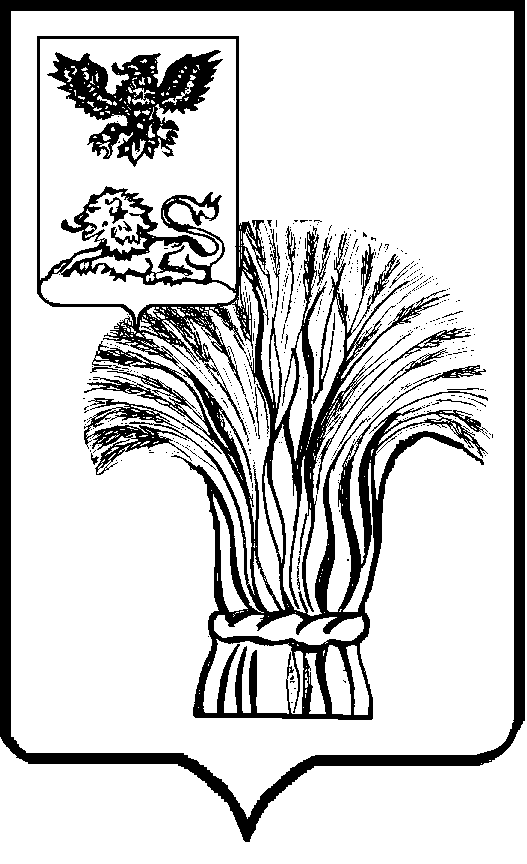 Б Е Л Г О Р О Д С К А Я    О Б Л А С Т ЬМУНИЦИПАЛЬНЫЙ СОВЕТ МУНИЦИПАЛЬНОГО РАЙОНА«РОВЕНЬСКИЙ РАЙОН»ТРЕТЬЕГО СОЗЫВАР Е Ш Е Н И Е                     29 апреля 2021 г.             		                                                       № 35/268        В соответствии со ст. 29.4 Градостроительного кодекса РФ Муниципальный совет Ровеньского района р е ш и л:	1. Утвердить местные нормативы градостроительного проектирования Айдарского сельского поселения муниципального района "Ровеньский район" Белгородской области (прилагается).	2. Настоящее решение опубликовать в порядке, предусмотренном Уставом муниципального района "Ровеньский район" Белгородской области, и разместить в сети "Интернет" на официальном сайте органов местного самоуправления Ровеньского района http://www.rovenkiadm.ru/.	3. Контроль за исполнением настоящего решения возложить на Врио заместителя главы администрации - начальника управления капитального строительства, транспорта, ЖКХ и топливно-энергетического комплекса Волощенко А.П.Председатель Муниципального совета     Ровеньского района                                                       В.А. НекрасовПриложение к решению Муниципального совета Ровеньского района  от 29.04. 2021 года  № 35/268МЕСТНЫЕ НОРМАТИВЫ градостроительного проектирования Айдарского сельского поселения Ровеньского района Белгородской областиСодержаниеI. Общие положения.Перечень используемых сокращений.II. Основная часть.1. Термины и определения.2. Цели и задачи разработки местных нормативов градостроительного проектирования Айдарского сельского поселения Ровеньского района Белгородской области.3. Общая характеристика состава и содержания местных нормативов градостроительного проектирования Айдарского сельского поселения Ровеньского района Белгородской области.4. Расчетные показатели минимально допустимого уровня обеспеченности объектами местного значения муниципального района, и расчетные показатели максимально допустимого уровня территориальной доступности таких объектов для населения.III. Правила и область применения расчетных показателей, содержащихся в основной части местных нормативов градостроительного проектирования.IV. Материалы по обоснованию расчетных показателей, содержащихся в основной части местных нормативов градостроительного проектирования.Перечень нормативных правовых актов и иных документов, использованных при подготовке местных нормативов градостроительного проектирования Айдарского сельского поселения Ровеньского района Белгородской области.I. Общие положения1. Местные нормативы градостроительного проектирования Айдарского сельского поселения Ровеньского района Белгородской области разработаны в соответствии с законодательством Российской Федерации и Белгородской области, нормативными правовыми актами Айдарского сельского поселения Ровеньского района, содержат совокупность расчетных показателей, установленных в соответствии с Градостроительным кодексом Российской Федерации в целях обеспечения благоприятных условий жизнедеятельности человека и подлежащих применению при подготовке документов территориального планирования, градостроительного зонирования, документации по планировке территории муниципального района. 2. Местные нормативы градостроительного проектирования Айдарского сельского поселения Ровеньского района Белгородской области разработаны для использования их в процессе подготовки документов территориального планирования, правил землепользования и застройки, документации по планировке территорий, проведения экспертизы, подготовки и рассмотрения проектной документации для строительства, реконструкции, капитального ремонта объектов капитального строительства, благоустройства территории.Планировка и застройка городов, других населенных пунктов, формирование жилых и рекреационных зон, разработка проектных решений на новое строительство и реконструкцию зданий, сооружений и их комплексов без приспособления указанных объектов для беспрепятственного доступа к ним инвалидов, маломобильных групп граждан и использования их инвалидами, маломобильными группами граждан не допускаются.3. Местные нормативы градостроительного проектирования Айдарского сельского поселения Ровеньского района Белгородской области разработаны с учетом социально-демографического состава и плотности населения на территории муниципального района «Ровеньский район»; планов и программ комплексного социально-экономического развития муниципального района «Ровеньский район»; предложений органов местного самоуправления и заинтересованных лиц.4. Местные нормативы градостроительного проектирования Айдарского сельского поселения Ровеньского района Белгородской области разработаны в целях обеспечения пространственного развития территории, соответствующего качеству жизни населения, предусмотренному документами стратегического планирования Белгородской области, определяющими и содержащими цели и задачи социально-экономического развития территории Белгородской области.5. Местные нормативы градостроительного проектирования Айдарского сельского поселения Ровеньского района Белгородской области включают в себя:1) основную часть (расчетные показатели, установленные в соответствии с Градостроительным кодексом Российской Федерации в целях обеспечения благоприятных условий жизнедеятельности человека и подлежащие применению при подготовке документов территориального планирования, градостроительного зонирования, документации по планировке территории муниципального района);2) правила и область применения расчетных показателей, содержащихся в основной части местных нормативов градостроительного проектирования;3) материалы по обоснованию расчетных показателей, содержащихся в основной части местных нормативов градостроительного проектирования.Перечень используемых сокращенийВ местных нормативах градостроительного проектирования Айдарского сельского поселения Ровеньского района Белгородской области применяются следующие сокращения:II. Основная часть1. Термины и определенияВ местных нормативах градостроительного проектирования Айдарского сельского поселения Ровеньского района Белгородской области приведенные понятия применяются в следующем значении:блокированный жилой дом – здание, состоящее из двух квартир и более, каждая из которых имеет непосредственно выход на придомовую территорию;водопроводные очистные сооружения – комплекс зданий, сооружений и устройств для очистки воды (термин вводится для целей местных нормативов градостроительного проектирования);вокзал – здание (или группа зданий), предназначенное для обслуживания пассажиров железнодорожного, речного, автомобильного и воздушного транспорта. Вокзальный комплекс включает кроме вокзала сооружения и устройства, связанные с обслуживанием пассажиров на привокзальной площади и перроне;высококомфортное жилье – тип жилого помещения, отвечающий комплексу санитарно-гигиенических, эргономических и экологических требований, а так же уровню требований к габаритам и площади помещений не менее 40 кв.м на одного человека(термин вводится для целей местных нормативов градостроительного проектирования);газонаполнительные станции (ГНС) – предприятия, предназначенные для приема, хранения и отпуска сжиженных углеводородных газов потребителям в автоцистернах и бытовых баллонах, ремонта и переосвидетельствования газовых баллонов;газораспределительная станция – комплекс сооружений газопровода, предназначенный для снижения давления, очистки, одоризации и учета расхода газа перед подачей его потребителю (термин вводится для целей местных нормативов градостроительного проектирования);гараж – здание или сооружение, предназначенное для постоянного или временного хранения, а также технического обслуживания автомобилей (термин вводится для целей местных нормативов градостроительного проектирования);градостроительная документация – документы территориального планирования, документы градостроительного зонирования, документация по планировке территории (термин вводится для целей местных нормативов градостроительного проектирования);индивидуальный жилой дом – отдельно стоящий жилой дом, предназначенный для проживания одной семьи;жилой район – территория, в границах которой размещены жилые микрорайоны или кварталы. Обслуживается комплексом культурно-бытовых учреждений периодического пользования (термин вводится для целей местных нормативов градостроительного проектирования);канализационные очистные сооружения – комплекс зданий, сооружений и устройств для очистки сточных вод и обработки осадка (термин вводится для целей местных нормативов градостроительного проектирования);квартал (микрорайон) – элемент планировочной структуры в границах красных линий. В границах жилого квартала (микрорайона) могут выделяться земельные участки для размещения отдельных домов, группы жилых домов, объектов повседневного, периодического пользования. Размер территории квартала (микрорайона) определяется с учетом: климатических условий, радиусов доступности объектов повседневного пользования, требований к проектированию улично-дорожной сети, типам застройки;комфортное жилье – тип жилого помещения, отвечающий комплексу санитарно-гигиенических, эргономических и экологических требований, а так же уровню требований к габаритам и площади помещений не менее 30, но не более 40 кв.м на одного человека(термин вводится для целей местных нормативов градостроительного проектирования);коэффициент застройки – отношение площади, занятой под зданиями и сооружениями, к площади участка;коэффициент плотности застройки – отношение площади всех этажей зданий и сооружений к площади участка;линия электропередач – электрическая линия, выходящая за пределы электростанции или подстанции и предназначенная для передачи электрической энергии;массовое жилье – тип жилого помещения, отвечающий комплексу санитарно-гигиенических, эргономических и экологических требований, а так же уровню требований к габаритам и площади помещений не менее 24, но не более 30 кв.м на одного человека(термин вводится для целей местных нормативов градостроительного проектирования);место погребения – часть пространства объекта похоронного назначения, предназначенная для захоронения останков или праха умерших или погибших;нормативы градостроительного проектирования – нормативы градостроительного проектирования - совокупность расчетных показателей, установленных в соответствии с Градостроительным кодексом Российской Федерации в целях обеспечения благоприятных условий жизнедеятельности человека и подлежащих применению при подготовке документов территориального планирования, градостроительного зонирования, документации по планировке территории муниципального района;объекты местного значения – объекты капитального строительства, иные объекты, территории, которые необходимы для осуществления органами местного самоуправления полномочий по вопросам местного значения и в пределах переданных государственных полномочий в соответствии с федеральными законами, законом Белгородской области, уставами муниципальных образований Белгородской области и оказывают существенное влияние на социально-экономическое развитие муниципальных районов, поселений, городских округов. Виды объектов местного значения муниципального района, поселения, городского округа в указанных в пункте 1 части 3 статьи 19 и пункте 1 части 5 статьи 23 Градостроительного кодекса Российской Федерации областях, подлежащих отображению на схеме территориального планирования муниципального района, генеральном плане поселения, генеральном плане городского округа, определяются законом Белгородской области;объекты озеленения общего пользования – парки культуры и отдыха, детские, спортивные парки (стадионы), парки тихого отдыха и прогулок, сады жилых районов и микрорайонов, скверы, бульвары, озелененные полосы вдоль улиц и набережных, озелененные участки при общегородских торговых и административных центрах, лесопарки (термин вводится для целей местных нормативов градостроительного проектирования);парк – озелененная территория общего пользования, представляющая собой самостоятельный архитектурно-ландшафтный объект;парковка (парковочное место) – специально обозначенное и при необходимости обустроенное и оборудованное место, являющееся в том числе частью автомобильной дороги и (или) примыкающее к проезжей части и (или) тротуару, обочине, эстакаде или мосту либо являющееся частью подэстакадных или подмостовых пространств, площадей и иных объектов улично-дорожной сети, зданий, строений или сооружений и предназначенное для организованной стоянки транспортных средств на платной основе или без взимания платы по решению собственника или иного владельца автомобильной дороги, собственника земельного участка либо собственника соответствующей части здания, строения или сооружения;переработка отходов – деятельность, связанная с выполнением технологических процессов по обращению с отходами для обеспечения повторного использования в народном хозяйстве полученных сырья, энергии, изделий и материалов;подстанция – электроустановка, служащая для преобразования и распределения электроэнергии и состоящая из трансформаторов или других преобразователей энергии, распределительных устройств, устройств управления и вспомогательных сооружений;природный газ – горючая газообразная смесь углеводородов с преобладающим содержанием метана, предназначенная в качестве сырья и топлива для промышленного и коммунально-бытового использования;пункт редуцирования газа – технологическое устройство сетей газораспределения и газопотребления, предназначенное для снижения давления газа и поддержания его в заданных пределах независимо от расхода газа;распределительный пункт – распределительное устройство, предназначенное для приема и распределения электроэнергии на одном напряжении без преобразования и трансформации, не входящее в состав подстанции;расчетные показатели объектов местного значения – расчетные показатели минимально допустимого уровня обеспеченности объектами местного значения и расчетные показатели максимально допустимого уровня территориальной доступности объектов местного значения для населения муниципальных образований;сад – озелененная территория общего пользования в селитебной зоне с возможным насыщением зрелищными, спортивно-оздоровительными и игровыми сооружениями;сельский населенный пункт – населенный пункт, население которого преимущественно занято в сельском хозяйстве, в сфере аграрно-промышленного комплекса, а также в традиционной хозяйственной деятельности (термин вводится для целей местных нормативов градостроительного проектирования);сквер – озелененная территория общего пользования, являющаяся элементом оформления площади, общественного центра, магистрали, используемая для кратковременного отдыха и пешеходного транзитного движения;трансформаторная подстанция – электрическая подстанция, предназначенная для преобразования электрической энергии одного напряжения в электрическую энергию другого напряжения с помощью трансформаторов;улица, площадь – территории общего пользования, ограниченные красными линиями улично-дорожной сети населенного пункта;централизованная система водоотведения (канализации) – комплекс технологически связанных между собой инженерных сооружений, предназначенных для водоотведения (термин вводится для целей местных нормативов градостроительного проектирования);иные понятия, используемые в МНГП Айдарского сельского поселения Ровеньского района Белгородской области, употребляются в значениях в соответствии с федеральным законодательством и законодательством Белгородской области.2. Цели и задачи разработки местных нормативов градостроительного проектирования Айдарского сельского поселения Ровеньского района Белгородской областиМестные нормативы градостроительного проектирования Айдарского сельского поселения Ровеньского района Белгородской области разработаны в целях обеспечения пространственного развития территории, соответствующего качеству жизни населения, предусмотренному документами стратегического планирования Белгородской области, определяющими и содержащими цели и задачи социально-экономического развития территории Белгородской области.Местные нормативы градостроительного проектирования Айдарского сельского поселения Ровеньского района Белгородской области направлены на решение следующих основных задач:1) установление расчетных показателей, применение которых необходимо при разработке или корректировке градостроительной документации;2) распределение используемых при проектировании расчетных показателей на группы по видам градостроительной документации (словосочетания «документы градостроительного проектирования» и «градостроительная документация» используются в местных нормативах градостроительного проектирования Айдарского сельского поселения Ровеньского района Белгородской области;3) обеспечение оценки качества градостроительной документации в плане соответствия ее решений целям повышения качества жизни населения, установленным в документах стратегического планирования Белгородской области;4) обеспечение постоянного контроля за соответствием решений градостроительной документации, изменяющимся социально-экономическим условиям на территории Айдарского сельского поселения Ровеньского района Белгородской области.Местные нормативы градостроительного проектирования Айдарского сельского поселения Ровеньского района Белгородской области разработаны с учетом следующих требований:охраны окружающей среды;санитарно-гигиенических норм;охраны памятников истории и культуры;интенсивности использования территорий иного назначения, выраженной в процентах застройки, иных показателях;пожарной безопасности.3. Общая характеристика состава и содержания местных нормативов градостроительного проектирования Айдарского сельского поселения Ровеньского района Белгородской областиВ соответствии с ч.5 ст.29.2 ГрК РФ МНГП Айдарского сельского поселения Ровеньского района Белгородской области включают в себя:1) основную часть (расчетные показатели, установленные в соответствии с Градостроительным кодексом Российской Федерации в целях обеспечения благоприятных условий жизнедеятельности человека и подлежащие применению при подготовке документов территориального планирования, градостроительного зонирования, документации по планировке территории муниципального района);2) правила и область применения расчетных показателей, содержащихся в основной части местных нормативов градостроительного проектирования Айдарского сельского поселения Ровеньского района Белгородской области;3) материалы по обоснованию расчетных показателей, содержащихся в основной части местных нормативов градостроительного проектирования Айдарского сельского поселения Ровеньского района Белгородской области.4. Расчетные показатели минимально допустимого уровня обеспеченности объектами местного значения Айдарского сельского поселения Ровеньского района Белгородской области и расчетные показатели максимально допустимого уровня территориальной доступности таких объектов для населенияIII. Правила и область применения расчетных показателей,содержащихся в основной части местных нормативовградостроительного проектированияРасчетные показатели минимально допустимого уровня обеспеченности объектами местного значения и расчетные показатели максимально допустимого уровня территориальной доступности таких объектов для населения муниципального района, установленные в местных нормативах градостроительного проектирования Айдарского сельского поселения Ровеньского района Белгородской области, применяются при подготовке и внесении изменений в генеральные планы поселений (ГП поселения), документацию по планировке территории (ДППТ), правила землепользования и застройки муниципальных образований (ПЗЗ).Утвержденные МНГП Айдарского сельского поселения Ровеньского района Белгородской области подлежат применению:органами государственной власти Белгородской области при осуществлении ими контроля за соблюдением органами местного самоуправления законодательства о градостроительной деятельности;органами местного самоуправления при осуществлении постоянного контроля соответствия проектных решений градостроительной документации изменяющимся социально-экономическим условиям на территории при принятии решений о развитии застроенных территорий соответствующего муниципального образования;разработчиками градостроительной документации, заказчиками градостроительной документации и иными заинтересованными лицами при оценке качества градостроительной документации в плане соответствия ее решений целям повышения качества жизни населения.Расчетные показатели минимально допустимого уровня обеспеченности объектами местного значения населения муниципального образования, установленные МНГП Айдарского сельского поселения Ровеньского района Белгородской области, не могут быть ниже предельных значений расчетных показателей минимально допустимого уровня обеспеченности объектами местного значения населения муниципальных образований Белгородской области, установленных РНГП Белгородской области.В случае внесения изменений в РНГП Белгородской области, в результате которых предельные значения расчетных показателей минимально допустимого уровня обеспеченности объектами местного значения населения муниципальных образований Белгородской области станут выше расчетных показателей минимально допустимого уровня обеспеченности объектами местного значения населения муниципального образования, установленных МНГП Айдарского сельского поселения Ровеньского района Белгородской области, применению подлежат расчетные показатели РНГП Белгородской области с учетом требований федерального законодательства.Расчетные показатели максимально допустимого уровня территориальной доступности объектов местного значения для населения муниципального образования, установленные МНГП Айдарского сельского поселения Ровеньского района Белгородской области, не могут превышать предельные значения расчетных показателей максимально допустимого уровня территориальной доступности объектов местного значения для населения муниципальных образований Белгородской области, установленных РНГП Белгородской области.В случае внесения изменений в РНГП Белгородской области, в результате которых предельные значения расчетных показателей максимально допустимого уровня территориальной доступности объектов местного значения для населения муниципальных образований Белгородской области станут ниже расчетных показателей максимально допустимого уровня территориальной доступности объектов местного значения для населения муниципального образования, установленных МНГП Айдарского сельского поселения Ровеньского района Белгородской области, применению подлежат расчетные показатели РНГП Белгородской области с учетом требований федерального законодательства.IV. Материалы по обоснованию расчетных показателей, содержащихся в основной части местных нормативов градостроительного проектированияПеречень нормативных правовых актов и иных документов, использованных при подготовке местных нормативов градостроительного проектирования Айдарского сельского поселения Ровеньского района Белгородской области.Федеральные законы Градостроительный кодекс Российской Федерации; Водный кодекс Российской Федерации;Лесной кодекс Российской Федерации;Федеральныйзаконот06.10.2003№ 131-ФЗ « Об общих принципах организации местного самоуправления в Российской Федерации»;Федеральный закон от 22.10.2004 № 125-ФЗ «Об архивном деле в Российской Федерации»;Федеральный закон от 26.03.2003 №35-ФЗ «Об электроэнергетике»;Федеральный  закон  от  31.03.1999  №  69-ФЗ «О газоснабжении в Российской Федерации»;Федеральный законот07.07.2003 №126-ФЗ «О связи»; Федеральный закон от 27.07.2010 №190-ФЗ «О теплоснабжении»;Федеральный закон от 07.12.2011 №416-ФЗ «О водоснабжении и водоотведении»;Федеральный закон от 22.07.2008 №123-ФЗ «Технический регламент о требованиях пожарной безопасности»;Федеральный закон от 22.08.1995№151-ФЗ«Об аварийно-спасательных службах и статусе спасателей»;Федерального закона от 21.12.1994№ 68-ФЗ «О защите населения и территорий от чрезвычайных ситуаций природного и техногенного характера»;Федеральный законот12.02.1998 №28-ФЗ«О гражданской обороне»; Федеральный закон от 04.05.1999 №96-ФЗ«Об охране атмосферного воздуха»; Федеральный закон  от 14.03.1995 № 33-ФЗ «Об особо охраняемых природных территориях»;Закон Российской Федерации от 21.02.1992 №2395-1«О недрах».Иные нормативные акты Российской ФедерацииПостановление Правительства Российской Федерации от 15.04.2014№ 295 «Об утверждении государственной программы Российской Федерации «Развитие образования на 2013-2020 годы»;Распоряжение Правительства РоссийскойФедерацииот03.07.1996№ 1063-р «О Социальных нормативах и нормах»;Распоряжение Правительства РоссийскойФедерацииот19.10.1999№ 1683-р «О методике определения нормативной потребности субъектов Российской Федерации в объектах социальной инфраструктуры»;Приказ Министерства регионального развития Российской Федерации от 27.12.2011г. №613 «Об утверждении Методических рекомендаций по разработке норм и правил по благоустройству территорий муниципальных образований».Нормативные акты Белгородской областиЗакон Белгородской области от 10.07.2007№ 133 «О регулировании градостроительной деятельности в Белгородской области»;Закон Белгородской области от 23.09.1998г. № 41«О защите населения и территорий от чрезвычайных ситуаций природного и техногенного характера»;ЗаконБелгородскойобластиот13.11.2003№97«Об объектах культурного наследия (памятниках истории и культуры)  Белгородской области»;Постановление Правительства Белгородской области от 19.11.2007№ 264-пп «Об утверждении региональных нормативов градостроительного проектирования жилых зон реконструируемых городских территорий Белгородской области»;Постановление Правительства Белгородской области от 09.12.2008№ 293-пп «Об утверждении региональных нормативов градостроительного проектирования смешанной жилой застройки в Белгородской области»;Постановление Правительства Белгородскойобластиот27.04.2005№ 92-пп «Об утверждении Правил охраны жизни людей на водных объектах и Правил использования водных объектов для плавания на маломерных плавательных средствах»;Постановление Правительства Белгородской области от 30.12.2013№ 528-пп «Об утверждении государственной программы Белгородской области «Развитие образования Белгородскойобластина2014-2020 годы»;Постановление Правительства Белгородской области от 28.10.2013№ 431-пп «Об утверждении Стратегии развития дошкольного, общего и дополнительного образования Белгородскойобластина2013-2020 годы»;Распоряжение Правительства Белгородской области от 12.04.2010№143-рп «О нормативах по минимальному обеспечению молодежи региональными и муниципальными учреждениями по месту жительства»;Распоряжение  Правительства  Белгородской  области  от  07.02.2015  №  15-рп  «О стратегии государственной молодежной политики в Белгородской области»;Приказ Комиссии по государственному регулированию цен и тарифов в Белгородской области от 30.08.2012г. №17/28 «Об утверждении нормативов потребления населением коммунальных услуг по электроснабжению на территории Белгородской области при отсутствии приборов учета»;Приказ Комиссии по государственному регулированию цен и тарифов в Белгородской области от 30.08.2012 №17/29 «Об утверждении нормативов потребления населением коммунальных услуг по холодному и горячему водоснабжению и водоотведению на территории Белгородской области при отсутствии приборов учета»;Приказ Комиссии по государственному регулированию цен и тарифов в Белгородской области от 30.08.2012 №17/30 «Об утверждении нормативов потребления населением коммунальных услуг по газоснабжению в жилых помещениях на территории Белгородской области при отсутствии приборов учета».Нормативные акты муниципального района «Ровеньский район» Белгородской областиРешение совета депутатов Ровеньского района от 05.10.2007г. №262 «Стратегия социально-экономического развития муниципального образования "Ровеньский район» Белгородской области на период до 2025 года»;Решение муниципального совета Ровеньского района Белгородской области от 29.05.2009г. №196 «Об установлении учетной нормы и нормы предоставления площади жилого помещения по договору социального найма в Ровеньском районе»; Постановление администрации Ровеньского района от 11.09.2014 г. № 703 «Об утверждении муниципальной программы «Развитие молодежной политики и спорта в Ровеньском районе»; Постановление администрации Ровеньского района от 11.09.2014 г. № 704 «Об утверждении муниципальной программы «Развитие образования Ровеньского района»; Постановление администрации Ровеньского района от 11.09.2014 г. № 709 «Об утверждении муниципальной программы «Развитие культуры Ровеньского района».Своды правил по проектированию и строительствуСП42.13330.2011 «СНиП2.07.01-89* «Градостроительство. Планировка и застройка городских и сельских поселений»;СП 18.13330.2011  «СНиП II-89-80*  «Генеральные  планы  промышленных предприятий»;СП 19.13330.2011 «СНиПII-97-76* «Генеральные планы сельскохозяйственных предприятий»;СП 31.13330.2012 «СНиП 2.04.02-84*«Водоснабжение. Наружные сети и сооружения»; СП 32.13330.2012 «СНиП 2.04.03-85«Канализация, наружные сети и сооружения»;СП 50.13330.2012 «СНиП 23-02-2003 «Тепловая защита зданий»;СП 30.13330.2012 «СНиП 2.04.01-85* «Внутренний водопровод и канализация зданий»; СП36.13330.2012«СНиП2.05.06-89*«Магистральные трубопроводы. Актуализированная редакция»;СП 62.13330.2011 «СНиП 42-01-2002 «Газораспределительные системы»;СП 40.13330.2012 «СНиП 2.06.06-85 «Плотины бетонные и железобетонные»; СП 39.13330.2012 «СНиП 2.06.05-84* «Плотины из грунтовых материалов»;СП116.13330.2012 «СНиП22-02-2003 «Инженерная защита территорий, зданий и сооружений от опасных геологических процессов. Основные положения»;СП 131.13330.2012 «СНиП 23-01-99* «Строительная климатология»;СП 88.13330.2014 «СНиП II-11-77* «Защитные сооружения гражданской обороны»;СП 58.13330.2012 «СНиП 33-01-2003 «Гидротехнические сооружения. Основные положения»;СП 51.13330.2011 «СНиП 23-03-2003 «Защита от шума»;СП165.1325800.2014 «СНиП2.01.51-90 «Инженерно-технические мероприятия по гражданской обороне»;СП 42-101-2003 «Общие положения по проектированию и строительству газораспределительных систем из металлических и полиэтиленовых труб».Строительные нормы и правила, строительные нормыСНиП 2.06.15-85 «Инженерная защита территории от затопления и подтопления»; СН 461-74 «Нормы отвода земель для линий связи»;ВСН 14278 тм-т1 «Нормы отвода земель для электрических сетей напряжением 0,38-750 кВ».Санитарные правила и нормы, санитарные нормыСанПиН 2.2.1/2.1.1.1076-01 «Гигиенические требования к инсоляции и солнце защите помещений жилых и общественных зданий и территорий»;СанПиН 2.2.1/2.1.1.1278-03 «Гигиенические требования к естественному, искусственному и совмещенному освещению жилых и общественных зданий»;СанПиН 2.2.1/2.1.1.1200-03 «Санитарно-защитные зоны и санитарная классификация предприятий, сооружений и иных объектов»;СН 2.2.4/2.1.8.562-96 «Шум на рабочих местах, в помещениях жилых, общественных зданий и на территории жилой застройки»;СанПиН 2.1.6.1032-01 «Гигиенические требования к обеспечению качества атмосферного воздуха населенных мест»;СанПиН 2.1.4.1110-02 «Зоны санитарной охраны источников водоснабжения и водопроводов питьевого назначения»;СанПиН 42-128-4690-88 «Санитарные правила содержания территорий населенных мест»;СанПиН 2.1.8/2.2.4.1383-03 «Гигиенические требования к размещению и эксплуатации передающих радиотехнических объектов»;СанПиН 2.1.8/2.2.4.1190-03 «Гигиенические требования к размещению и эксплуатации средств сухопутной подвижной радиосвязи».Иные документыГОСТ 22.0.07-97/ГОСТ Р22.0.07-95«Безопасность в чрезвычайных ситуациях. Источники техногенных чрезвычайных ситуаций. Классификация и номенклатура поражающих факторов и их параметров»;ГОСТ 17.1.5.02-80 «Охрана природы. Гидросфера. Гигиенические требования к зонам рекреации водных объектов»;РД 34.20.185-94 «Инструкция по проектированию городских электрических сетей»; Базовые нормы организации сети и ресурсного обеспечения общедоступных библиотек муниципальных образований, принятые на XII Ежегодной сессии Конференции Российской библиотечнойассоциации16.05.2007.Об утверждении местных нормативов градостроительного проектирования Айдарского сельского поселенияСокращения слов и словосочетанийСокращения слов и словосочетанийСокращениеСлово/словосочетаниегг.годыГПГенеральный планГрК РФГрадостроительный кодекс Российской Федерациидр.другиеЗК РФЗемельный кодекс Российской ФедерацииМНГП Сельского поселения Ровеньского района Белгородской областиМестные нормативы градостроительного проектирования Сельского поселения Ровеньского района Белгородской областиОМЗОбъект местного значенияп.пунктПЗЗПравила землепользования и застройкипп.подпунктРНГП Белгородской областиРегиональные нормативы градостроительного проектирования Белгородской областист.статьяст.ст.статьич.частьСокращения единиц измеренийСокращения единиц измеренийОбозначениеНаименование единицы измерениягагектаркВкиловольткв.мквадратный метркв.м/тыс. человекквадратных метров на тысячу человеккмкилометркм/часкилометр в часкуб. мкубический метрмметрмин.минутытыс. кв.мтысяча квадратных метровтыс. куб. м/сут.тысяча кубических метров в суткитыс. т/годтысяча тонн в годтыс. человектысяча человекчел.человекчел./гачеловек на гектарВиды объектов местного значенияВиды объектов местного значенияВиды объектов местного значенияНаименование расчетного показателя объектов местного значения,
единица измеренияНаименование расчетного показателя объектов местного значения,
единица измеренияНаименование расчетного показателя объектов местного значения,
единица измеренияНаименование расчетного показателя объектов местного значения,
единица измеренияНаименование расчетного показателя объектов местного значения,
единица измеренияНаименование расчетного показателя объектов местного значения,
единица измеренияРасчётные показателиРасчётные показателиРасчётные показателиПримечанияВиды объектов местного значенияВиды объектов местного значенияВиды объектов местного значенияНаименование расчетного показателя объектов местного значения,
единица измеренияНаименование расчетного показателя объектов местного значения,
единица измеренияНаименование расчетного показателя объектов местного значения,
единица измеренияНаименование расчетного показателя объектов местного значения,
единица измеренияНаименование расчетного показателя объектов местного значения,
единица измеренияНаименование расчетного показателя объектов местного значения,
единица измеренияминимально допустимый уровень обеспеченности объектамимаксимально допустимый уровень территориальной доступности4.1 Расчетные показатели минимально допустимого уровня обеспеченности и расчетные показатели максимально допустимого уровня территориальной доступности объектов местного значения в области инженерных коммуникаций4.1 Расчетные показатели минимально допустимого уровня обеспеченности и расчетные показатели максимально допустимого уровня территориальной доступности объектов местного значения в области инженерных коммуникаций4.1 Расчетные показатели минимально допустимого уровня обеспеченности и расчетные показатели максимально допустимого уровня территориальной доступности объектов местного значения в области инженерных коммуникаций4.1 Расчетные показатели минимально допустимого уровня обеспеченности и расчетные показатели максимально допустимого уровня территориальной доступности объектов местного значения в области инженерных коммуникаций4.1 Расчетные показатели минимально допустимого уровня обеспеченности и расчетные показатели максимально допустимого уровня территориальной доступности объектов местного значения в области инженерных коммуникаций4.1 Расчетные показатели минимально допустимого уровня обеспеченности и расчетные показатели максимально допустимого уровня территориальной доступности объектов местного значения в области инженерных коммуникаций4.1 Расчетные показатели минимально допустимого уровня обеспеченности и расчетные показатели максимально допустимого уровня территориальной доступности объектов местного значения в области инженерных коммуникаций4.1 Расчетные показатели минимально допустимого уровня обеспеченности и расчетные показатели максимально допустимого уровня территориальной доступности объектов местного значения в области инженерных коммуникаций4.1 Расчетные показатели минимально допустимого уровня обеспеченности и расчетные показатели максимально допустимого уровня территориальной доступности объектов местного значения в области инженерных коммуникаций4.1 Расчетные показатели минимально допустимого уровня обеспеченности и расчетные показатели максимально допустимого уровня территориальной доступности объектов местного значения в области инженерных коммуникаций4.1 Расчетные показатели минимально допустимого уровня обеспеченности и расчетные показатели максимально допустимого уровня территориальной доступности объектов местного значения в области инженерных коммуникаций4.1 Расчетные показатели минимально допустимого уровня обеспеченности и расчетные показатели максимально допустимого уровня территориальной доступности объектов местного значения в области инженерных коммуникаций4.1 Расчетные показатели минимально допустимого уровня обеспеченности и расчетные показатели максимально допустимого уровня территориальной доступности объектов местного значения в области инженерных коммуникацийЭлектроснабжениеЭлектростанции (в том числе солнечные, ветровые и иные электростанции на основе нетрадиционных возобновляемых источников энергии) мощностью менее 5 МВт.
Понизительные подстанции, переключательные пункты номинальным напряжением до 35 кВ включительно.
Трансформаторные подстанции, распределительные пункты номинальным напряжением от 10(6) до 20 кВ включительно.
Линии электропередачи напряжением от 10(6) до 35 кВ включительно.Размер земельного участка, отводимого для понизительных подстанций и переключательных пунктов напряжением до 35 кВ включительно, [1] кв.мРазмер земельного участка, отводимого для понизительных подстанций и переключательных пунктов напряжением до 35 кВ включительно, [1] кв.мРазмер земельного участка, отводимого для понизительных подстанций и переключательных пунктов напряжением до 35 кВ включительно, [1] кв.мРазмер земельного участка, отводимого для понизительных подстанций и переключательных пунктов напряжением до 35 кВ включительно, [1] кв.мРазмер земельного участка, отводимого для понизительных подстанций и переключательных пунктов напряжением до 35 кВ включительно, [1] кв.мРазмер земельного участка, отводимого для понизительных подстанций и переключательных пунктов напряжением до 35 кВ включительно, [1] кв.мРазмер земельного участка, отводимого для понизительных подстанций и переключательных пунктов напряжением до 35 кВ включительно, [1] кв.м5000-Примечание:
1. Согласно ВСН 14278 тм-т1 указанные размеры земельных участков для понизительных подстанций, переключательных пунктов, распределительных пунктов и трансформаторных подстанций являются максимальными для соответствующих объектов типовых конструкций.
2. Укрупненные показатели расхода электроэнергии и годовое число часов использования максимума электрической нагрузки установлены согласно РД 34.20.185-94 и СП 42.13330.2011.Примечание:
1. Согласно ВСН 14278 тм-т1 указанные размеры земельных участков для понизительных подстанций, переключательных пунктов, распределительных пунктов и трансформаторных подстанций являются максимальными для соответствующих объектов типовых конструкций.
2. Укрупненные показатели расхода электроэнергии и годовое число часов использования максимума электрической нагрузки установлены согласно РД 34.20.185-94 и СП 42.13330.2011.ЭлектроснабжениеЭлектростанции (в том числе солнечные, ветровые и иные электростанции на основе нетрадиционных возобновляемых источников энергии) мощностью менее 5 МВт.
Понизительные подстанции, переключательные пункты номинальным напряжением до 35 кВ включительно.
Трансформаторные подстанции, распределительные пункты номинальным напряжением от 10(6) до 20 кВ включительно.
Линии электропередачи напряжением от 10(6) до 35 кВ включительно.Размер земельного участка, отводимого для трансформаторных подстанций и распределительных пунктов напряжением 10 кВ, [1] кв.м:Размер земельного участка, отводимого для трансформаторных подстанций и распределительных пунктов напряжением 10 кВ, [1] кв.м:Мачтовые подстанции мощностью от 25 до 250 кВАМачтовые подстанции мощностью от 25 до 250 кВАМачтовые подстанции мощностью от 25 до 250 кВАМачтовые подстанции мощностью от 25 до 250 кВА5050-ЭлектроснабжениеЭлектростанции (в том числе солнечные, ветровые и иные электростанции на основе нетрадиционных возобновляемых источников энергии) мощностью менее 5 МВт.
Понизительные подстанции, переключательные пункты номинальным напряжением до 35 кВ включительно.
Трансформаторные подстанции, распределительные пункты номинальным напряжением от 10(6) до 20 кВ включительно.
Линии электропередачи напряжением от 10(6) до 35 кВ включительно.Размер земельного участка, отводимого для трансформаторных подстанций и распределительных пунктов напряжением 10 кВ, [1] кв.м:Размер земельного участка, отводимого для трансформаторных подстанций и распределительных пунктов напряжением 10 кВ, [1] кв.м:Комплектные подстанции с одним трансформатором мощностью от 25 до 630 кВАКомплектные подстанции с одним трансформатором мощностью от 25 до 630 кВАКомплектные подстанции с одним трансформатором мощностью от 25 до 630 кВАКомплектные подстанции с одним трансформатором мощностью от 25 до 630 кВА5050-ЭлектроснабжениеЭлектростанции (в том числе солнечные, ветровые и иные электростанции на основе нетрадиционных возобновляемых источников энергии) мощностью менее 5 МВт.
Понизительные подстанции, переключательные пункты номинальным напряжением до 35 кВ включительно.
Трансформаторные подстанции, распределительные пункты номинальным напряжением от 10(6) до 20 кВ включительно.
Линии электропередачи напряжением от 10(6) до 35 кВ включительно.Размер земельного участка, отводимого для трансформаторных подстанций и распределительных пунктов напряжением 10 кВ, [1] кв.м:Размер земельного участка, отводимого для трансформаторных подстанций и распределительных пунктов напряжением 10 кВ, [1] кв.м:Комплектные подстанции с двумя трансформаторами мощностью от 160 до 630 кВАКомплектные подстанции с двумя трансформаторами мощностью от 160 до 630 кВАКомплектные подстанции с двумя трансформаторами мощностью от 160 до 630 кВАКомплектные подстанции с двумя трансформаторами мощностью от 160 до 630 кВА8080-ЭлектроснабжениеЭлектростанции (в том числе солнечные, ветровые и иные электростанции на основе нетрадиционных возобновляемых источников энергии) мощностью менее 5 МВт.
Понизительные подстанции, переключательные пункты номинальным напряжением до 35 кВ включительно.
Трансформаторные подстанции, распределительные пункты номинальным напряжением от 10(6) до 20 кВ включительно.
Линии электропередачи напряжением от 10(6) до 35 кВ включительно.Размер земельного участка, отводимого для трансформаторных подстанций и распределительных пунктов напряжением 10 кВ, [1] кв.м:Размер земельного участка, отводимого для трансформаторных подстанций и распределительных пунктов напряжением 10 кВ, [1] кв.м:Подстанции с двумя трансформаторами закрытого типа мощностью от 160 до 630 кВАПодстанции с двумя трансформаторами закрытого типа мощностью от 160 до 630 кВАПодстанции с двумя трансформаторами закрытого типа мощностью от 160 до 630 кВАПодстанции с двумя трансформаторами закрытого типа мощностью от 160 до 630 кВА150150-ЭлектроснабжениеЭлектростанции (в том числе солнечные, ветровые и иные электростанции на основе нетрадиционных возобновляемых источников энергии) мощностью менее 5 МВт.
Понизительные подстанции, переключательные пункты номинальным напряжением до 35 кВ включительно.
Трансформаторные подстанции, распределительные пункты номинальным напряжением от 10(6) до 20 кВ включительно.
Линии электропередачи напряжением от 10(6) до 35 кВ включительно.Размер земельного участка, отводимого для трансформаторных подстанций и распределительных пунктов напряжением 10 кВ, [1] кв.м:Размер земельного участка, отводимого для трансформаторных подстанций и распределительных пунктов напряжением 10 кВ, [1] кв.м:Распределительные пункты наружной установкиРаспределительные пункты наружной установкиРаспределительные пункты наружной установкиРаспределительные пункты наружной установки250250-ЭлектроснабжениеЭлектростанции (в том числе солнечные, ветровые и иные электростанции на основе нетрадиционных возобновляемых источников энергии) мощностью менее 5 МВт.
Понизительные подстанции, переключательные пункты номинальным напряжением до 35 кВ включительно.
Трансформаторные подстанции, распределительные пункты номинальным напряжением от 10(6) до 20 кВ включительно.
Линии электропередачи напряжением от 10(6) до 35 кВ включительно.Размер земельного участка, отводимого для трансформаторных подстанций и распределительных пунктов напряжением 10 кВ, [1] кв.м:Размер земельного участка, отводимого для трансформаторных подстанций и распределительных пунктов напряжением 10 кВ, [1] кв.м:Распределительные пункты закрытого типаРаспределительные пункты закрытого типаРаспределительные пункты закрытого типаРаспределительные пункты закрытого типа200200-ЭлектроснабжениеЭлектростанции (в том числе солнечные, ветровые и иные электростанции на основе нетрадиционных возобновляемых источников энергии) мощностью менее 5 МВт.
Понизительные подстанции, переключательные пункты номинальным напряжением до 35 кВ включительно.
Трансформаторные подстанции, распределительные пункты номинальным напряжением от 10(6) до 20 кВ включительно.
Линии электропередачи напряжением от 10(6) до 35 кВ включительно.Укрупненные показатели расхода электроэнергии, [2] кВт*ч/ чел. в год:Укрупненные показатели расхода электроэнергии, [2] кВт*ч/ чел. в год:Без стационарных электроплит (город/сельское поселение)Без стационарных электроплит (город/сельское поселение)Без стационарных электроплит (город/сельское поселение)Без стационарных электроплит (город/сельское поселение)2170/9502170/950-ЭлектроснабжениеЭлектростанции (в том числе солнечные, ветровые и иные электростанции на основе нетрадиционных возобновляемых источников энергии) мощностью менее 5 МВт.
Понизительные подстанции, переключательные пункты номинальным напряжением до 35 кВ включительно.
Трансформаторные подстанции, распределительные пункты номинальным напряжением от 10(6) до 20 кВ включительно.
Линии электропередачи напряжением от 10(6) до 35 кВ включительно.Укрупненные показатели расхода электроэнергии, [2] кВт*ч/ чел. в год:Укрупненные показатели расхода электроэнергии, [2] кВт*ч/ чел. в год:Со стационарными электроплитами (город/сельское поселение)Со стационарными электроплитами (город/сельское поселение)Со стационарными электроплитами (город/сельское поселение)Со стационарными электроплитами (город/сельское поселение)2750/13502750/1350-ЭлектроснабжениеЭлектростанции (в том числе солнечные, ветровые и иные электростанции на основе нетрадиционных возобновляемых источников энергии) мощностью менее 5 МВт.
Понизительные подстанции, переключательные пункты номинальным напряжением до 35 кВ включительно.
Трансформаторные подстанции, распределительные пункты номинальным напряжением от 10(6) до 20 кВ включительно.
Линии электропередачи напряжением от 10(6) до 35 кВ включительно.Годовое число часов использования максимума электрической нагрузки, [2] ч:Годовое число часов использования максимума электрической нагрузки, [2] ч: Без стационарных электроплит (город/сельское поселение) Без стационарных электроплит (город/сельское поселение) Без стационарных электроплит (город/сельское поселение) Без стационарных электроплит (город/сельское поселение)5300/41005300/4100-ЭлектроснабжениеЭлектростанции (в том числе солнечные, ветровые и иные электростанции на основе нетрадиционных возобновляемых источников энергии) мощностью менее 5 МВт.
Понизительные подстанции, переключательные пункты номинальным напряжением до 35 кВ включительно.
Трансформаторные подстанции, распределительные пункты номинальным напряжением от 10(6) до 20 кВ включительно.
Линии электропередачи напряжением от 10(6) до 35 кВ включительно.Годовое число часов использования максимума электрической нагрузки, [2] ч:Годовое число часов использования максимума электрической нагрузки, [2] ч:Со стационарными электроплитами (город/сельское поселение)Со стационарными электроплитами (город/сельское поселение)Со стационарными электроплитами (город/сельское поселение)Со стационарными электроплитами (город/сельское поселение)5500/44005500/4400-ЭлектроснабжениеЭлектростанции (в том числе солнечные, ветровые и иные электростанции на основе нетрадиционных возобновляемых источников энергии) мощностью менее 5 МВт.
Понизительные подстанции, переключательные пункты номинальным напряжением до 35 кВ включительно.
Трансформаторные подстанции, распределительные пункты номинальным напряжением от 10(6) до 20 кВ включительно.
Линии электропередачи напряжением от 10(6) до 35 кВ включительно.Норматив потребления коммунальных услуг по электроснабжению  для квартир (жилых домов),оборудованных газовыми плитами, кВт*ч/чел в мес:Норматив потребления коммунальных услуг по электроснабжению  для квартир (жилых домов),оборудованных газовыми плитами, кВт*ч/чел в мес:1 комната1 комната1 человек1 человек9090-ЭлектроснабжениеЭлектростанции (в том числе солнечные, ветровые и иные электростанции на основе нетрадиционных возобновляемых источников энергии) мощностью менее 5 МВт.
Понизительные подстанции, переключательные пункты номинальным напряжением до 35 кВ включительно.
Трансформаторные подстанции, распределительные пункты номинальным напряжением от 10(6) до 20 кВ включительно.
Линии электропередачи напряжением от 10(6) до 35 кВ включительно.Норматив потребления коммунальных услуг по электроснабжению  для квартир (жилых домов),оборудованных газовыми плитами, кВт*ч/чел в мес:Норматив потребления коммунальных услуг по электроснабжению  для квартир (жилых домов),оборудованных газовыми плитами, кВт*ч/чел в мес:1 комната1 комната2 человек2 человек5656-ЭлектроснабжениеЭлектростанции (в том числе солнечные, ветровые и иные электростанции на основе нетрадиционных возобновляемых источников энергии) мощностью менее 5 МВт.
Понизительные подстанции, переключательные пункты номинальным напряжением до 35 кВ включительно.
Трансформаторные подстанции, распределительные пункты номинальным напряжением от 10(6) до 20 кВ включительно.
Линии электропередачи напряжением от 10(6) до 35 кВ включительно.Норматив потребления коммунальных услуг по электроснабжению  для квартир (жилых домов),оборудованных газовыми плитами, кВт*ч/чел в мес:Норматив потребления коммунальных услуг по электроснабжению  для квартир (жилых домов),оборудованных газовыми плитами, кВт*ч/чел в мес:1 комната1 комната3 человека3 человека4343-ЭлектроснабжениеЭлектростанции (в том числе солнечные, ветровые и иные электростанции на основе нетрадиционных возобновляемых источников энергии) мощностью менее 5 МВт.
Понизительные подстанции, переключательные пункты номинальным напряжением до 35 кВ включительно.
Трансформаторные подстанции, распределительные пункты номинальным напряжением от 10(6) до 20 кВ включительно.
Линии электропередачи напряжением от 10(6) до 35 кВ включительно.Норматив потребления коммунальных услуг по электроснабжению  для квартир (жилых домов),оборудованных газовыми плитами, кВт*ч/чел в мес:Норматив потребления коммунальных услуг по электроснабжению  для квартир (жилых домов),оборудованных газовыми плитами, кВт*ч/чел в мес:1 комната1 комната4 человека4 человека3535-ЭлектроснабжениеЭлектростанции (в том числе солнечные, ветровые и иные электростанции на основе нетрадиционных возобновляемых источников энергии) мощностью менее 5 МВт.
Понизительные подстанции, переключательные пункты номинальным напряжением до 35 кВ включительно.
Трансформаторные подстанции, распределительные пункты номинальным напряжением от 10(6) до 20 кВ включительно.
Линии электропередачи напряжением от 10(6) до 35 кВ включительно.Норматив потребления коммунальных услуг по электроснабжению  для квартир (жилых домов),оборудованных газовыми плитами, кВт*ч/чел в мес:Норматив потребления коммунальных услуг по электроснабжению  для квартир (жилых домов),оборудованных газовыми плитами, кВт*ч/чел в мес:1 комната1 комната5 человек и более5 человек и более3131-ЭлектроснабжениеЭлектростанции (в том числе солнечные, ветровые и иные электростанции на основе нетрадиционных возобновляемых источников энергии) мощностью менее 5 МВт.
Понизительные подстанции, переключательные пункты номинальным напряжением до 35 кВ включительно.
Трансформаторные подстанции, распределительные пункты номинальным напряжением от 10(6) до 20 кВ включительно.
Линии электропередачи напряжением от 10(6) до 35 кВ включительно.Норматив потребления коммунальных услуг по электроснабжению  для квартир (жилых домов),оборудованных газовыми плитами, кВт*ч/чел в мес:Норматив потребления коммунальных услуг по электроснабжению  для квартир (жилых домов),оборудованных газовыми плитами, кВт*ч/чел в мес:2 комнаты2 комнаты1 человек1 человек116116-ЭлектроснабжениеЭлектростанции (в том числе солнечные, ветровые и иные электростанции на основе нетрадиционных возобновляемых источников энергии) мощностью менее 5 МВт.
Понизительные подстанции, переключательные пункты номинальным напряжением до 35 кВ включительно.
Трансформаторные подстанции, распределительные пункты номинальным напряжением от 10(6) до 20 кВ включительно.
Линии электропередачи напряжением от 10(6) до 35 кВ включительно.Норматив потребления коммунальных услуг по электроснабжению  для квартир (жилых домов),оборудованных газовыми плитами, кВт*ч/чел в мес:Норматив потребления коммунальных услуг по электроснабжению  для квартир (жилых домов),оборудованных газовыми плитами, кВт*ч/чел в мес:2 комнаты2 комнаты2 человек2 человек7272-ЭлектроснабжениеЭлектростанции (в том числе солнечные, ветровые и иные электростанции на основе нетрадиционных возобновляемых источников энергии) мощностью менее 5 МВт.
Понизительные подстанции, переключательные пункты номинальным напряжением до 35 кВ включительно.
Трансформаторные подстанции, распределительные пункты номинальным напряжением от 10(6) до 20 кВ включительно.
Линии электропередачи напряжением от 10(6) до 35 кВ включительно.Норматив потребления коммунальных услуг по электроснабжению  для квартир (жилых домов),оборудованных газовыми плитами, кВт*ч/чел в мес:Норматив потребления коммунальных услуг по электроснабжению  для квартир (жилых домов),оборудованных газовыми плитами, кВт*ч/чел в мес:2 комнаты2 комнаты3 человека3 человека5656-ЭлектроснабжениеЭлектростанции (в том числе солнечные, ветровые и иные электростанции на основе нетрадиционных возобновляемых источников энергии) мощностью менее 5 МВт.
Понизительные подстанции, переключательные пункты номинальным напряжением до 35 кВ включительно.
Трансформаторные подстанции, распределительные пункты номинальным напряжением от 10(6) до 20 кВ включительно.
Линии электропередачи напряжением от 10(6) до 35 кВ включительно.Норматив потребления коммунальных услуг по электроснабжению  для квартир (жилых домов),оборудованных газовыми плитами, кВт*ч/чел в мес:Норматив потребления коммунальных услуг по электроснабжению  для квартир (жилых домов),оборудованных газовыми плитами, кВт*ч/чел в мес:2 комнаты2 комнаты4 человека4 человека4545-ЭлектроснабжениеЭлектростанции (в том числе солнечные, ветровые и иные электростанции на основе нетрадиционных возобновляемых источников энергии) мощностью менее 5 МВт.
Понизительные подстанции, переключательные пункты номинальным напряжением до 35 кВ включительно.
Трансформаторные подстанции, распределительные пункты номинальным напряжением от 10(6) до 20 кВ включительно.
Линии электропередачи напряжением от 10(6) до 35 кВ включительно.Норматив потребления коммунальных услуг по электроснабжению  для квартир (жилых домов),оборудованных газовыми плитами, кВт*ч/чел в мес:Норматив потребления коммунальных услуг по электроснабжению  для квартир (жилых домов),оборудованных газовыми плитами, кВт*ч/чел в мес:2 комнаты2 комнаты5 человек и более5 человек и более3939-ЭлектроснабжениеЭлектростанции (в том числе солнечные, ветровые и иные электростанции на основе нетрадиционных возобновляемых источников энергии) мощностью менее 5 МВт.
Понизительные подстанции, переключательные пункты номинальным напряжением до 35 кВ включительно.
Трансформаторные подстанции, распределительные пункты номинальным напряжением от 10(6) до 20 кВ включительно.
Линии электропередачи напряжением от 10(6) до 35 кВ включительно.Норматив потребления коммунальных услуг по электроснабжению  для квартир (жилых домов),оборудованных газовыми плитами, кВт*ч/чел в мес:Норматив потребления коммунальных услуг по электроснабжению  для квартир (жилых домов),оборудованных газовыми плитами, кВт*ч/чел в мес:3 комнаты3 комнаты1 человек1 человек131131-ЭлектроснабжениеЭлектростанции (в том числе солнечные, ветровые и иные электростанции на основе нетрадиционных возобновляемых источников энергии) мощностью менее 5 МВт.
Понизительные подстанции, переключательные пункты номинальным напряжением до 35 кВ включительно.
Трансформаторные подстанции, распределительные пункты номинальным напряжением от 10(6) до 20 кВ включительно.
Линии электропередачи напряжением от 10(6) до 35 кВ включительно.Норматив потребления коммунальных услуг по электроснабжению  для квартир (жилых домов),оборудованных газовыми плитами, кВт*ч/чел в мес:Норматив потребления коммунальных услуг по электроснабжению  для квартир (жилых домов),оборудованных газовыми плитами, кВт*ч/чел в мес:3 комнаты3 комнаты2 человек2 человек8181-ЭлектроснабжениеЭлектростанции (в том числе солнечные, ветровые и иные электростанции на основе нетрадиционных возобновляемых источников энергии) мощностью менее 5 МВт.
Понизительные подстанции, переключательные пункты номинальным напряжением до 35 кВ включительно.
Трансформаторные подстанции, распределительные пункты номинальным напряжением от 10(6) до 20 кВ включительно.
Линии электропередачи напряжением от 10(6) до 35 кВ включительно.Норматив потребления коммунальных услуг по электроснабжению  для квартир (жилых домов),оборудованных газовыми плитами, кВт*ч/чел в мес:Норматив потребления коммунальных услуг по электроснабжению  для квартир (жилых домов),оборудованных газовыми плитами, кВт*ч/чел в мес:3 комнаты3 комнаты3 человека3 человека6363-ЭлектроснабжениеЭлектростанции (в том числе солнечные, ветровые и иные электростанции на основе нетрадиционных возобновляемых источников энергии) мощностью менее 5 МВт.
Понизительные подстанции, переключательные пункты номинальным напряжением до 35 кВ включительно.
Трансформаторные подстанции, распределительные пункты номинальным напряжением от 10(6) до 20 кВ включительно.
Линии электропередачи напряжением от 10(6) до 35 кВ включительно.Норматив потребления коммунальных услуг по электроснабжению  для квартир (жилых домов),оборудованных газовыми плитами, кВт*ч/чел в мес:Норматив потребления коммунальных услуг по электроснабжению  для квартир (жилых домов),оборудованных газовыми плитами, кВт*ч/чел в мес:3 комнаты3 комнаты4 человека4 человека5151-ЭлектроснабжениеЭлектростанции (в том числе солнечные, ветровые и иные электростанции на основе нетрадиционных возобновляемых источников энергии) мощностью менее 5 МВт.
Понизительные подстанции, переключательные пункты номинальным напряжением до 35 кВ включительно.
Трансформаторные подстанции, распределительные пункты номинальным напряжением от 10(6) до 20 кВ включительно.
Линии электропередачи напряжением от 10(6) до 35 кВ включительно.Норматив потребления коммунальных услуг по электроснабжению  для квартир (жилых домов),оборудованных газовыми плитами, кВт*ч/чел в мес:Норматив потребления коммунальных услуг по электроснабжению  для квартир (жилых домов),оборудованных газовыми плитами, кВт*ч/чел в мес:3 комнаты3 комнаты5 человек и более5 человек и более4545-ЭлектроснабжениеЭлектростанции (в том числе солнечные, ветровые и иные электростанции на основе нетрадиционных возобновляемых источников энергии) мощностью менее 5 МВт.
Понизительные подстанции, переключательные пункты номинальным напряжением до 35 кВ включительно.
Трансформаторные подстанции, распределительные пункты номинальным напряжением от 10(6) до 20 кВ включительно.
Линии электропередачи напряжением от 10(6) до 35 кВ включительно.Норматив потребления коммунальных услуг по электроснабжению  для квартир (жилых домов),оборудованных газовыми плитами, кВт*ч/чел в мес:Норматив потребления коммунальных услуг по электроснабжению  для квартир (жилых домов),оборудованных газовыми плитами, кВт*ч/чел в мес:4 комнаты и более4 комнаты и более1 человек1 человек142142-ЭлектроснабжениеЭлектростанции (в том числе солнечные, ветровые и иные электростанции на основе нетрадиционных возобновляемых источников энергии) мощностью менее 5 МВт.
Понизительные подстанции, переключательные пункты номинальным напряжением до 35 кВ включительно.
Трансформаторные подстанции, распределительные пункты номинальным напряжением от 10(6) до 20 кВ включительно.
Линии электропередачи напряжением от 10(6) до 35 кВ включительно.Норматив потребления коммунальных услуг по электроснабжению  для квартир (жилых домов),оборудованных газовыми плитами, кВт*ч/чел в мес:Норматив потребления коммунальных услуг по электроснабжению  для квартир (жилых домов),оборудованных газовыми плитами, кВт*ч/чел в мес:4 комнаты и более4 комнаты и более2 человек2 человек8888-ЭлектроснабжениеЭлектростанции (в том числе солнечные, ветровые и иные электростанции на основе нетрадиционных возобновляемых источников энергии) мощностью менее 5 МВт.
Понизительные подстанции, переключательные пункты номинальным напряжением до 35 кВ включительно.
Трансформаторные подстанции, распределительные пункты номинальным напряжением от 10(6) до 20 кВ включительно.
Линии электропередачи напряжением от 10(6) до 35 кВ включительно.Норматив потребления коммунальных услуг по электроснабжению  для квартир (жилых домов),оборудованных газовыми плитами, кВт*ч/чел в мес:Норматив потребления коммунальных услуг по электроснабжению  для квартир (жилых домов),оборудованных газовыми плитами, кВт*ч/чел в мес:4 комнаты и более4 комнаты и более3 человека3 человека6868-ЭлектроснабжениеЭлектростанции (в том числе солнечные, ветровые и иные электростанции на основе нетрадиционных возобновляемых источников энергии) мощностью менее 5 МВт.
Понизительные подстанции, переключательные пункты номинальным напряжением до 35 кВ включительно.
Трансформаторные подстанции, распределительные пункты номинальным напряжением от 10(6) до 20 кВ включительно.
Линии электропередачи напряжением от 10(6) до 35 кВ включительно.Норматив потребления коммунальных услуг по электроснабжению  для квартир (жилых домов),оборудованных газовыми плитами, кВт*ч/чел в мес:Норматив потребления коммунальных услуг по электроснабжению  для квартир (жилых домов),оборудованных газовыми плитами, кВт*ч/чел в мес:4 комнаты и более4 комнаты и более4 человека4 человека5555-ЭлектроснабжениеЭлектростанции (в том числе солнечные, ветровые и иные электростанции на основе нетрадиционных возобновляемых источников энергии) мощностью менее 5 МВт.
Понизительные подстанции, переключательные пункты номинальным напряжением до 35 кВ включительно.
Трансформаторные подстанции, распределительные пункты номинальным напряжением от 10(6) до 20 кВ включительно.
Линии электропередачи напряжением от 10(6) до 35 кВ включительно.Норматив потребления коммунальных услуг по электроснабжению  для квартир (жилых домов),оборудованных газовыми плитами, кВт*ч/чел в мес:Норматив потребления коммунальных услуг по электроснабжению  для квартир (жилых домов),оборудованных газовыми плитами, кВт*ч/чел в мес:4 комнаты и более4 комнаты и более5 человек и более5 человек и более4848-ЭлектроснабжениеЭлектростанции (в том числе солнечные, ветровые и иные электростанции на основе нетрадиционных возобновляемых источников энергии) мощностью менее 5 МВт.
Понизительные подстанции, переключательные пункты номинальным напряжением до 35 кВ включительно.
Трансформаторные подстанции, распределительные пункты номинальным напряжением от 10(6) до 20 кВ включительно.
Линии электропередачи напряжением от 10(6) до 35 кВ включительно.Норматив потребления коммунальных услуг по электроснабжению  для квартир (жилых домов),оборудованных электрическими плитами, кВт*ч/чел в мес:Норматив потребления коммунальных услуг по электроснабжению  для квартир (жилых домов),оборудованных электрическими плитами, кВт*ч/чел в мес:1 комната1 комната1 человек1 человек140140-ЭлектроснабжениеЭлектростанции (в том числе солнечные, ветровые и иные электростанции на основе нетрадиционных возобновляемых источников энергии) мощностью менее 5 МВт.
Понизительные подстанции, переключательные пункты номинальным напряжением до 35 кВ включительно.
Трансформаторные подстанции, распределительные пункты номинальным напряжением от 10(6) до 20 кВ включительно.
Линии электропередачи напряжением от 10(6) до 35 кВ включительно.Норматив потребления коммунальных услуг по электроснабжению  для квартир (жилых домов),оборудованных электрическими плитами, кВт*ч/чел в мес:Норматив потребления коммунальных услуг по электроснабжению  для квартир (жилых домов),оборудованных электрическими плитами, кВт*ч/чел в мес:1 комната1 комната2 человек2 человек8787-ЭлектроснабжениеЭлектростанции (в том числе солнечные, ветровые и иные электростанции на основе нетрадиционных возобновляемых источников энергии) мощностью менее 5 МВт.
Понизительные подстанции, переключательные пункты номинальным напряжением до 35 кВ включительно.
Трансформаторные подстанции, распределительные пункты номинальным напряжением от 10(6) до 20 кВ включительно.
Линии электропередачи напряжением от 10(6) до 35 кВ включительно.Норматив потребления коммунальных услуг по электроснабжению  для квартир (жилых домов),оборудованных электрическими плитами, кВт*ч/чел в мес:Норматив потребления коммунальных услуг по электроснабжению  для квартир (жилых домов),оборудованных электрическими плитами, кВт*ч/чел в мес:1 комната1 комната3 человека3 человека6767-ЭлектроснабжениеЭлектростанции (в том числе солнечные, ветровые и иные электростанции на основе нетрадиционных возобновляемых источников энергии) мощностью менее 5 МВт.
Понизительные подстанции, переключательные пункты номинальным напряжением до 35 кВ включительно.
Трансформаторные подстанции, распределительные пункты номинальным напряжением от 10(6) до 20 кВ включительно.
Линии электропередачи напряжением от 10(6) до 35 кВ включительно.Норматив потребления коммунальных услуг по электроснабжению  для квартир (жилых домов),оборудованных электрическими плитами, кВт*ч/чел в мес:Норматив потребления коммунальных услуг по электроснабжению  для квартир (жилых домов),оборудованных электрическими плитами, кВт*ч/чел в мес:1 комната1 комната4 человека4 человека5555-ЭлектроснабжениеЭлектростанции (в том числе солнечные, ветровые и иные электростанции на основе нетрадиционных возобновляемых источников энергии) мощностью менее 5 МВт.
Понизительные подстанции, переключательные пункты номинальным напряжением до 35 кВ включительно.
Трансформаторные подстанции, распределительные пункты номинальным напряжением от 10(6) до 20 кВ включительно.
Линии электропередачи напряжением от 10(6) до 35 кВ включительно.Норматив потребления коммунальных услуг по электроснабжению  для квартир (жилых домов),оборудованных электрическими плитами, кВт*ч/чел в мес:Норматив потребления коммунальных услуг по электроснабжению  для квартир (жилых домов),оборудованных электрическими плитами, кВт*ч/чел в мес:1 комната1 комната5 человек и более5 человек и более4848-ЭлектроснабжениеЭлектростанции (в том числе солнечные, ветровые и иные электростанции на основе нетрадиционных возобновляемых источников энергии) мощностью менее 5 МВт.
Понизительные подстанции, переключательные пункты номинальным напряжением до 35 кВ включительно.
Трансформаторные подстанции, распределительные пункты номинальным напряжением от 10(6) до 20 кВ включительно.
Линии электропередачи напряжением от 10(6) до 35 кВ включительно.Норматив потребления коммунальных услуг по электроснабжению  для квартир (жилых домов),оборудованных электрическими плитами, кВт*ч/чел в мес:Норматив потребления коммунальных услуг по электроснабжению  для квартир (жилых домов),оборудованных электрическими плитами, кВт*ч/чел в мес:2 комнаты2 комнаты1 человек1 человек165165-ЭлектроснабжениеЭлектростанции (в том числе солнечные, ветровые и иные электростанции на основе нетрадиционных возобновляемых источников энергии) мощностью менее 5 МВт.
Понизительные подстанции, переключательные пункты номинальным напряжением до 35 кВ включительно.
Трансформаторные подстанции, распределительные пункты номинальным напряжением от 10(6) до 20 кВ включительно.
Линии электропередачи напряжением от 10(6) до 35 кВ включительно.Норматив потребления коммунальных услуг по электроснабжению  для квартир (жилых домов),оборудованных электрическими плитами, кВт*ч/чел в мес:Норматив потребления коммунальных услуг по электроснабжению  для квартир (жилых домов),оборудованных электрическими плитами, кВт*ч/чел в мес:2 комнаты2 комнаты2 человек2 человек102102-ЭлектроснабжениеЭлектростанции (в том числе солнечные, ветровые и иные электростанции на основе нетрадиционных возобновляемых источников энергии) мощностью менее 5 МВт.
Понизительные подстанции, переключательные пункты номинальным напряжением до 35 кВ включительно.
Трансформаторные подстанции, распределительные пункты номинальным напряжением от 10(6) до 20 кВ включительно.
Линии электропередачи напряжением от 10(6) до 35 кВ включительно.Норматив потребления коммунальных услуг по электроснабжению  для квартир (жилых домов),оборудованных электрическими плитами, кВт*ч/чел в мес:Норматив потребления коммунальных услуг по электроснабжению  для квартир (жилых домов),оборудованных электрическими плитами, кВт*ч/чел в мес:2 комнаты2 комнаты3 человека3 человека7979-ЭлектроснабжениеЭлектростанции (в том числе солнечные, ветровые и иные электростанции на основе нетрадиционных возобновляемых источников энергии) мощностью менее 5 МВт.
Понизительные подстанции, переключательные пункты номинальным напряжением до 35 кВ включительно.
Трансформаторные подстанции, распределительные пункты номинальным напряжением от 10(6) до 20 кВ включительно.
Линии электропередачи напряжением от 10(6) до 35 кВ включительно.Норматив потребления коммунальных услуг по электроснабжению  для квартир (жилых домов),оборудованных электрическими плитами, кВт*ч/чел в мес:Норматив потребления коммунальных услуг по электроснабжению  для квартир (жилых домов),оборудованных электрическими плитами, кВт*ч/чел в мес:2 комнаты2 комнаты4 человека4 человека6464-ЭлектроснабжениеЭлектростанции (в том числе солнечные, ветровые и иные электростанции на основе нетрадиционных возобновляемых источников энергии) мощностью менее 5 МВт.
Понизительные подстанции, переключательные пункты номинальным напряжением до 35 кВ включительно.
Трансформаторные подстанции, распределительные пункты номинальным напряжением от 10(6) до 20 кВ включительно.
Линии электропередачи напряжением от 10(6) до 35 кВ включительно.Норматив потребления коммунальных услуг по электроснабжению  для квартир (жилых домов),оборудованных электрическими плитами, кВт*ч/чел в мес:Норматив потребления коммунальных услуг по электроснабжению  для квартир (жилых домов),оборудованных электрическими плитами, кВт*ч/чел в мес:2 комнаты2 комнаты5 человек и более5 человек и более5656-ЭлектроснабжениеЭлектростанции (в том числе солнечные, ветровые и иные электростанции на основе нетрадиционных возобновляемых источников энергии) мощностью менее 5 МВт.
Понизительные подстанции, переключательные пункты номинальным напряжением до 35 кВ включительно.
Трансформаторные подстанции, распределительные пункты номинальным напряжением от 10(6) до 20 кВ включительно.
Линии электропередачи напряжением от 10(6) до 35 кВ включительно.Норматив потребления коммунальных услуг по электроснабжению  для квартир (жилых домов),оборудованных электрическими плитами, кВт*ч/чел в мес:Норматив потребления коммунальных услуг по электроснабжению  для квартир (жилых домов),оборудованных электрическими плитами, кВт*ч/чел в мес:3 комнаты3 комнаты1 человек1 человек180180-ЭлектроснабжениеЭлектростанции (в том числе солнечные, ветровые и иные электростанции на основе нетрадиционных возобновляемых источников энергии) мощностью менее 5 МВт.
Понизительные подстанции, переключательные пункты номинальным напряжением до 35 кВ включительно.
Трансформаторные подстанции, распределительные пункты номинальным напряжением от 10(6) до 20 кВ включительно.
Линии электропередачи напряжением от 10(6) до 35 кВ включительно.Норматив потребления коммунальных услуг по электроснабжению  для квартир (жилых домов),оборудованных электрическими плитами, кВт*ч/чел в мес:Норматив потребления коммунальных услуг по электроснабжению  для квартир (жилых домов),оборудованных электрическими плитами, кВт*ч/чел в мес:3 комнаты3 комнаты2 человек2 человек112112-ЭлектроснабжениеЭлектростанции (в том числе солнечные, ветровые и иные электростанции на основе нетрадиционных возобновляемых источников энергии) мощностью менее 5 МВт.
Понизительные подстанции, переключательные пункты номинальным напряжением до 35 кВ включительно.
Трансформаторные подстанции, распределительные пункты номинальным напряжением от 10(6) до 20 кВ включительно.
Линии электропередачи напряжением от 10(6) до 35 кВ включительно.Норматив потребления коммунальных услуг по электроснабжению  для квартир (жилых домов),оборудованных электрическими плитами, кВт*ч/чел в мес:Норматив потребления коммунальных услуг по электроснабжению  для квартир (жилых домов),оборудованных электрическими плитами, кВт*ч/чел в мес:3 комнаты3 комнаты3 человека3 человека8787-ЭлектроснабжениеЭлектростанции (в том числе солнечные, ветровые и иные электростанции на основе нетрадиционных возобновляемых источников энергии) мощностью менее 5 МВт.
Понизительные подстанции, переключательные пункты номинальным напряжением до 35 кВ включительно.
Трансформаторные подстанции, распределительные пункты номинальным напряжением от 10(6) до 20 кВ включительно.
Линии электропередачи напряжением от 10(6) до 35 кВ включительно.Норматив потребления коммунальных услуг по электроснабжению  для квартир (жилых домов),оборудованных электрическими плитами, кВт*ч/чел в мес:Норматив потребления коммунальных услуг по электроснабжению  для квартир (жилых домов),оборудованных электрическими плитами, кВт*ч/чел в мес:3 комнаты3 комнаты4 человека4 человека7070-ЭлектроснабжениеЭлектростанции (в том числе солнечные, ветровые и иные электростанции на основе нетрадиционных возобновляемых источников энергии) мощностью менее 5 МВт.
Понизительные подстанции, переключательные пункты номинальным напряжением до 35 кВ включительно.
Трансформаторные подстанции, распределительные пункты номинальным напряжением от 10(6) до 20 кВ включительно.
Линии электропередачи напряжением от 10(6) до 35 кВ включительно.Норматив потребления коммунальных услуг по электроснабжению  для квартир (жилых домов),оборудованных электрическими плитами, кВт*ч/чел в мес:Норматив потребления коммунальных услуг по электроснабжению  для квартир (жилых домов),оборудованных электрическими плитами, кВт*ч/чел в мес:3 комнаты3 комнаты5 человек и более5 человек и более6161-ЭлектроснабжениеЭлектростанции (в том числе солнечные, ветровые и иные электростанции на основе нетрадиционных возобновляемых источников энергии) мощностью менее 5 МВт.
Понизительные подстанции, переключательные пункты номинальным напряжением до 35 кВ включительно.
Трансформаторные подстанции, распределительные пункты номинальным напряжением от 10(6) до 20 кВ включительно.
Линии электропередачи напряжением от 10(6) до 35 кВ включительно.Норматив потребления коммунальных услуг по электроснабжению  для квартир (жилых домов),оборудованных электрическими плитами, кВт*ч/чел в мес:Норматив потребления коммунальных услуг по электроснабжению  для квартир (жилых домов),оборудованных электрическими плитами, кВт*ч/чел в мес:4 комнаты и более4 комнаты и более1 человек1 человек192192-ЭлектроснабжениеЭлектростанции (в том числе солнечные, ветровые и иные электростанции на основе нетрадиционных возобновляемых источников энергии) мощностью менее 5 МВт.
Понизительные подстанции, переключательные пункты номинальным напряжением до 35 кВ включительно.
Трансформаторные подстанции, распределительные пункты номинальным напряжением от 10(6) до 20 кВ включительно.
Линии электропередачи напряжением от 10(6) до 35 кВ включительно.Норматив потребления коммунальных услуг по электроснабжению  для квартир (жилых домов),оборудованных электрическими плитами, кВт*ч/чел в мес:Норматив потребления коммунальных услуг по электроснабжению  для квартир (жилых домов),оборудованных электрическими плитами, кВт*ч/чел в мес:4 комнаты и более4 комнаты и более2 человек2 человек119119-ЭлектроснабжениеЭлектростанции (в том числе солнечные, ветровые и иные электростанции на основе нетрадиционных возобновляемых источников энергии) мощностью менее 5 МВт.
Понизительные подстанции, переключательные пункты номинальным напряжением до 35 кВ включительно.
Трансформаторные подстанции, распределительные пункты номинальным напряжением от 10(6) до 20 кВ включительно.
Линии электропередачи напряжением от 10(6) до 35 кВ включительно.Норматив потребления коммунальных услуг по электроснабжению  для квартир (жилых домов),оборудованных электрическими плитами, кВт*ч/чел в мес:Норматив потребления коммунальных услуг по электроснабжению  для квартир (жилых домов),оборудованных электрическими плитами, кВт*ч/чел в мес:4 комнаты и более4 комнаты и более3 человека3 человека9292-ЭлектроснабжениеЭлектростанции (в том числе солнечные, ветровые и иные электростанции на основе нетрадиционных возобновляемых источников энергии) мощностью менее 5 МВт.
Понизительные подстанции, переключательные пункты номинальным напряжением до 35 кВ включительно.
Трансформаторные подстанции, распределительные пункты номинальным напряжением от 10(6) до 20 кВ включительно.
Линии электропередачи напряжением от 10(6) до 35 кВ включительно.Норматив потребления коммунальных услуг по электроснабжению  для квартир (жилых домов),оборудованных электрическими плитами, кВт*ч/чел в мес:Норматив потребления коммунальных услуг по электроснабжению  для квартир (жилых домов),оборудованных электрическими плитами, кВт*ч/чел в мес:4 комнаты и более4 комнаты и более4 человека4 человека7575-ЭлектроснабжениеЭлектростанции (в том числе солнечные, ветровые и иные электростанции на основе нетрадиционных возобновляемых источников энергии) мощностью менее 5 МВт.
Понизительные подстанции, переключательные пункты номинальным напряжением до 35 кВ включительно.
Трансформаторные подстанции, распределительные пункты номинальным напряжением от 10(6) до 20 кВ включительно.
Линии электропередачи напряжением от 10(6) до 35 кВ включительно.Норматив потребления коммунальных услуг по электроснабжению  для квартир (жилых домов),оборудованных электрическими плитами, кВт*ч/чел в мес:Норматив потребления коммунальных услуг по электроснабжению  для квартир (жилых домов),оборудованных электрическими плитами, кВт*ч/чел в мес:4 комнаты и более4 комнаты и более5 человек и более5 человек и более6565-ГазоснабжениеПункты редуцирования газа. Газонаполнительные станции. Резервуарные установки сжиженных углеводородных газов. Магистральные газораспределительные сети в границах муниципального образования.Удельные расходы природного газа для различных коммунальных нужд, [1] куб.м на человека в год:Удельные расходы природного газа для различных коммунальных нужд, [1] куб.м на человека в год:при наличии централизованного горячего водоснабженияпри наличии централизованного горячего водоснабженияпри наличии централизованного горячего водоснабженияпри наличии централизованного горячего водоснабжения120120-Примечание:
1. Значение расчетного показателя принято в соответствии с СП 42-101-2003;
2. Согласно СП 42.13330.2011указанные размеры земельных участков для ГНС являются максимальными.Примечание:
1. Значение расчетного показателя принято в соответствии с СП 42-101-2003;
2. Согласно СП 42.13330.2011указанные размеры земельных участков для ГНС являются максимальными.ГазоснабжениеПункты редуцирования газа. Газонаполнительные станции. Резервуарные установки сжиженных углеводородных газов. Магистральные газораспределительные сети в границах муниципального образования.Удельные расходы природного газа для различных коммунальных нужд, [1] куб.м на человека в год:Удельные расходы природного газа для различных коммунальных нужд, [1] куб.м на человека в год:при горячем водоснабжении от газовых водонагревателейпри горячем водоснабжении от газовых водонагревателейпри горячем водоснабжении от газовых водонагревателейпри горячем водоснабжении от газовых водонагревателей300300-Примечание:
1. Значение расчетного показателя принято в соответствии с СП 42-101-2003;
2. Согласно СП 42.13330.2011указанные размеры земельных участков для ГНС являются максимальными.Примечание:
1. Значение расчетного показателя принято в соответствии с СП 42-101-2003;
2. Согласно СП 42.13330.2011указанные размеры земельных участков для ГНС являются максимальными.ГазоснабжениеПункты редуцирования газа. Газонаполнительные станции. Резервуарные установки сжиженных углеводородных газов. Магистральные газораспределительные сети в границах муниципального образования.Удельные расходы природного газа для различных коммунальных нужд, [1] куб.м на человека в год:Удельные расходы природного газа для различных коммунальных нужд, [1] куб.м на человека в год:при отсутствии всяких видов горячего водоснабженияпри отсутствии всяких видов горячего водоснабженияпри отсутствии всяких видов горячего водоснабженияпри отсутствии всяких видов горячего водоснабжения180180-Примечание:
1. Значение расчетного показателя принято в соответствии с СП 42-101-2003;
2. Согласно СП 42.13330.2011указанные размеры земельных участков для ГНС являются максимальными.Примечание:
1. Значение расчетного показателя принято в соответствии с СП 42-101-2003;
2. Согласно СП 42.13330.2011указанные размеры земельных участков для ГНС являются максимальными.ГазоснабжениеПункты редуцирования газа. Газонаполнительные станции. Резервуарные установки сжиженных углеводородных газов. Магистральные газораспределительные сети в границах муниципального образования.Размер земельного участка для размещения пунктов редуцирования газа, кв. мРазмер земельного участка для размещения пунктов редуцирования газа, кв. мРазмер земельного участка для размещения пунктов редуцирования газа, кв. мРазмер земельного участка для размещения пунктов редуцирования газа, кв. мРазмер земельного участка для размещения пунктов редуцирования газа, кв. мРазмер земельного участка для размещения пунктов редуцирования газа, кв. мРазмер земельного участка для размещения пунктов редуцирования газа, кв. м4-Примечание:
1. Значение расчетного показателя принято в соответствии с СП 42-101-2003;
2. Согласно СП 42.13330.2011указанные размеры земельных участков для ГНС являются максимальными.Примечание:
1. Значение расчетного показателя принято в соответствии с СП 42-101-2003;
2. Согласно СП 42.13330.2011указанные размеры земельных участков для ГНС являются максимальными.ГазоснабжениеПункты редуцирования газа. Газонаполнительные станции. Резервуарные установки сжиженных углеводородных газов. Магистральные газораспределительные сети в границах муниципального образования.Размер земельного участка для размещения газонаполнительной станции, [2] га.:Размер земельного участка для размещения газонаполнительной станции, [2] га.:При производительности ГНС 10 тыс. тонн/годПри производительности ГНС 10 тыс. тонн/годПри производительности ГНС 10 тыс. тонн/годПри производительности ГНС 10 тыс. тонн/год66-Примечание:
1. Значение расчетного показателя принято в соответствии с СП 42-101-2003;
2. Согласно СП 42.13330.2011указанные размеры земельных участков для ГНС являются максимальными.Примечание:
1. Значение расчетного показателя принято в соответствии с СП 42-101-2003;
2. Согласно СП 42.13330.2011указанные размеры земельных участков для ГНС являются максимальными.ГазоснабжениеПункты редуцирования газа. Газонаполнительные станции. Резервуарные установки сжиженных углеводородных газов. Магистральные газораспределительные сети в границах муниципального образования.Размер земельного участка для размещения газонаполнительной станции, [2] га.:Размер земельного участка для размещения газонаполнительной станции, [2] га.:При производительности ГНС 20 тыс. тонн/годПри производительности ГНС 20 тыс. тонн/годПри производительности ГНС 20 тыс. тонн/годПри производительности ГНС 20 тыс. тонн/год77-Примечание:
1. Значение расчетного показателя принято в соответствии с СП 42-101-2003;
2. Согласно СП 42.13330.2011указанные размеры земельных участков для ГНС являются максимальными.Примечание:
1. Значение расчетного показателя принято в соответствии с СП 42-101-2003;
2. Согласно СП 42.13330.2011указанные размеры земельных участков для ГНС являются максимальными.ГазоснабжениеПункты редуцирования газа. Газонаполнительные станции. Резервуарные установки сжиженных углеводородных газов. Магистральные газораспределительные сети в границах муниципального образования.Размер земельного участка для размещения газонаполнительной станции, [2] га.:Размер земельного участка для размещения газонаполнительной станции, [2] га.:При производительности ГНС 40 тыс. тонн/годПри производительности ГНС 40 тыс. тонн/годПри производительности ГНС 40 тыс. тонн/годПри производительности ГНС 40 тыс. тонн/год88-Примечание:
1. Значение расчетного показателя принято в соответствии с СП 42-101-2003;
2. Согласно СП 42.13330.2011указанные размеры земельных участков для ГНС являются максимальными.Примечание:
1. Значение расчетного показателя принято в соответствии с СП 42-101-2003;
2. Согласно СП 42.13330.2011указанные размеры земельных участков для ГНС являются максимальными.ГазоснабжениеПункты редуцирования газа. Газонаполнительные станции. Резервуарные установки сжиженных углеводородных газов. Магистральные газораспределительные сети в границах муниципального образования.Размер земельных участков газонаполнительных пунктов и промежуточных складов баллонов не более, гаРазмер земельных участков газонаполнительных пунктов и промежуточных складов баллонов не более, гаРазмер земельных участков газонаполнительных пунктов и промежуточных складов баллонов не более, гаРазмер земельных участков газонаполнительных пунктов и промежуточных складов баллонов не более, гаРазмер земельных участков газонаполнительных пунктов и промежуточных складов баллонов не более, гаРазмер земельных участков газонаполнительных пунктов и промежуточных складов баллонов не более, гаРазмер земельных участков газонаполнительных пунктов и промежуточных складов баллонов не более, га0,6-Примечание:
1. Значение расчетного показателя принято в соответствии с СП 42-101-2003;
2. Согласно СП 42.13330.2011указанные размеры земельных участков для ГНС являются максимальными.Примечание:
1. Значение расчетного показателя принято в соответствии с СП 42-101-2003;
2. Согласно СП 42.13330.2011указанные размеры земельных участков для ГНС являются максимальными.ТеплоснабжениеКотельные. Центральные тепловые пункты. Тепловые перекачивающие насосные станции. Магистральные теплопроводы.Размеры земельных участков для отдельно стоящих отопительных котельных [1], работающих на твёрдом топливе, га при теплопроизводительности объекта Гкал/ч (МВт):Размеры земельных участков для отдельно стоящих отопительных котельных [1], работающих на твёрдом топливе, га при теплопроизводительности объекта Гкал/ч (МВт):до 5до 5до 5до 50,70,7-Примечание:
1. Значение расчетного показателя принято в соответствии с СП 42.13330.2011.
2. Рассчитываются согласно разделу 5 СП 50.13330.2012 с учётом климатических данных по согласно СП 131.13330.2012.Примечание:
1. Значение расчетного показателя принято в соответствии с СП 42.13330.2011.
2. Рассчитываются согласно разделу 5 СП 50.13330.2012 с учётом климатических данных по согласно СП 131.13330.2012.ТеплоснабжениеКотельные. Центральные тепловые пункты. Тепловые перекачивающие насосные станции. Магистральные теплопроводы.Размеры земельных участков для отдельно стоящих отопительных котельных [1], работающих на твёрдом топливе, га при теплопроизводительности объекта Гкал/ч (МВт):Размеры земельных участков для отдельно стоящих отопительных котельных [1], работающих на твёрдом топливе, га при теплопроизводительности объекта Гкал/ч (МВт):от 5 до 10 (от 6 до 12)от 5 до 10 (от 6 до 12)от 5 до 10 (от 6 до 12)от 5 до 10 (от 6 до 12)11-Примечание:
1. Значение расчетного показателя принято в соответствии с СП 42.13330.2011.
2. Рассчитываются согласно разделу 5 СП 50.13330.2012 с учётом климатических данных по согласно СП 131.13330.2012.Примечание:
1. Значение расчетного показателя принято в соответствии с СП 42.13330.2011.
2. Рассчитываются согласно разделу 5 СП 50.13330.2012 с учётом климатических данных по согласно СП 131.13330.2012.ТеплоснабжениеКотельные. Центральные тепловые пункты. Тепловые перекачивающие насосные станции. Магистральные теплопроводы.Размеры земельных участков для отдельно стоящих отопительных котельных [1], работающих на твёрдом топливе, га при теплопроизводительности объекта Гкал/ч (МВт):Размеры земельных участков для отдельно стоящих отопительных котельных [1], работающих на твёрдом топливе, га при теплопроизводительности объекта Гкал/ч (МВт):св. 10 до 50 (св. 12 до 58)св. 10 до 50 (св. 12 до 58)св. 10 до 50 (св. 12 до 58)св. 10 до 50 (св. 12 до 58)22-Примечание:
1. Значение расчетного показателя принято в соответствии с СП 42.13330.2011.
2. Рассчитываются согласно разделу 5 СП 50.13330.2012 с учётом климатических данных по согласно СП 131.13330.2012.Примечание:
1. Значение расчетного показателя принято в соответствии с СП 42.13330.2011.
2. Рассчитываются согласно разделу 5 СП 50.13330.2012 с учётом климатических данных по согласно СП 131.13330.2012.ТеплоснабжениеКотельные. Центральные тепловые пункты. Тепловые перекачивающие насосные станции. Магистральные теплопроводы.Размеры земельных участков для отдельно стоящих отопительных котельных [1], работающих на газомазутном топливе, га при теплопроизводительности объекта Гкал/ч (МВт):Размеры земельных участков для отдельно стоящих отопительных котельных [1], работающих на газомазутном топливе, га при теплопроизводительности объекта Гкал/ч (МВт):до 5до 5до 5до 50,70,7-Примечание:
1. Значение расчетного показателя принято в соответствии с СП 42.13330.2011.
2. Рассчитываются согласно разделу 5 СП 50.13330.2012 с учётом климатических данных по согласно СП 131.13330.2012.Примечание:
1. Значение расчетного показателя принято в соответствии с СП 42.13330.2011.
2. Рассчитываются согласно разделу 5 СП 50.13330.2012 с учётом климатических данных по согласно СП 131.13330.2012.ТеплоснабжениеКотельные. Центральные тепловые пункты. Тепловые перекачивающие насосные станции. Магистральные теплопроводы.Размеры земельных участков для отдельно стоящих отопительных котельных [1], работающих на газомазутном топливе, га при теплопроизводительности объекта Гкал/ч (МВт):Размеры земельных участков для отдельно стоящих отопительных котельных [1], работающих на газомазутном топливе, га при теплопроизводительности объекта Гкал/ч (МВт):от 5 до 10 (от 6 до 12)от 5 до 10 (от 6 до 12)от 5 до 10 (от 6 до 12)от 5 до 10 (от 6 до 12)11-Примечание:
1. Значение расчетного показателя принято в соответствии с СП 42.13330.2011.
2. Рассчитываются согласно разделу 5 СП 50.13330.2012 с учётом климатических данных по согласно СП 131.13330.2012.Примечание:
1. Значение расчетного показателя принято в соответствии с СП 42.13330.2011.
2. Рассчитываются согласно разделу 5 СП 50.13330.2012 с учётом климатических данных по согласно СП 131.13330.2012.ТеплоснабжениеКотельные. Центральные тепловые пункты. Тепловые перекачивающие насосные станции. Магистральные теплопроводы.Размеры земельных участков для отдельно стоящих отопительных котельных [1], работающих на газомазутном топливе, га при теплопроизводительности объекта Гкал/ч (МВт):Размеры земельных участков для отдельно стоящих отопительных котельных [1], работающих на газомазутном топливе, га при теплопроизводительности объекта Гкал/ч (МВт):св. 10 до 50 (св. 12 до 58)св. 10 до 50 (св. 12 до 58)св. 10 до 50 (св. 12 до 58)св. 10 до 50 (св. 12 до 58)22-Примечание:
1. Значение расчетного показателя принято в соответствии с СП 42.13330.2011.
2. Рассчитываются согласно разделу 5 СП 50.13330.2012 с учётом климатических данных по согласно СП 131.13330.2012.Примечание:
1. Значение расчетного показателя принято в соответствии с СП 42.13330.2011.
2. Рассчитываются согласно разделу 5 СП 50.13330.2012 с учётом климатических данных по согласно СП 131.13330.2012.ТеплоснабжениеКотельные. Центральные тепловые пункты. Тепловые перекачивающие насосные станции. Магистральные теплопроводы.Удельные расходы тепловой энергии на отопление жилых зданий [2], ккал/ч на 1 кв. м общей площади зданияУдельные расходы тепловой энергии на отопление жилых зданий [2], ккал/ч на 1 кв. м общей площади зданияэтажностьэтажность1148,4248,42-ТеплоснабжениеКотельные. Центральные тепловые пункты. Тепловые перекачивающие насосные станции. Магистральные теплопроводы.Удельные расходы тепловой энергии на отопление жилых зданий [2], ккал/ч на 1 кв. м общей площади зданияУдельные расходы тепловой энергии на отопление жилых зданий [2], ккал/ч на 1 кв. м общей площади зданияэтажностьэтажность2244,0644,06-ТеплоснабжениеКотельные. Центральные тепловые пункты. Тепловые перекачивающие насосные станции. Магистральные теплопроводы.Удельные расходы тепловой энергии на отопление жилых зданий [2], ккал/ч на 1 кв. м общей площади зданияУдельные расходы тепловой энергии на отопление жилых зданий [2], ккал/ч на 1 кв. м общей площади зданияэтажностьэтажность3339,5939,59-ТеплоснабжениеКотельные. Центральные тепловые пункты. Тепловые перекачивающие насосные станции. Магистральные теплопроводы.Удельные расходы тепловой энергии на отопление жилых зданий [2], ккал/ч на 1 кв. м общей площади зданияУдельные расходы тепловой энергии на отопление жилых зданий [2], ккал/ч на 1 кв. м общей площади зданияэтажностьэтажность4,54,538,2138,21-ТеплоснабжениеКотельные. Центральные тепловые пункты. Тепловые перекачивающие насосные станции. Магистральные теплопроводы.Удельные расходы тепловой энергии на отопление жилых зданий [2], ккал/ч на 1 кв. м общей площади зданияУдельные расходы тепловой энергии на отопление жилых зданий [2], ккал/ч на 1 кв. м общей площади зданияэтажностьэтажность6,76,735,7635,76-ТеплоснабжениеКотельные. Центральные тепловые пункты. Тепловые перекачивающие насосные станции. Магистральные теплопроводы.Удельные расходы тепловой энергии на отопление жилых зданий [2], ккал/ч на 1 кв. м общей площади зданияУдельные расходы тепловой энергии на отопление жилых зданий [2], ккал/ч на 1 кв. м общей площади зданияэтажностьэтажность8833,9533,95-ТеплоснабжениеКотельные. Центральные тепловые пункты. Тепловые перекачивающие насосные станции. Магистральные теплопроводы.Удельные расходы тепловой энергии на отопление общественных зданий [2], ккал/ч на 1 кв. м общей площади зданияУдельные расходы тепловой энергии на отопление общественных зданий [2], ккал/ч на 1 кв. м общей площади зданияэтажностьэтажность1157,1757,17-ТеплоснабжениеКотельные. Центральные тепловые пункты. Тепловые перекачивающие насосные станции. Магистральные теплопроводы.Удельные расходы тепловой энергии на отопление общественных зданий [2], ккал/ч на 1 кв. м общей площади зданияУдельные расходы тепловой энергии на отопление общественных зданий [2], ккал/ч на 1 кв. м общей площади зданияэтажностьэтажность2251,6551,65-ТеплоснабжениеКотельные. Центральные тепловые пункты. Тепловые перекачивающие насосные станции. Магистральные теплопроводы.Удельные расходы тепловой энергии на отопление общественных зданий [2], ккал/ч на 1 кв. м общей площади зданияУдельные расходы тепловой энергии на отопление общественных зданий [2], ккал/ч на 1 кв. м общей площади зданияэтажностьэтажность3348,9548,95-ТеплоснабжениеКотельные. Центральные тепловые пункты. Тепловые перекачивающие насосные станции. Магистральные теплопроводы.Удельные расходы тепловой энергии на отопление общественных зданий [2], ккал/ч на 1 кв. м общей площади зданияУдельные расходы тепловой энергии на отопление общественных зданий [2], ккал/ч на 1 кв. м общей площади зданияэтажностьэтажность4,54,543,5543,55-ВодоснабжениеВодозаборы. Станции водоподготовки (водопроводные очистные сооружения). Насосные станции. Резервуары для хранения воды. Водонапорные башни. Магистральные водопроводы.Размер земельного участка для размещения станции водоподготовки (водопроводные очистные сооружения) в зависимости от их производительности (тыс. куб. м/сут), [1] га:Размер земельного участка для размещения станции водоподготовки (водопроводные очистные сооружения) в зависимости от их производительности (тыс. куб. м/сут), [1] га:Размер земельного участка для размещения станции водоподготовки (водопроводные очистные сооружения) в зависимости от их производительности (тыс. куб. м/сут), [1] га:Размер земельного участка для размещения станции водоподготовки (водопроводные очистные сооружения) в зависимости от их производительности (тыс. куб. м/сут), [1] га:    До 0,1    До 0,10,10,1-Примечание:
1. Значение расчетного показателя принято в соответствии с СП 42.13330.2011.                                 2. Удельное водопотребление включает расходы воды на хозяйственно-питьевые и бытовые нужды в общественных зданиях, за исключением расхода воды для домов отдыха, санаторно-туристских комплексов и пионерских лагерей, которые должны приниматься согласно технологических данных.                                                                    3. Расстояние от инженерных коммуникаций до объектов культурного наследия и их территорий следует принимать из расчета, м., не менее: от сетей водопровода, канализации и теплоснабжения (кроме разводящих) – 15, от других подземных инженерных сетей – 5.
4. В условиях реконструкции объектов культурного наследия указанные расстояния допускается сокращать, но принимать, м., не менее: от водонесущих сетей – 5, неводонесущих – 2.Примечание:
1. Значение расчетного показателя принято в соответствии с СП 42.13330.2011.                                 2. Удельное водопотребление включает расходы воды на хозяйственно-питьевые и бытовые нужды в общественных зданиях, за исключением расхода воды для домов отдыха, санаторно-туристских комплексов и пионерских лагерей, которые должны приниматься согласно технологических данных.                                                                    3. Расстояние от инженерных коммуникаций до объектов культурного наследия и их территорий следует принимать из расчета, м., не менее: от сетей водопровода, канализации и теплоснабжения (кроме разводящих) – 15, от других подземных инженерных сетей – 5.
4. В условиях реконструкции объектов культурного наследия указанные расстояния допускается сокращать, но принимать, м., не менее: от водонесущих сетей – 5, неводонесущих – 2.ВодоснабжениеВодозаборы. Станции водоподготовки (водопроводные очистные сооружения). Насосные станции. Резервуары для хранения воды. Водонапорные башни. Магистральные водопроводы.Размер земельного участка для размещения станции водоподготовки (водопроводные очистные сооружения) в зависимости от их производительности (тыс. куб. м/сут), [1] га:Размер земельного участка для размещения станции водоподготовки (водопроводные очистные сооружения) в зависимости от их производительности (тыс. куб. м/сут), [1] га:Размер земельного участка для размещения станции водоподготовки (водопроводные очистные сооружения) в зависимости от их производительности (тыс. куб. м/сут), [1] га:Размер земельного участка для размещения станции водоподготовки (водопроводные очистные сооружения) в зависимости от их производительности (тыс. куб. м/сут), [1] га:Свыше 0,1 до 0,2Свыше 0,1 до 0,20,250,25-Примечание:
1. Значение расчетного показателя принято в соответствии с СП 42.13330.2011.                                 2. Удельное водопотребление включает расходы воды на хозяйственно-питьевые и бытовые нужды в общественных зданиях, за исключением расхода воды для домов отдыха, санаторно-туристских комплексов и пионерских лагерей, которые должны приниматься согласно технологических данных.                                                                    3. Расстояние от инженерных коммуникаций до объектов культурного наследия и их территорий следует принимать из расчета, м., не менее: от сетей водопровода, канализации и теплоснабжения (кроме разводящих) – 15, от других подземных инженерных сетей – 5.
4. В условиях реконструкции объектов культурного наследия указанные расстояния допускается сокращать, но принимать, м., не менее: от водонесущих сетей – 5, неводонесущих – 2.Примечание:
1. Значение расчетного показателя принято в соответствии с СП 42.13330.2011.                                 2. Удельное водопотребление включает расходы воды на хозяйственно-питьевые и бытовые нужды в общественных зданиях, за исключением расхода воды для домов отдыха, санаторно-туристских комплексов и пионерских лагерей, которые должны приниматься согласно технологических данных.                                                                    3. Расстояние от инженерных коммуникаций до объектов культурного наследия и их территорий следует принимать из расчета, м., не менее: от сетей водопровода, канализации и теплоснабжения (кроме разводящих) – 15, от других подземных инженерных сетей – 5.
4. В условиях реконструкции объектов культурного наследия указанные расстояния допускается сокращать, но принимать, м., не менее: от водонесущих сетей – 5, неводонесущих – 2.ВодоснабжениеВодозаборы. Станции водоподготовки (водопроводные очистные сооружения). Насосные станции. Резервуары для хранения воды. Водонапорные башни. Магистральные водопроводы.Размер земельного участка для размещения станции водоподготовки (водопроводные очистные сооружения) в зависимости от их производительности (тыс. куб. м/сут), [1] га:Размер земельного участка для размещения станции водоподготовки (водопроводные очистные сооружения) в зависимости от их производительности (тыс. куб. м/сут), [1] га:Размер земельного участка для размещения станции водоподготовки (водопроводные очистные сооружения) в зависимости от их производительности (тыс. куб. м/сут), [1] га:Размер земельного участка для размещения станции водоподготовки (водопроводные очистные сооружения) в зависимости от их производительности (тыс. куб. м/сут), [1] га:Свыше 0,2 до 0,4Свыше 0,2 до 0,40,40,4-Примечание:
1. Значение расчетного показателя принято в соответствии с СП 42.13330.2011.                                 2. Удельное водопотребление включает расходы воды на хозяйственно-питьевые и бытовые нужды в общественных зданиях, за исключением расхода воды для домов отдыха, санаторно-туристских комплексов и пионерских лагерей, которые должны приниматься согласно технологических данных.                                                                    3. Расстояние от инженерных коммуникаций до объектов культурного наследия и их территорий следует принимать из расчета, м., не менее: от сетей водопровода, канализации и теплоснабжения (кроме разводящих) – 15, от других подземных инженерных сетей – 5.
4. В условиях реконструкции объектов культурного наследия указанные расстояния допускается сокращать, но принимать, м., не менее: от водонесущих сетей – 5, неводонесущих – 2.Примечание:
1. Значение расчетного показателя принято в соответствии с СП 42.13330.2011.                                 2. Удельное водопотребление включает расходы воды на хозяйственно-питьевые и бытовые нужды в общественных зданиях, за исключением расхода воды для домов отдыха, санаторно-туристских комплексов и пионерских лагерей, которые должны приниматься согласно технологических данных.                                                                    3. Расстояние от инженерных коммуникаций до объектов культурного наследия и их территорий следует принимать из расчета, м., не менее: от сетей водопровода, канализации и теплоснабжения (кроме разводящих) – 15, от других подземных инженерных сетей – 5.
4. В условиях реконструкции объектов культурного наследия указанные расстояния допускается сокращать, но принимать, м., не менее: от водонесущих сетей – 5, неводонесущих – 2.ВодоснабжениеВодозаборы. Станции водоподготовки (водопроводные очистные сооружения). Насосные станции. Резервуары для хранения воды. Водонапорные башни. Магистральные водопроводы.Размер земельного участка для размещения станции водоподготовки (водопроводные очистные сооружения) в зависимости от их производительности (тыс. куб. м/сут), [1] га:Размер земельного участка для размещения станции водоподготовки (водопроводные очистные сооружения) в зависимости от их производительности (тыс. куб. м/сут), [1] га:Размер земельного участка для размещения станции водоподготовки (водопроводные очистные сооружения) в зависимости от их производительности (тыс. куб. м/сут), [1] га:Размер земельного участка для размещения станции водоподготовки (водопроводные очистные сооружения) в зависимости от их производительности (тыс. куб. м/сут), [1] га:Свыше 0,4 до 0,8Свыше 0,4 до 0,811-Примечание:
1. Значение расчетного показателя принято в соответствии с СП 42.13330.2011.                                 2. Удельное водопотребление включает расходы воды на хозяйственно-питьевые и бытовые нужды в общественных зданиях, за исключением расхода воды для домов отдыха, санаторно-туристских комплексов и пионерских лагерей, которые должны приниматься согласно технологических данных.                                                                    3. Расстояние от инженерных коммуникаций до объектов культурного наследия и их территорий следует принимать из расчета, м., не менее: от сетей водопровода, канализации и теплоснабжения (кроме разводящих) – 15, от других подземных инженерных сетей – 5.
4. В условиях реконструкции объектов культурного наследия указанные расстояния допускается сокращать, но принимать, м., не менее: от водонесущих сетей – 5, неводонесущих – 2.Примечание:
1. Значение расчетного показателя принято в соответствии с СП 42.13330.2011.                                 2. Удельное водопотребление включает расходы воды на хозяйственно-питьевые и бытовые нужды в общественных зданиях, за исключением расхода воды для домов отдыха, санаторно-туристских комплексов и пионерских лагерей, которые должны приниматься согласно технологических данных.                                                                    3. Расстояние от инженерных коммуникаций до объектов культурного наследия и их территорий следует принимать из расчета, м., не менее: от сетей водопровода, канализации и теплоснабжения (кроме разводящих) – 15, от других подземных инженерных сетей – 5.
4. В условиях реконструкции объектов культурного наследия указанные расстояния допускается сокращать, но принимать, м., не менее: от водонесущих сетей – 5, неводонесущих – 2.ВодоснабжениеВодозаборы. Станции водоподготовки (водопроводные очистные сооружения). Насосные станции. Резервуары для хранения воды. Водонапорные башни. Магистральные водопроводы.Размер земельного участка для размещения станции водоподготовки (водопроводные очистные сооружения) в зависимости от их производительности (тыс. куб. м/сут), [1] га:Размер земельного участка для размещения станции водоподготовки (водопроводные очистные сооружения) в зависимости от их производительности (тыс. куб. м/сут), [1] га:Размер земельного участка для размещения станции водоподготовки (водопроводные очистные сооружения) в зависимости от их производительности (тыс. куб. м/сут), [1] га:Размер земельного участка для размещения станции водоподготовки (водопроводные очистные сооружения) в зависимости от их производительности (тыс. куб. м/сут), [1] га:Свыше 0,8 до 12Свыше 0,8 до 1222-Примечание:
1. Значение расчетного показателя принято в соответствии с СП 42.13330.2011.                                 2. Удельное водопотребление включает расходы воды на хозяйственно-питьевые и бытовые нужды в общественных зданиях, за исключением расхода воды для домов отдыха, санаторно-туристских комплексов и пионерских лагерей, которые должны приниматься согласно технологических данных.                                                                    3. Расстояние от инженерных коммуникаций до объектов культурного наследия и их территорий следует принимать из расчета, м., не менее: от сетей водопровода, канализации и теплоснабжения (кроме разводящих) – 15, от других подземных инженерных сетей – 5.
4. В условиях реконструкции объектов культурного наследия указанные расстояния допускается сокращать, но принимать, м., не менее: от водонесущих сетей – 5, неводонесущих – 2.Примечание:
1. Значение расчетного показателя принято в соответствии с СП 42.13330.2011.                                 2. Удельное водопотребление включает расходы воды на хозяйственно-питьевые и бытовые нужды в общественных зданиях, за исключением расхода воды для домов отдыха, санаторно-туристских комплексов и пионерских лагерей, которые должны приниматься согласно технологических данных.                                                                    3. Расстояние от инженерных коммуникаций до объектов культурного наследия и их территорий следует принимать из расчета, м., не менее: от сетей водопровода, канализации и теплоснабжения (кроме разводящих) – 15, от других подземных инженерных сетей – 5.
4. В условиях реконструкции объектов культурного наследия указанные расстояния допускается сокращать, но принимать, м., не менее: от водонесущих сетей – 5, неводонесущих – 2.ВодоснабжениеВодозаборы. Станции водоподготовки (водопроводные очистные сооружения). Насосные станции. Резервуары для хранения воды. Водонапорные башни. Магистральные водопроводы.Показатель удельного водопотребления по степени благоустройства районов жилой застройки[2]Показатель удельного водопотребления по степени благоустройства районов жилой застройки[2]Застройка зданиями, оборудованными внутренним водопроводом и канализацией, без ваннЗастройка зданиями, оборудованными внутренним водопроводом и канализацией, без ваннМинимальная норма удельного хозяйственно-питьевого водопотребления на одного жителя среднесуточная (за год), л/сут. на человекаМинимальная норма удельного хозяйственно-питьевого водопотребления на одного жителя среднесуточная (за год), л/сут. на человека125125-ВодоснабжениеВодозаборы. Станции водоподготовки (водопроводные очистные сооружения). Насосные станции. Резервуары для хранения воды. Водонапорные башни. Магистральные водопроводы.Показатель удельного водопотребления по степени благоустройства районов жилой застройки[2]Показатель удельного водопотребления по степени благоустройства районов жилой застройки[2]Застройка зданиями, оборудованными внутренним водопроводом и канализацией, с ванными и местными водонагревателямиЗастройка зданиями, оборудованными внутренним водопроводом и канализацией, с ванными и местными водонагревателямиМинимальная норма удельного хозяйственно-питьевого водопотребления на одного жителя среднесуточная (за год), л/сут. на человекаМинимальная норма удельного хозяйственно-питьевого водопотребления на одного жителя среднесуточная (за год), л/сут. на человека160160-ВодоснабжениеВодозаборы. Станции водоподготовки (водопроводные очистные сооружения). Насосные станции. Резервуары для хранения воды. Водонапорные башни. Магистральные водопроводы.Показатель удельного водопотребления по степени благоустройства районов жилой застройки[2]Показатель удельного водопотребления по степени благоустройства районов жилой застройки[2]Застройка зданиями, оборудованными внутренним водопроводом и канализацией, с ванными и централизованным горячим водоснабжениемЗастройка зданиями, оборудованными внутренним водопроводом и канализацией, с ванными и централизованным горячим водоснабжениемМинимальная норма удельного хозяйственно-питьевого водопотребления на одного жителя среднесуточная (за год), л/сут. на человекаМинимальная норма удельного хозяйственно-питьевого водопотребления на одного жителя среднесуточная (за год), л/сут. на человека220220-ВодоснабжениеВодозаборы. Станции водоподготовки (водопроводные очистные сооружения). Насосные станции. Резервуары для хранения воды. Водонапорные башни. Магистральные водопроводы.Показатель удельного водопотребления по потребителямПоказатель удельного водопотребления по потребителямСтоловые (с учетом мытья посуды)Столовые (с учетом мытья посуды)л/сут на 1 усл. Блюдол/сут на 1 усл. Блюдо18-1618-16-ВодоснабжениеВодозаборы. Станции водоподготовки (водопроводные очистные сооружения). Насосные станции. Резервуары для хранения воды. Водонапорные башни. Магистральные водопроводы.Показатель удельного водопотребления по потребителямПоказатель удельного водопотребления по потребителямГостиницыГостиницыл/сут на 1 местол/сут на 1 место230230-ВодоснабжениеВодозаборы. Станции водоподготовки (водопроводные очистные сооружения). Насосные станции. Резервуары для хранения воды. Водонапорные башни. Магистральные водопроводы.Показатель удельного водопотребления по потребителямПоказатель удельного водопотребления по потребителямСанатории, дома отдыхаСанатории, дома отдыхал/сут на 1 местол/сут на 1 место170-230170-230-ВодоснабжениеВодозаборы. Станции водоподготовки (водопроводные очистные сооружения). Насосные станции. Резервуары для хранения воды. Водонапорные башни. Магистральные водопроводы.Показатель удельного водопотребления по потребителямПоказатель удельного водопотребления по потребителямОбщежитияОбщежитиял/сут на 1 местол/сут на 1 место114-285114-285-ВодоснабжениеВодозаборы. Станции водоподготовки (водопроводные очистные сооружения). Насосные станции. Резервуары для хранения воды. Водонапорные башни. Магистральные водопроводы.Показатель удельного водопотребления по потребителямПоказатель удельного водопотребления по потребителямБольницыБольницыл/сут на 1 местол/сут на 1 место130-270130-270-ВодоснабжениеВодозаборы. Станции водоподготовки (водопроводные очистные сооружения). Насосные станции. Резервуары для хранения воды. Водонапорные башни. Магистральные водопроводы.Показатель удельного водопотребления по потребителямПоказатель удельного водопотребления по потребителямУчебные заведения (высшие, технические, специальные)Учебные заведения (высшие, технические, специальные) л/сут на 1 учащегося л/сут на 1 учащегося2525-ВодоснабжениеВодозаборы. Станции водоподготовки (водопроводные очистные сооружения). Насосные станции. Резервуары для хранения воды. Водонапорные башни. Магистральные водопроводы.Показатель удельного водопотребления по потребителямПоказатель удельного водопотребления по потребителямДошкольные учреждения (д/ясли, д/сады)Дошкольные учреждения (д/ясли, д/сады)л/сут на 1 местол/сут на 1 место35-12035-120-ВодоснабжениеВодозаборы. Станции водоподготовки (водопроводные очистные сооружения). Насосные станции. Резервуары для хранения воды. Водонапорные башни. Магистральные водопроводы.Показатель удельного водопотребления по потребителямПоказатель удельного водопотребления по потребителямШкольные учрежденияШкольные учреждениял/сут на 1 местол/сут на 1 место2525-ВодоснабжениеВодозаборы. Станции водоподготовки (водопроводные очистные сооружения). Насосные станции. Резервуары для хранения воды. Водонапорные башни. Магистральные водопроводы.Показатель удельного водопотребления по потребителямПоказатель удельного водопотребления по потребителямДетские оздоровительные лагеря с учетом столовойДетские оздоровительные лагеря с учетом столовойл/сут на 1 местол/сут на 1 место150150-ВодоснабжениеВодозаборы. Станции водоподготовки (водопроводные очистные сооружения). Насосные станции. Резервуары для хранения воды. Водонапорные башни. Магистральные водопроводы.Показатель удельного водопотребления по потребителямПоказатель удельного водопотребления по потребителямПрачечные механизированныеПрачечные механизированные л/сут на 1 кг сух.белья л/сут на 1 кг сух.белья8585-ВодоснабжениеВодозаборы. Станции водоподготовки (водопроводные очистные сооружения). Насосные станции. Резервуары для хранения воды. Водонапорные башни. Магистральные водопроводы.Показатель удельного водопотребления по потребителямПоказатель удельного водопотребления по потребителямПрачечные не механизированныеПрачечные не механизированныел/сут на 1 кг сух.бельял/сут на 1 кг сух.белья4545-ВодоснабжениеВодозаборы. Станции водоподготовки (водопроводные очистные сооружения). Насосные станции. Резервуары для хранения воды. Водонапорные башни. Магистральные водопроводы.Показатель удельного водопотребления по потребителямПоказатель удельного водопотребления по потребителямБассейныБассейны10% от объёма10% от объёма-ВодоснабжениеВодозаборы. Станции водоподготовки (водопроводные очистные сооружения). Насосные станции. Резервуары для хранения воды. Водонапорные башни. Магистральные водопроводы.Показатель удельного водопотребления по потребителямПоказатель удельного водопотребления по потребителямАдминистративные здания (офисы)Административные здания (офисы) л/сут на 1 работающего л/сут на 1 работающего18-28518-285-ВодоснабжениеВодозаборы. Станции водоподготовки (водопроводные очистные сооружения). Насосные станции. Резервуары для хранения воды. Водонапорные башни. Магистральные водопроводы.Показатель удельного водопотребления по потребителямПоказатель удельного водопотребления по потребителямМагазины продовольственныеМагазины продовольственныел/сут на 1 работающегол/сут на 1 работающего100100-ВодоснабжениеВодозаборы. Станции водоподготовки (водопроводные очистные сооружения). Насосные станции. Резервуары для хранения воды. Водонапорные башни. Магистральные водопроводы.Показатель удельного водопотребления по потребителямПоказатель удельного водопотребления по потребителямМагазины промтоварныеМагазины промтоварныел/сут на 1 работающегол/сут на 1 работающего2020-ВодоснабжениеВодозаборы. Станции водоподготовки (водопроводные очистные сооружения). Насосные станции. Резервуары для хранения воды. Водонапорные башни. Магистральные водопроводы.Показатель удельного водопотребления по потребителямПоказатель удельного водопотребления по потребителямАптекиАптекил/сут на 1 работающегол/сут на 1 работающего2020-ВодоснабжениеВодозаборы. Станции водоподготовки (водопроводные очистные сооружения). Насосные станции. Резервуары для хранения воды. Водонапорные башни. Магистральные водопроводы.Показатель удельного водопотребления по потребителямПоказатель удельного водопотребления по потребителямАптеки с лабораториейАптеки с лабораториейл/сут на 1 работающегол/сут на 1 работающего200200-ВодоснабжениеВодозаборы. Станции водоподготовки (водопроводные очистные сооружения). Насосные станции. Резервуары для хранения воды. Водонапорные башни. Магистральные водопроводы.Показатель удельного водопотребления по потребителямПоказатель удельного водопотребления по потребителямПарикмахерскиеПарикмахерскиел/сут на 1 рабюместол/сут на 1 рабюместо7070-ВодоснабжениеВодозаборы. Станции водоподготовки (водопроводные очистные сооружения). Насосные станции. Резервуары для хранения воды. Водонапорные башни. Магистральные водопроводы.Показатель удельного водопотребления по потребителямПоказатель удельного водопотребления по потребителямКинотеатры, театры, клубыКинотеатры, театры, клубыл/сут на 1 зрителял/сут на 1 зрителя3-253-25-ВодоснабжениеВодозаборы. Станции водоподготовки (водопроводные очистные сооружения). Насосные станции. Резервуары для хранения воды. Водонапорные башни. Магистральные водопроводы.Показатель удельного водопотребления по потребителямПоказатель удельного водопотребления по потребителямСтадионы и спортзалыСтадионы и спортзалыл/сут на зрителя, спортсменал/сут на зрителя, спортсмена3-603-60-ВодоснабжениеВодозаборы. Станции водоподготовки (водопроводные очистные сооружения). Насосные станции. Резервуары для хранения воды. Водонапорные башни. Магистральные водопроводы.Показатель удельного водопотребления по потребителямПоказатель удельного водопотребления по потребителямБани, сауныБани, сауныл/сут на 1 местол/сут на 1 место200-250200-250-ВодоснабжениеВодозаборы. Станции водоподготовки (водопроводные очистные сооружения). Насосные станции. Резервуары для хранения воды. Водонапорные башни. Магистральные водопроводы.Показатель удельного водопотребления по потребителямПоказатель удельного водопотребления по потребителямЗаводыЗаводыл/сут на 1 работающегол/сут на 1 работающего2525-ВодоснабжениеВодозаборы. Станции водоподготовки (водопроводные очистные сооружения). Насосные станции. Резервуары для хранения воды. Водонапорные башни. Магистральные водопроводы.Показатель удельного водопотребления по потребителямПоказатель удельного водопотребления по потребителямЗаводы с горячими цехамиЗаводы с горячими цехамил/сут на 1 работающегол/сут на 1 работающего4545-ВодоснабжениеВодозаборы. Станции водоподготовки (водопроводные очистные сооружения). Насосные станции. Резервуары для хранения воды. Водонапорные башни. Магистральные водопроводы.Показатель удельного водопотребления по потребителямПоказатель удельного водопотребления по потребителямДушевые кабины предприятий (в одну смену)Душевые кабины предприятий (в одну смену)л/сут на 1 душ.сеткул/сут на 1 душ.сетку500500-ВодоснабжениеВодозаборы. Станции водоподготовки (водопроводные очистные сооружения). Насосные станции. Резервуары для хранения воды. Водонапорные башни. Магистральные водопроводы.Показатель удельного водопотребления по потребителямПоказатель удельного водопотребления по потребителямРасход воды на полив:Расход воды на полив:л/сут на 1 кв.м:л/сут на 1 кв.м:-ВодоснабжениеВодозаборы. Станции водоподготовки (водопроводные очистные сооружения). Насосные станции. Резервуары для хранения воды. Водонапорные башни. Магистральные водопроводы.Показатель удельного водопотребления по потребителямПоказатель удельного водопотребления по потребителяма) травяной покрова) травяной покровл/сут на 1 кв.м:л/сут на 1 кв.м:33-ВодоснабжениеВодозаборы. Станции водоподготовки (водопроводные очистные сооружения). Насосные станции. Резервуары для хранения воды. Водонапорные башни. Магистральные водопроводы.Показатель удельного водопотребления по потребителямПоказатель удельного водопотребления по потребителямб) тротуары, проездыб) тротуары, проездыл/сут на 1 кв.м:л/сут на 1 кв.м:11-ВодоснабжениеВодозаборы. Станции водоподготовки (водопроводные очистные сооружения). Насосные станции. Резервуары для хранения воды. Водонапорные башни. Магистральные водопроводы.Показатель удельного водопотребления по потребителямПоказатель удельного водопотребления по потребителямв) теплицыв) теплицыл/сут на 1 кв.м:л/сут на 1 кв.м:1010-ВодоснабжениеВодозаборы. Станции водоподготовки (водопроводные очистные сооружения). Насосные станции. Резервуары для хранения воды. Водонапорные башни. Магистральные водопроводы.Показатель удельного водопотребления по потребителямПоказатель удельного водопотребления по потребителямЗалив каткаЗалив каткал/сут на 1 кв.м:л/сут на 1 кв.м:11-ВодоотведениеКанализационные очистные сооружения. Канализационные насосные станции. Магистральные сети канализации (напорной, самотечной).Размеры земельного участка для размещения канализационных очистных сооружений  производительностью до 0,7 тыс. куб. м/сут, [1] га:Размеры земельного участка для размещения канализационных очистных сооружений  производительностью до 0,7 тыс. куб. м/сут, [1] га:Размеры земельного участка для размещения канализационных очистных сооружений  производительностью до 0,7 тыс. куб. м/сут, [1] га:Размеры земельного участка для размещения канализационных очистных сооружений  производительностью до 0,7 тыс. куб. м/сут, [1] га:очистных сооруженийочистных сооружений0,50,5-Примечание:
1. Значение расчетного показателя принято в соответствии с СП 42.13330.2011.                      2. Размеры земельного участка определяются в зависимости от производительности и типа сооружения      3. Расстояние от очистных сооружений поверхностных сточных вод до жилых и общественных зданий определяется в соответствии с таблицей 7.1.2 СанПиН 2.2.1/2.1.1.1200-03. Расстояние от внутриквартальной канализационной насосной станции до жилых и общественных зданий - 20м, от эксплуатационной площадки вокруг шахт тоннельных коллекторов -  до жилых и общественных зданий - не менее 15 м (от оси коллектора)Примечание:
1. Значение расчетного показателя принято в соответствии с СП 42.13330.2011.                      2. Размеры земельного участка определяются в зависимости от производительности и типа сооружения      3. Расстояние от очистных сооружений поверхностных сточных вод до жилых и общественных зданий определяется в соответствии с таблицей 7.1.2 СанПиН 2.2.1/2.1.1.1200-03. Расстояние от внутриквартальной канализационной насосной станции до жилых и общественных зданий - 20м, от эксплуатационной площадки вокруг шахт тоннельных коллекторов -  до жилых и общественных зданий - не менее 15 м (от оси коллектора)ВодоотведениеКанализационные очистные сооружения. Канализационные насосные станции. Магистральные сети канализации (напорной, самотечной).Размеры земельного участка для размещения канализационных очистных сооружений  производительностью до 0,7 тыс. куб. м/сут, [1] га:Размеры земельного участка для размещения канализационных очистных сооружений  производительностью до 0,7 тыс. куб. м/сут, [1] га:Размеры земельного участка для размещения канализационных очистных сооружений  производительностью до 0,7 тыс. куб. м/сут, [1] га:Размеры земельного участка для размещения канализационных очистных сооружений  производительностью до 0,7 тыс. куб. м/сут, [1] га:иловых площадокиловых площадок0,20,2-Примечание:
1. Значение расчетного показателя принято в соответствии с СП 42.13330.2011.                      2. Размеры земельного участка определяются в зависимости от производительности и типа сооружения      3. Расстояние от очистных сооружений поверхностных сточных вод до жилых и общественных зданий определяется в соответствии с таблицей 7.1.2 СанПиН 2.2.1/2.1.1.1200-03. Расстояние от внутриквартальной канализационной насосной станции до жилых и общественных зданий - 20м, от эксплуатационной площадки вокруг шахт тоннельных коллекторов -  до жилых и общественных зданий - не менее 15 м (от оси коллектора)Примечание:
1. Значение расчетного показателя принято в соответствии с СП 42.13330.2011.                      2. Размеры земельного участка определяются в зависимости от производительности и типа сооружения      3. Расстояние от очистных сооружений поверхностных сточных вод до жилых и общественных зданий определяется в соответствии с таблицей 7.1.2 СанПиН 2.2.1/2.1.1.1200-03. Расстояние от внутриквартальной канализационной насосной станции до жилых и общественных зданий - 20м, от эксплуатационной площадки вокруг шахт тоннельных коллекторов -  до жилых и общественных зданий - не менее 15 м (от оси коллектора)ВодоотведениеКанализационные очистные сооружения. Канализационные насосные станции. Магистральные сети канализации (напорной, самотечной).Размеры земельного участка для размещения канализационных очистных сооружений  производительностью до 0,7 тыс. куб. м/сут, [1] га:Размеры земельного участка для размещения канализационных очистных сооружений  производительностью до 0,7 тыс. куб. м/сут, [1] га:Размеры земельного участка для размещения канализационных очистных сооружений  производительностью до 0,7 тыс. куб. м/сут, [1] га:Размеры земельного участка для размещения канализационных очистных сооружений  производительностью до 0,7 тыс. куб. м/сут, [1] га:биологических прудов глубокой очистки сточных водбиологических прудов глубокой очистки сточных вод---Примечание:
1. Значение расчетного показателя принято в соответствии с СП 42.13330.2011.                      2. Размеры земельного участка определяются в зависимости от производительности и типа сооружения      3. Расстояние от очистных сооружений поверхностных сточных вод до жилых и общественных зданий определяется в соответствии с таблицей 7.1.2 СанПиН 2.2.1/2.1.1.1200-03. Расстояние от внутриквартальной канализационной насосной станции до жилых и общественных зданий - 20м, от эксплуатационной площадки вокруг шахт тоннельных коллекторов -  до жилых и общественных зданий - не менее 15 м (от оси коллектора)Примечание:
1. Значение расчетного показателя принято в соответствии с СП 42.13330.2011.                      2. Размеры земельного участка определяются в зависимости от производительности и типа сооружения      3. Расстояние от очистных сооружений поверхностных сточных вод до жилых и общественных зданий определяется в соответствии с таблицей 7.1.2 СанПиН 2.2.1/2.1.1.1200-03. Расстояние от внутриквартальной канализационной насосной станции до жилых и общественных зданий - 20м, от эксплуатационной площадки вокруг шахт тоннельных коллекторов -  до жилых и общественных зданий - не менее 15 м (от оси коллектора)ВодоотведениеКанализационные очистные сооружения. Канализационные насосные станции. Магистральные сети канализации (напорной, самотечной).Размеры земельного участка для размещения канализационных очистных сооружений  производительностью свыше 0,7 до 17 тыс. куб. м/сут, [1] га:Размеры земельного участка для размещения канализационных очистных сооружений  производительностью свыше 0,7 до 17 тыс. куб. м/сут, [1] га:Размеры земельного участка для размещения канализационных очистных сооружений  производительностью свыше 0,7 до 17 тыс. куб. м/сут, [1] га:Размеры земельного участка для размещения канализационных очистных сооружений  производительностью свыше 0,7 до 17 тыс. куб. м/сут, [1] га:очистных сооруженийочистных сооружений44-Примечание:
1. Значение расчетного показателя принято в соответствии с СП 42.13330.2011.                      2. Размеры земельного участка определяются в зависимости от производительности и типа сооружения      3. Расстояние от очистных сооружений поверхностных сточных вод до жилых и общественных зданий определяется в соответствии с таблицей 7.1.2 СанПиН 2.2.1/2.1.1.1200-03. Расстояние от внутриквартальной канализационной насосной станции до жилых и общественных зданий - 20м, от эксплуатационной площадки вокруг шахт тоннельных коллекторов -  до жилых и общественных зданий - не менее 15 м (от оси коллектора)Примечание:
1. Значение расчетного показателя принято в соответствии с СП 42.13330.2011.                      2. Размеры земельного участка определяются в зависимости от производительности и типа сооружения      3. Расстояние от очистных сооружений поверхностных сточных вод до жилых и общественных зданий определяется в соответствии с таблицей 7.1.2 СанПиН 2.2.1/2.1.1.1200-03. Расстояние от внутриквартальной канализационной насосной станции до жилых и общественных зданий - 20м, от эксплуатационной площадки вокруг шахт тоннельных коллекторов -  до жилых и общественных зданий - не менее 15 м (от оси коллектора)ВодоотведениеКанализационные очистные сооружения. Канализационные насосные станции. Магистральные сети канализации (напорной, самотечной).Размеры земельного участка для размещения канализационных очистных сооружений  производительностью свыше 0,7 до 17 тыс. куб. м/сут, [1] га:Размеры земельного участка для размещения канализационных очистных сооружений  производительностью свыше 0,7 до 17 тыс. куб. м/сут, [1] га:Размеры земельного участка для размещения канализационных очистных сооружений  производительностью свыше 0,7 до 17 тыс. куб. м/сут, [1] га:Размеры земельного участка для размещения канализационных очистных сооружений  производительностью свыше 0,7 до 17 тыс. куб. м/сут, [1] га:иловых площадокиловых площадок33-Примечание:
1. Значение расчетного показателя принято в соответствии с СП 42.13330.2011.                      2. Размеры земельного участка определяются в зависимости от производительности и типа сооружения      3. Расстояние от очистных сооружений поверхностных сточных вод до жилых и общественных зданий определяется в соответствии с таблицей 7.1.2 СанПиН 2.2.1/2.1.1.1200-03. Расстояние от внутриквартальной канализационной насосной станции до жилых и общественных зданий - 20м, от эксплуатационной площадки вокруг шахт тоннельных коллекторов -  до жилых и общественных зданий - не менее 15 м (от оси коллектора)Примечание:
1. Значение расчетного показателя принято в соответствии с СП 42.13330.2011.                      2. Размеры земельного участка определяются в зависимости от производительности и типа сооружения      3. Расстояние от очистных сооружений поверхностных сточных вод до жилых и общественных зданий определяется в соответствии с таблицей 7.1.2 СанПиН 2.2.1/2.1.1.1200-03. Расстояние от внутриквартальной канализационной насосной станции до жилых и общественных зданий - 20м, от эксплуатационной площадки вокруг шахт тоннельных коллекторов -  до жилых и общественных зданий - не менее 15 м (от оси коллектора)ВодоотведениеКанализационные очистные сооружения. Канализационные насосные станции. Магистральные сети канализации (напорной, самотечной).Размеры земельного участка для размещения канализационных очистных сооружений  производительностью свыше 0,7 до 17 тыс. куб. м/сут, [1] га:Размеры земельного участка для размещения канализационных очистных сооружений  производительностью свыше 0,7 до 17 тыс. куб. м/сут, [1] га:Размеры земельного участка для размещения канализационных очистных сооружений  производительностью свыше 0,7 до 17 тыс. куб. м/сут, [1] га:Размеры земельного участка для размещения канализационных очистных сооружений  производительностью свыше 0,7 до 17 тыс. куб. м/сут, [1] га:биологических прудов глубокой очистки сточных водбиологических прудов глубокой очистки сточных вод33-Примечание:
1. Значение расчетного показателя принято в соответствии с СП 42.13330.2011.                      2. Размеры земельного участка определяются в зависимости от производительности и типа сооружения      3. Расстояние от очистных сооружений поверхностных сточных вод до жилых и общественных зданий определяется в соответствии с таблицей 7.1.2 СанПиН 2.2.1/2.1.1.1200-03. Расстояние от внутриквартальной канализационной насосной станции до жилых и общественных зданий - 20м, от эксплуатационной площадки вокруг шахт тоннельных коллекторов -  до жилых и общественных зданий - не менее 15 м (от оси коллектора)Примечание:
1. Значение расчетного показателя принято в соответствии с СП 42.13330.2011.                      2. Размеры земельного участка определяются в зависимости от производительности и типа сооружения      3. Расстояние от очистных сооружений поверхностных сточных вод до жилых и общественных зданий определяется в соответствии с таблицей 7.1.2 СанПиН 2.2.1/2.1.1.1200-03. Расстояние от внутриквартальной канализационной насосной станции до жилых и общественных зданий - 20м, от эксплуатационной площадки вокруг шахт тоннельных коллекторов -  до жилых и общественных зданий - не менее 15 м (от оси коллектора)ВодоотведениеКанализационные очистные сооружения. Канализационные насосные станции. Магистральные сети канализации (напорной, самотечной).Ориентировочные размеры участков, м:Ориентировочные размеры участков, м:Ориентировочные размеры участков, м:Ориентировочные размеры участков, м:очистных сооружений поверхностных сточных водочистных сооружений поверхностных сточных водсм п. п. [2]см п. п. [2]-Примечание:
1. Значение расчетного показателя принято в соответствии с СП 42.13330.2011.                      2. Размеры земельного участка определяются в зависимости от производительности и типа сооружения      3. Расстояние от очистных сооружений поверхностных сточных вод до жилых и общественных зданий определяется в соответствии с таблицей 7.1.2 СанПиН 2.2.1/2.1.1.1200-03. Расстояние от внутриквартальной канализационной насосной станции до жилых и общественных зданий - 20м, от эксплуатационной площадки вокруг шахт тоннельных коллекторов -  до жилых и общественных зданий - не менее 15 м (от оси коллектора)Примечание:
1. Значение расчетного показателя принято в соответствии с СП 42.13330.2011.                      2. Размеры земельного участка определяются в зависимости от производительности и типа сооружения      3. Расстояние от очистных сооружений поверхностных сточных вод до жилых и общественных зданий определяется в соответствии с таблицей 7.1.2 СанПиН 2.2.1/2.1.1.1200-03. Расстояние от внутриквартальной канализационной насосной станции до жилых и общественных зданий - 20м, от эксплуатационной площадки вокруг шахт тоннельных коллекторов -  до жилых и общественных зданий - не менее 15 м (от оси коллектора)ВодоотведениеКанализационные очистные сооружения. Канализационные насосные станции. Магистральные сети канализации (напорной, самотечной).Ориентировочные размеры участков, м:Ориентировочные размеры участков, м:Ориентировочные размеры участков, м:Ориентировочные размеры участков, м:внутриквартальной канализационной насосной станциивнутриквартальной канализационной насосной станции10х1010х10-Примечание:
1. Значение расчетного показателя принято в соответствии с СП 42.13330.2011.                      2. Размеры земельного участка определяются в зависимости от производительности и типа сооружения      3. Расстояние от очистных сооружений поверхностных сточных вод до жилых и общественных зданий определяется в соответствии с таблицей 7.1.2 СанПиН 2.2.1/2.1.1.1200-03. Расстояние от внутриквартальной канализационной насосной станции до жилых и общественных зданий - 20м, от эксплуатационной площадки вокруг шахт тоннельных коллекторов -  до жилых и общественных зданий - не менее 15 м (от оси коллектора)Примечание:
1. Значение расчетного показателя принято в соответствии с СП 42.13330.2011.                      2. Размеры земельного участка определяются в зависимости от производительности и типа сооружения      3. Расстояние от очистных сооружений поверхностных сточных вод до жилых и общественных зданий определяется в соответствии с таблицей 7.1.2 СанПиН 2.2.1/2.1.1.1200-03. Расстояние от внутриквартальной канализационной насосной станции до жилых и общественных зданий - 20м, от эксплуатационной площадки вокруг шахт тоннельных коллекторов -  до жилых и общественных зданий - не менее 15 м (от оси коллектора)ВодоотведениеКанализационные очистные сооружения. Канализационные насосные станции. Магистральные сети канализации (напорной, самотечной).Ориентировочные размеры участков, м:Ориентировочные размеры участков, м:Ориентировочные размеры участков, м:Ориентировочные размеры участков, м:эксплуатационной площадки вокруг шахт тоннельных коллекторовэксплуатационной площадки вокруг шахт тоннельных коллекторов20х2020х20-Примечание:
1. Значение расчетного показателя принято в соответствии с СП 42.13330.2011.                      2. Размеры земельного участка определяются в зависимости от производительности и типа сооружения      3. Расстояние от очистных сооружений поверхностных сточных вод до жилых и общественных зданий определяется в соответствии с таблицей 7.1.2 СанПиН 2.2.1/2.1.1.1200-03. Расстояние от внутриквартальной канализационной насосной станции до жилых и общественных зданий - 20м, от эксплуатационной площадки вокруг шахт тоннельных коллекторов -  до жилых и общественных зданий - не менее 15 м (от оси коллектора)Примечание:
1. Значение расчетного показателя принято в соответствии с СП 42.13330.2011.                      2. Размеры земельного участка определяются в зависимости от производительности и типа сооружения      3. Расстояние от очистных сооружений поверхностных сточных вод до жилых и общественных зданий определяется в соответствии с таблицей 7.1.2 СанПиН 2.2.1/2.1.1.1200-03. Расстояние от внутриквартальной канализационной насосной станции до жилых и общественных зданий - 20м, от эксплуатационной площадки вокруг шахт тоннельных коллекторов -  до жилых и общественных зданий - не менее 15 м (от оси коллектора)ВодоотведениеКанализационные очистные сооружения. Канализационные насосные станции. Магистральные сети канализации (напорной, самотечной).Показатель удельного водоотведения, куб. м /мес. на 1 чел.Показатель удельного водоотведения, куб. м /мес. на 1 чел.Показатель удельного водоотведения, куб. м /мес. на 1 чел.Показатель удельного водоотведения, куб. м /мес. на 1 чел.Показатель удельного водоотведения, куб. м /мес. на 1 чел.Показатель удельного водоотведения, куб. м /мес. на 1 чел.Показатель удельного водоотведения, куб. м /мес. на 1 чел.равен показателю удельного водопотребления-Примечание:
1. Значение расчетного показателя принято в соответствии с СП 42.13330.2011.                      2. Размеры земельного участка определяются в зависимости от производительности и типа сооружения      3. Расстояние от очистных сооружений поверхностных сточных вод до жилых и общественных зданий определяется в соответствии с таблицей 7.1.2 СанПиН 2.2.1/2.1.1.1200-03. Расстояние от внутриквартальной канализационной насосной станции до жилых и общественных зданий - 20м, от эксплуатационной площадки вокруг шахт тоннельных коллекторов -  до жилых и общественных зданий - не менее 15 м (от оси коллектора)Примечание:
1. Значение расчетного показателя принято в соответствии с СП 42.13330.2011.                      2. Размеры земельного участка определяются в зависимости от производительности и типа сооружения      3. Расстояние от очистных сооружений поверхностных сточных вод до жилых и общественных зданий определяется в соответствии с таблицей 7.1.2 СанПиН 2.2.1/2.1.1.1200-03. Расстояние от внутриквартальной канализационной насосной станции до жилых и общественных зданий - 20м, от эксплуатационной площадки вокруг шахт тоннельных коллекторов -  до жилых и общественных зданий - не менее 15 м (от оси коллектора)связь и информатизацияАнтенно-мачтовые сооружения.
Автоматические телефонные станции.
Узлы мультисервисного доступа.                                     Линии электросвязи.
Линейно-кабельные сооружения электросвязи.Уровень охвата населения стационарной или мобильной связью, %Уровень охвата населения стационарной или мобильной связью, %Уровень охвата населения стационарной или мобильной связью, %Уровень охвата населения стационарной или мобильной связью, %Уровень охвата населения стационарной или мобильной связью, %Уровень охвата населения стационарной или мобильной связью, %Уровень охвата населения стационарной или мобильной связью, %100-связь и информатизацияАнтенно-мачтовые сооружения.
Автоматические телефонные станции.
Узлы мультисервисного доступа.                                     Линии электросвязи.
Линейно-кабельные сооружения электросвязи.Уровень охвата населения доступом в интернет, %Уровень охвата населения доступом в интернет, %Уровень охвата населения доступом в интернет, %Уровень охвата населения доступом в интернет, %Уровень охвата населения доступом в интернет, %Уровень охвата населения доступом в интернет, %Уровень охвата населения доступом в интернет, %90-связь и информатизацияАнтенно-мачтовые сооружения.
Автоматические телефонные станции.
Узлы мультисервисного доступа.                                     Линии электросвязи.
Линейно-кабельные сооружения электросвязи.Скорость передачи данных на пользовательское оборудование с использованием волоконно-оптической линии связи, Мбит/секСкорость передачи данных на пользовательское оборудование с использованием волоконно-оптической линии связи, Мбит/секСкорость передачи данных на пользовательское оборудование с использованием волоконно-оптической линии связи, Мбит/секСкорость передачи данных на пользовательское оборудование с использованием волоконно-оптической линии связи, Мбит/секСкорость передачи данных на пользовательское оборудование с использованием волоконно-оптической линии связи, Мбит/секСкорость передачи данных на пользовательское оборудование с использованием волоконно-оптической линии связи, Мбит/секСкорость передачи данных на пользовательское оборудование с использованием волоконно-оптической линии связи, Мбит/сек10-связь и информатизацияАнтенно-мачтовые сооружения.
Автоматические телефонные станции.
Узлы мультисервисного доступа.                                     Линии электросвязи.
Линейно-кабельные сооружения электросвязи.Абонентская емкость АТС, номеров на 1 тыс. человекАбонентская емкость АТС, номеров на 1 тыс. человекАбонентская емкость АТС, номеров на 1 тыс. человекАбонентская емкость АТС, номеров на 1 тыс. человекАбонентская емкость АТС, номеров на 1 тыс. человекАбонентская емкость АТС, номеров на 1 тыс. человекАбонентская емкость АТС, номеров на 1 тыс. человек400-4.2 Расчетные показатели минимально допустимого уровня обеспеченности и расчетные показатели максимально допустимого уровня территориальной доступности объектов местного значения в области автомобильных дорог4.2 Расчетные показатели минимально допустимого уровня обеспеченности и расчетные показатели максимально допустимого уровня территориальной доступности объектов местного значения в области автомобильных дорог4.2 Расчетные показатели минимально допустимого уровня обеспеченности и расчетные показатели максимально допустимого уровня территориальной доступности объектов местного значения в области автомобильных дорог4.2 Расчетные показатели минимально допустимого уровня обеспеченности и расчетные показатели максимально допустимого уровня территориальной доступности объектов местного значения в области автомобильных дорог4.2 Расчетные показатели минимально допустимого уровня обеспеченности и расчетные показатели максимально допустимого уровня территориальной доступности объектов местного значения в области автомобильных дорог4.2 Расчетные показатели минимально допустимого уровня обеспеченности и расчетные показатели максимально допустимого уровня территориальной доступности объектов местного значения в области автомобильных дорог4.2 Расчетные показатели минимально допустимого уровня обеспеченности и расчетные показатели максимально допустимого уровня территориальной доступности объектов местного значения в области автомобильных дорог4.2 Расчетные показатели минимально допустимого уровня обеспеченности и расчетные показатели максимально допустимого уровня территориальной доступности объектов местного значения в области автомобильных дорог4.2 Расчетные показатели минимально допустимого уровня обеспеченности и расчетные показатели максимально допустимого уровня территориальной доступности объектов местного значения в области автомобильных дорог4.2 Расчетные показатели минимально допустимого уровня обеспеченности и расчетные показатели максимально допустимого уровня территориальной доступности объектов местного значения в области автомобильных дорог4.2 Расчетные показатели минимально допустимого уровня обеспеченности и расчетные показатели максимально допустимого уровня территориальной доступности объектов местного значения в области автомобильных дорог4.2 Расчетные показатели минимально допустимого уровня обеспеченности и расчетные показатели максимально допустимого уровня территориальной доступности объектов местного значения в области автомобильных дорог4.2 Расчетные показатели минимально допустимого уровня обеспеченности и расчетные показатели максимально допустимого уровня территориальной доступности объектов местного значения в области автомобильных дорогавтомобильные дороги местного значения вне границ населенных пунктов в границах муниципального района, а также в границах населенных пунктов муниципальных образований и дорожные сооружения на таких автомобильных дорогахавтомобильные дороги местного значения вне границ населенных пунктов в границах муниципального района, а также в границах населенных пунктов муниципальных образований и дорожные сооружения на таких автомобильных дорогахавтомобильные дороги местного значения вне границ населенных пунктов в границах муниципального района, а также в границах населенных пунктов муниципальных образований и дорожные сооружения на таких автомобильных дорогахПлотность улично-дорожной сети в границах застроенной территории, км/кв. кмПлотность улично-дорожной сети в границах застроенной территории, км/кв. кмПлотность улично-дорожной сети в границах застроенной территории, км/кв. кмПлотность улично-дорожной сети в границах застроенной территории, км/кв. кмПлотность улично-дорожной сети в границах застроенной территории, км/кв. кмПлотность улично-дорожной сети в границах застроенной территории, км/кв. км8,2-1. В условиях реконструкции, а также для улиц районного значения допускается устройство магистралей или их участков, предназначенных только для пропуска средств общественного транспорта с организацией автобусно-пешеходного движения;                                                              2. Вдоль проездов допускается устраивать места для временного складирования снега, счищаемого с проездов, в виде полос с твердым покрытием шириной не менее 0,5 м;                                                                             3. На однополосных проездах следует предусматривать разъездные площадки шириной не менее 6 метров и длиной не менее 15 метров на расстоянии не более 75 метров между ними, на территории малоэтажной жилой застройки расстояние между разъездными площадками следует принимать не более 200 метров; в пределах фасадов зданий, имеющих входы, проезды следует принимать шириной 5,5 метра;                                                                                4. В стесненных условиях и при реконструкции краевые полосы допускается устраивать только на дорогах скоростного и магистральных улицах непрерывного движения шириной соответственно 0,75 м и 0,5 м;                                                                              5. Тупиковые проезды следует принимать протяженностью не более 150 метров. В конце проезжих частей тупиковых улиц и дорог следует устраивать площадки с островками диаметром не менее 16 м для разворота автомобилей и не менее 30 м при организации конечного пункта для разворота средств общественного пассажирского транспорта. Использование поворотных площадок для стоянки автомобилей не допускается;1. В условиях реконструкции, а также для улиц районного значения допускается устройство магистралей или их участков, предназначенных только для пропуска средств общественного транспорта с организацией автобусно-пешеходного движения;                                                              2. Вдоль проездов допускается устраивать места для временного складирования снега, счищаемого с проездов, в виде полос с твердым покрытием шириной не менее 0,5 м;                                                                             3. На однополосных проездах следует предусматривать разъездные площадки шириной не менее 6 метров и длиной не менее 15 метров на расстоянии не более 75 метров между ними, на территории малоэтажной жилой застройки расстояние между разъездными площадками следует принимать не более 200 метров; в пределах фасадов зданий, имеющих входы, проезды следует принимать шириной 5,5 метра;                                                                                4. В стесненных условиях и при реконструкции краевые полосы допускается устраивать только на дорогах скоростного и магистральных улицах непрерывного движения шириной соответственно 0,75 м и 0,5 м;                                                                              5. Тупиковые проезды следует принимать протяженностью не более 150 метров. В конце проезжих частей тупиковых улиц и дорог следует устраивать площадки с островками диаметром не менее 16 м для разворота автомобилей и не менее 30 м при организации конечного пункта для разворота средств общественного пассажирского транспорта. Использование поворотных площадок для стоянки автомобилей не допускается;Категории и параметры улично-дорожной сетиРасчетная скорость движения, км/чдля сельских населенных пунктовдля сельских населенных пунктовПоселковая дорогаПоселковая дорогаПоселковая дорогаПоселковая дорога6060-Категории и параметры улично-дорожной сетиРасчетная скорость движения, км/чдля сельских населенных пунктовдля сельских населенных пунктовГлавная улицаГлавная улицаГлавная улицаГлавная улица4040-Категории и параметры улично-дорожной сетиРасчетная скорость движения, км/чдля сельских населенных пунктовдля сельских населенных пунктовУлица в жилой застройкеУлица в жилой застройкеОсновнаяОсновная4040-Категории и параметры улично-дорожной сетиРасчетная скорость движения, км/чдля сельских населенных пунктовдля сельских населенных пунктовУлица в жилой застройкеУлица в жилой застройкеВторостепенная (переулок)Второстепенная (переулок)3030-Категории и параметры улично-дорожной сетиРасчетная скорость движения, км/чдля сельских населенных пунктовдля сельских населенных пунктовУлица в жилой застройкеУлица в жилой застройкеПроездПроезд2020-Категории и параметры улично-дорожной сетиРасчетная скорость движения, км/чдля сельских населенных пунктовдля сельских населенных пунктовХозяйственный проезд, скотопрогонХозяйственный проезд, скотопрогонХозяйственный проезд, скотопрогонХозяйственный проезд, скотопрогон2020-Категории и параметры улично-дорожной сетиШирина полосы движения, мдля сельских населенных пунктовдля сельских населенных пунктовПоселковая дорогаПоселковая дорогаПоселковая дорогаПоселковая дорога3,53,5-Категории и параметры улично-дорожной сетиШирина полосы движения, мдля сельских населенных пунктовдля сельских населенных пунктовГлавная улицаГлавная улицаГлавная улицаГлавная улица3,53,5-Категории и параметры улично-дорожной сетиШирина полосы движения, мдля сельских населенных пунктовдля сельских населенных пунктовУлица в жилой застройкеУлица в жилой застройкеОсновнаяОсновная33-Категории и параметры улично-дорожной сетиШирина полосы движения, мдля сельских населенных пунктовдля сельских населенных пунктовУлица в жилой застройкеУлица в жилой застройкеВторостепенная (переулок)Второстепенная (переулок)2,752,75-Категории и параметры улично-дорожной сетиШирина полосы движения, мдля сельских населенных пунктовдля сельских населенных пунктовУлица в жилой застройкеУлица в жилой застройкеПроездПроезд2,75-3 см п. п. [3]2,75-3 см п. п. [3]-Категории и параметры улично-дорожной сетиШирина полосы движения, мдля сельских населенных пунктовдля сельских населенных пунктовХозяйственный проезд, скотопрогонХозяйственный проезд, скотопрогонХозяйственный проезд, скотопрогонХозяйственный проезд, скотопрогон4,54,5-Категории и параметры улично-дорожной сетиШирина улиц и дорог в красных линиях, мУлицы и дороги местного значенияУлицы и дороги местного значенияУлицы и дороги местного значенияУлицы и дороги местного значенияУлицы и дороги местного значенияУлицы и дороги местного значенияУлицы и дороги местного значения15-25-Категории и параметры улично-дорожной сетиРадиус закругления проезжей части улиц и дорог, мпри новом строительствепри новом строительствеМагистральные улицы и дорогиМагистральные улицы и дорогиМагистральные улицы и дорогиМагистральные улицы и дороги1010-Категории и параметры улично-дорожной сетиРадиус закругления проезжей части улиц и дорог, мпри новом строительствепри новом строительствеУлицы местного значенияУлицы местного значенияУлицы местного значенияУлицы местного значения88-Категории и параметры улично-дорожной сетиРадиус закругления проезжей части улиц и дорог, мпри новом строительствепри новом строительствепроездыпроездыпроездыпроезды88-Категории и параметры улично-дорожной сетиРадиус закругления проезжей части улиц и дорог, мв условиях реконструкциив условиях реконструкцииМагистральные улицы и дорогиМагистральные улицы и дорогиМагистральные улицы и дорогиМагистральные улицы и дороги88-Категории и параметры улично-дорожной сетиРадиус закругления проезжей части улиц и дорог, мв условиях реконструкциив условиях реконструкцииУлицы местного значенияУлицы местного значенияУлицы местного значенияУлицы местного значения66-Категории и параметры улично-дорожной сетиРадиус закругления проезжей части улиц и дорог, мв условиях реконструкциив условиях реконструкциипроездыпроездыпроездыпроезды55-Категории и параметры улично-дорожной сетиШирина боковых проездов, мпри движении транспорта и без устройства специальных полос для стоянки автомобилейпри движении транспорта и без устройства специальных полос для стоянки автомобилейпри движении транспорта и без устройства специальных полос для стоянки автомобилейпри движении транспорта и без устройства специальных полос для стоянки автомобилейпри движении транспорта и без устройства специальных полос для стоянки автомобилейпри движении транспорта и без устройства специальных полос для стоянки автомобилейпри движении транспорта и без устройства специальных полос для стоянки автомобилейне менее 7-Категории и параметры улично-дорожной сетиШирина боковых проездов, мпри движении транспорта и организации по местному проезду движения общественного пассажирского транспорта в одном направлениипри движении транспорта и организации по местному проезду движения общественного пассажирского транспорта в одном направлениипри движении транспорта и организации по местному проезду движения общественного пассажирского транспорта в одном направлениипри движении транспорта и организации по местному проезду движения общественного пассажирского транспорта в одном направлениипри движении транспорта и организации по местному проезду движения общественного пассажирского транспорта в одном направлениипри движении транспорта и организации по местному проезду движения общественного пассажирского транспорта в одном направлениипри движении транспорта и организации по местному проезду движения общественного пассажирского транспорта в одном направлении7,5-Категории и параметры улично-дорожной сетиШирина боковых проездов, мпри движении транспорта и организации по местному проезду движения общественного пассажирского транспорта в двух направленияхпри движении транспорта и организации по местному проезду движения общественного пассажирского транспорта в двух направленияхпри движении транспорта и организации по местному проезду движения общественного пассажирского транспорта в двух направленияхпри движении транспорта и организации по местному проезду движения общественного пассажирского транспорта в двух направленияхпри движении транспорта и организации по местному проезду движения общественного пассажирского транспорта в двух направленияхпри движении транспорта и организации по местному проезду движения общественного пассажирского транспорта в двух направленияхпри движении транспорта и организации по местному проезду движения общественного пассажирского транспорта в двух направлениях10,5-Категории и параметры улично-дорожной сетиРасстояние до примыканий пешеходно-транспортных улиц, улиц и дорог местного значения, проездов к другим магистральным улицам и дорогам регулируемого движения, мне менее 50 от конца кривой радиуса закругления на ближайшем пересечении и не менее 150 друг от другане менее 50 от конца кривой радиуса закругления на ближайшем пересечении и не менее 150 друг от другане менее 50 от конца кривой радиуса закругления на ближайшем пересечении и не менее 150 друг от другане менее 50 от конца кривой радиуса закругления на ближайшем пересечении и не менее 150 друг от другане менее 50 от конца кривой радиуса закругления на ближайшем пересечении и не менее 150 друг от другане менее 50 от конца кривой радиуса закругления на ближайшем пересечении и не менее 150 друг от другане менее 50 от конца кривой радиуса закругления на ближайшем пересечении и не менее 150 друг от другане менее 50 от конца кривой радиуса закругления на ближайшем пересечении и не менее 150 друг от друга-Категории и параметры улично-дорожной сетиРасстояние от края основной проезжей части магистральных дорог до линии регулирования жилой застройки, мне менее 50, при условии применения шумозащитных устройств – не менее 25не менее 50, при условии применения шумозащитных устройств – не менее 25не менее 50, при условии применения шумозащитных устройств – не менее 25не менее 50, при условии применения шумозащитных устройств – не менее 25не менее 50, при условии применения шумозащитных устройств – не менее 25не менее 50, при условии применения шумозащитных устройств – не менее 25не менее 50, при условии применения шумозащитных устройств – не менее 25не менее 50, при условии применения шумозащитных устройств – не менее 25-Категории и параметры улично-дорожной сетиРасстояния от края основной проезжей части магистральных дорог до объектов культурного наследия и их территорий, мв условиях сложного рельефа – не менее 100, на плоском рельефе – 50в условиях сложного рельефа – не менее 100, на плоском рельефе – 50в условиях сложного рельефа – не менее 100, на плоском рельефе – 50в условиях сложного рельефа – не менее 100, на плоском рельефе – 50в условиях сложного рельефа – не менее 100, на плоском рельефе – 50в условиях сложного рельефа – не менее 100, на плоском рельефе – 50в условиях сложного рельефа – не менее 100, на плоском рельефе – 50в условиях сложного рельефа – не менее 100, на плоском рельефе – 50-Категории и параметры улично-дорожной сетиРасстояние от края основной проезжей части улиц, местных или боковых проездов до линии застройки, мне более 25, в случаях превышения указанного расстояния следует предусматривать на расстоянии не ближе 5 м от линии застройки полосу шириной 6 м, пригодную для проезда пожарных машинне более 25, в случаях превышения указанного расстояния следует предусматривать на расстоянии не ближе 5 м от линии застройки полосу шириной 6 м, пригодную для проезда пожарных машинне более 25, в случаях превышения указанного расстояния следует предусматривать на расстоянии не ближе 5 м от линии застройки полосу шириной 6 м, пригодную для проезда пожарных машинне более 25, в случаях превышения указанного расстояния следует предусматривать на расстоянии не ближе 5 м от линии застройки полосу шириной 6 м, пригодную для проезда пожарных машинне более 25, в случаях превышения указанного расстояния следует предусматривать на расстоянии не ближе 5 м от линии застройки полосу шириной 6 м, пригодную для проезда пожарных машинне более 25, в случаях превышения указанного расстояния следует предусматривать на расстоянии не ближе 5 м от линии застройки полосу шириной 6 м, пригодную для проезда пожарных машинне более 25, в случаях превышения указанного расстояния следует предусматривать на расстоянии не ближе 5 м от линии застройки полосу шириной 6 м, пригодную для проезда пожарных машинне более 25, в случаях превышения указанного расстояния следует предусматривать на расстоянии не ближе 5 м от линии застройки полосу шириной 6 м, пригодную для проезда пожарных машин-Категории и параметры улично-дорожной сетиРасстояние до въездов и выездов на территории кварталов и микрорайонов, иных прилегающих территорий, мот границы пересечений улиц, дорог и проездов местного значения (от стоп-линии)от границы пересечений улиц, дорог и проездов местного значения (от стоп-линии)от границы пересечений улиц, дорог и проездов местного значения (от стоп-линии)от границы пересечений улиц, дорог и проездов местного значения (от стоп-линии)от границы пересечений улиц, дорог и проездов местного значения (от стоп-линии)от границы пересечений улиц, дорог и проездов местного значения (от стоп-линии)от границы пересечений улиц, дорог и проездов местного значения (от стоп-линии)не менее 35-Категории и параметры улично-дорожной сетиРасстояние до въездов и выездов на территории кварталов и микрорайонов, иных прилегающих территорий, мот остановочного пункта общественного транспорта при отсутствии островка безопасностиот остановочного пункта общественного транспорта при отсутствии островка безопасностиот остановочного пункта общественного транспорта при отсутствии островка безопасностиот остановочного пункта общественного транспорта при отсутствии островка безопасностиот остановочного пункта общественного транспорта при отсутствии островка безопасностиот остановочного пункта общественного транспорта при отсутствии островка безопасностиот остановочного пункта общественного транспорта при отсутствии островка безопасностине менее 30-Категории и параметры улично-дорожной сетиРасстояние до въездов и выездов на территории кварталов и микрорайонов, иных прилегающих территорий, мот остановочного пункта общественного транспорта при поднятом над уровнем проезжей части островком безопасностиот остановочного пункта общественного транспорта при поднятом над уровнем проезжей части островком безопасностиот остановочного пункта общественного транспорта при поднятом над уровнем проезжей части островком безопасностиот остановочного пункта общественного транспорта при поднятом над уровнем проезжей части островком безопасностиот остановочного пункта общественного транспорта при поднятом над уровнем проезжей части островком безопасностиот остановочного пункта общественного транспорта при поднятом над уровнем проезжей части островком безопасностиот остановочного пункта общественного транспорта при поднятом над уровнем проезжей части островком безопасностине менее 20-Общественный пассажирский транспортОбщественный пассажирский транспортОбщественный пассажирский транспортРасчетная скорость движения, км/чРасчетная скорость движения, км/чРасчетная скорость движения, км/чРасчетная скорость движения, км/чРасчетная скорость движения, км/чРасчетная скорость движения, км/ч40-Общественный пассажирский транспортОбщественный пассажирский транспортОбщественный пассажирский транспортПлотность сети линий наземного общественного пассажирского транспорта, км/кв.кмПлотность сети линий наземного общественного пассажирского транспорта, км/кв.кмПлотность сети линий наземного общественного пассажирского транспорта, км/кв.кмПлотность сети линий наземного общественного пассажирского транспорта, км/кв.кмПлотность сети линий наземного общественного пассажирского транспорта, км/кв.кмПлотность сети линий наземного общественного пассажирского транспорта, км/кв.км1,5-Общественный пассажирский транспортОбщественный пассажирский транспортОбщественный пассажирский транспортМаксимальное расстояние между остановочными пунктами на линиях общественного пассажирского транспорта, мМаксимальное расстояние между остановочными пунктами на линиях общественного пассажирского транспорта, мМаксимальное расстояние между остановочными пунктами на линиях общественного пассажирского транспорта, мМаксимальное расстояние между остановочными пунктами на линиях общественного пассажирского транспорта, мсельское поселениесельское поселение-800 мОбщественный пассажирский транспортОбщественный пассажирский транспортОбщественный пассажирский транспортШирина крайней полосы для движения автобусов на магистральных улицах и дорогах в больших и крупных городах, мШирина крайней полосы для движения автобусов на магистральных улицах и дорогах в больших и крупных городах, мШирина крайней полосы для движения автобусов на магистральных улицах и дорогах в больших и крупных городах, мШирина крайней полосы для движения автобусов на магистральных улицах и дорогах в больших и крупных городах, мШирина крайней полосы для движения автобусов на магистральных улицах и дорогах в больших и крупных городах, мШирина крайней полосы для движения автобусов на магистральных улицах и дорогах в больших и крупных городах, м4-Общественный пассажирский транспортОбщественный пассажирский транспортОбщественный пассажирский транспортРазмещение остановочных площадок автобусовРазмещение остановочных площадок автобусовРазмещение остановочных площадок автобусовРазмещение остановочных площадок автобусовза перекресткамиза перекресткамине менее 25 м до стоп-линии-Общественный пассажирский транспортОбщественный пассажирский транспортОбщественный пассажирский транспортРазмещение остановочных площадок автобусовРазмещение остановочных площадок автобусовРазмещение остановочных площадок автобусовРазмещение остановочных площадок автобусовперед перекресткамиперед перекресткамине менее 40 м до стоп-линии-Общественный пассажирский транспортОбщественный пассажирский транспортОбщественный пассажирский транспортРазмещение остановочных площадок автобусовРазмещение остановочных площадок автобусовРазмещение остановочных площадок автобусовРазмещение остановочных площадок автобусовза наземными пешеходными переходамиза наземными пешеходными переходамине менее 5 м-Общественный пассажирский транспортОбщественный пассажирский транспортОбщественный пассажирский транспортДлина остановочной площадки, мДлина остановочной площадки, мДлина остановочной площадки, мДлина остановочной площадки, мДлина остановочной площадки, мДлина остановочной площадки, м20 м на один автобус, но не более 60 м-Общественный пассажирский транспортОбщественный пассажирский транспортОбщественный пассажирский транспортШирина остановочной площадки в заездном кармане, мШирина остановочной площадки в заездном кармане, мШирина остановочной площадки в заездном кармане, мШирина остановочной площадки в заездном кармане, мШирина остановочной площадки в заездном кармане, мШирина остановочной площадки в заездном кармане, мравна ширине основных полос проезжей части-Общественный пассажирский транспортОбщественный пассажирский транспортОбщественный пассажирский транспортШирина отстойно-разворотной площадки, мШирина отстойно-разворотной площадки, мШирина отстойно-разворотной площадки, мШирина отстойно-разворотной площадки, мШирина отстойно-разворотной площадки, мШирина отстойно-разворотной площадки, мне менее 30-Общественный пассажирский транспортОбщественный пассажирский транспортОбщественный пассажирский транспортРасстояние от отстойно-разворотной площадки до жилой застройки, мРасстояние от отстойно-разворотной площадки до жилой застройки, мРасстояние от отстойно-разворотной площадки до жилой застройки, мРасстояние от отстойно-разворотной площадки до жилой застройки, мРасстояние от отстойно-разворотной площадки до жилой застройки, мРасстояние от отстойно-разворотной площадки до жилой застройки, мне менее 50-Автозаправочные станцииАвтозаправочные станцииАвтозаправочные станцииУровень обеспеченности, колонкаУровень обеспеченности, колонкаУровень обеспеченности, колонкаУровень обеспеченности, колонкаУровень обеспеченности, колонкаУровень обеспеченности, колонка1 на 1200 автомобилей-Автозаправочные станцииАвтозаправочные станцииАвтозаправочные станцииРазмер земельного участка, гаРазмер земельного участка, гаРазмер земельного участка, гаРазмер земельного участка, гана 2 колонкина 2 колонки0,1Автозаправочные станцииАвтозаправочные станцииАвтозаправочные станцииРазмер земельного участка, гаРазмер земельного участка, гаРазмер земельного участка, гаРазмер земельного участка, гана 5 колонокна 5 колонок0,2Автозаправочные станцииАвтозаправочные станцииАвтозаправочные станцииРазмер земельного участка, гаРазмер земельного участка, гаРазмер земельного участка, гаРазмер земельного участка, гана 7 колонокна 7 колонок0,3Автозаправочные станцииАвтозаправочные станцииАвтозаправочные станцииРазмер земельного участка, гаРазмер земельного участка, гаРазмер земельного участка, гаРазмер земельного участка, гана 9 колонокна 9 колонок0,35Автозаправочные станцииАвтозаправочные станцииАвтозаправочные станцииРазмер земельного участка, гаРазмер земельного участка, гаРазмер земельного участка, гаРазмер земельного участка, гана 11 колонокна 11 колонок0,4Автогазозаправочные станцииАвтогазозаправочные станцииАвтогазозаправочные станцииДоля от общего количества автозаправочных станций, %Доля от общего количества автозаправочных станций, %Доля от общего количества автозаправочных станций, %Доля от общего количества автозаправочных станций, %Доля от общего количества автозаправочных станций, %Доля от общего количества автозаправочных станций, %не менее 15-Автогазозаправочные станцииАвтогазозаправочные станцииАвтогазозаправочные станцииРазмер земельного участка, гаРазмер земельного участка, гаРазмер земельного участка, гаРазмер земельного участка, гана 2 колонкина 2 колонки0,1Автогазозаправочные станцииАвтогазозаправочные станцииАвтогазозаправочные станцииРазмер земельного участка, гаРазмер земельного участка, гаРазмер земельного участка, гаРазмер земельного участка, гана 5 колонокна 5 колонок0,2Автогазозаправочные станцииАвтогазозаправочные станцииАвтогазозаправочные станцииРазмер земельного участка, гаРазмер земельного участка, гаРазмер земельного участка, гаРазмер земельного участка, гана 7 колонокна 7 колонок0,3Станции технического обслуживанияСтанции технического обслуживанияСтанции технического обслуживанияКоличество постов на 200 автомобилейКоличество постов на 200 автомобилейКоличество постов на 200 автомобилейКоличество постов на 200 автомобилейКоличество постов на 200 автомобилейКоличество постов на 200 автомобилей1-Станции технического обслуживанияСтанции технического обслуживанияСтанции технического обслуживанияРазмер земельного участка, ГаРазмер земельного участка, ГаРазмер земельного участка, ГаРазмер земельного участка, Гана 10 постовна 10 постов1,0-Станции технического обслуживанияСтанции технического обслуживанияСтанции технического обслуживанияРазмер земельного участка, ГаРазмер земельного участка, ГаРазмер земельного участка, ГаРазмер земельного участка, Гана 15 постовна 15 постов1,5-АвтомойкиАвтомойкиАвтомойкиКоличество постов на 1000 автомобилейКоличество постов на 1000 автомобилейКоличество постов на 1000 автомобилейКоличество постов на 1000 автомобилейКоличество постов на 1000 автомобилейКоличество постов на 1000 автомобилей1-Примечание:                                              [1] Для многоквартирных жилых домов, одноквартирных жилых домов без приквартирных участков.
На территории застройки объектами индивидуального жилищного строительства и усадебными жилыми домами следует предусматривать 100-процентную обеспеченность машино-местами для хранения и парковки индивидуальных легковых автомобилей, принадлежащих жителям, проживающим на данной территории.
2. При проектировании и строительстве следует предусматривать:
- обеспечение постоянного хранения расчетного количества легковых автомобилей 1 машино-место на 1 построенную квартиру;
- обеспечение гостевых стоянок на придомовых территориях из расчета 1 машино-место на 2 построенные квартиры;
- 1 машино-место на каждые 30 кв. метров встроенно-пристроенных нежилых помещений;
При проектировании и строительстве арендных жилых домов следует предусматривать строительство не менее 50 процентов открытых автомобильных стоянок от количества строящихся квартир.
3. Расчетные показатели принимаются в соответствии с Постановлением Правительства Белгородской области от 9 декабря 2008 г. № 293-пп «Об утверждении региональных нормативов градостроительного проектирования смешанной жилой застройки в Белгородской области»;                                                                                                                                                                                 4. Протяженность велодорожек должна быть не менее 500 м.
Параметры велодорожек определяются в соответствии со СП 42.13330.2011 «Градостроительство. Планировка и застройка городских и сельских поселений. 
Минимальная обеспеченность жителей местами для хранения (стоянки) велосипедов принимается:
предприятия, учреждения, организации - для 10 процентов от количества персонала и единовременных посетителей;
объекты торговли, общественного питания, культуры, досуга - для 15 процентов от количества персонала и единовременных посетителей;
транспортные пересадочные узлы - не менее 10 процентов от предусмотренного количества парковочных мест автомобилей;
места проживания - не менее 1 места для хранения велосипеда на 1 квартиру;Примечание:                                              [1] Для многоквартирных жилых домов, одноквартирных жилых домов без приквартирных участков.
На территории застройки объектами индивидуального жилищного строительства и усадебными жилыми домами следует предусматривать 100-процентную обеспеченность машино-местами для хранения и парковки индивидуальных легковых автомобилей, принадлежащих жителям, проживающим на данной территории.
2. При проектировании и строительстве следует предусматривать:
- обеспечение постоянного хранения расчетного количества легковых автомобилей 1 машино-место на 1 построенную квартиру;
- обеспечение гостевых стоянок на придомовых территориях из расчета 1 машино-место на 2 построенные квартиры;
- 1 машино-место на каждые 30 кв. метров встроенно-пристроенных нежилых помещений;
При проектировании и строительстве арендных жилых домов следует предусматривать строительство не менее 50 процентов открытых автомобильных стоянок от количества строящихся квартир.
3. Расчетные показатели принимаются в соответствии с Постановлением Правительства Белгородской области от 9 декабря 2008 г. № 293-пп «Об утверждении региональных нормативов градостроительного проектирования смешанной жилой застройки в Белгородской области»;                                                                                                                                                                                 4. Протяженность велодорожек должна быть не менее 500 м.
Параметры велодорожек определяются в соответствии со СП 42.13330.2011 «Градостроительство. Планировка и застройка городских и сельских поселений. 
Минимальная обеспеченность жителей местами для хранения (стоянки) велосипедов принимается:
предприятия, учреждения, организации - для 10 процентов от количества персонала и единовременных посетителей;
объекты торговли, общественного питания, культуры, досуга - для 15 процентов от количества персонала и единовременных посетителей;
транспортные пересадочные узлы - не менее 10 процентов от предусмотренного количества парковочных мест автомобилей;
места проживания - не менее 1 места для хранения велосипеда на 1 квартиру;Станции технического обслуживания городского пассажирского транспортаСтанции технического обслуживания городского пассажирского транспортаСтанции технического обслуживания городского пассажирского транспортаКоличество единиц / транспорт. предприятиеКоличество единиц / транспорт. предприятиеКоличество единиц / транспорт. предприятиеКоличество единиц / транспорт. предприятиеКоличество единиц / транспорт. предприятиеКоличество единиц / транспорт. предприятие1-Примечание:                                              [1] Для многоквартирных жилых домов, одноквартирных жилых домов без приквартирных участков.
На территории застройки объектами индивидуального жилищного строительства и усадебными жилыми домами следует предусматривать 100-процентную обеспеченность машино-местами для хранения и парковки индивидуальных легковых автомобилей, принадлежащих жителям, проживающим на данной территории.
2. При проектировании и строительстве следует предусматривать:
- обеспечение постоянного хранения расчетного количества легковых автомобилей 1 машино-место на 1 построенную квартиру;
- обеспечение гостевых стоянок на придомовых территориях из расчета 1 машино-место на 2 построенные квартиры;
- 1 машино-место на каждые 30 кв. метров встроенно-пристроенных нежилых помещений;
При проектировании и строительстве арендных жилых домов следует предусматривать строительство не менее 50 процентов открытых автомобильных стоянок от количества строящихся квартир.
3. Расчетные показатели принимаются в соответствии с Постановлением Правительства Белгородской области от 9 декабря 2008 г. № 293-пп «Об утверждении региональных нормативов градостроительного проектирования смешанной жилой застройки в Белгородской области»;                                                                                                                                                                                 4. Протяженность велодорожек должна быть не менее 500 м.
Параметры велодорожек определяются в соответствии со СП 42.13330.2011 «Градостроительство. Планировка и застройка городских и сельских поселений. 
Минимальная обеспеченность жителей местами для хранения (стоянки) велосипедов принимается:
предприятия, учреждения, организации - для 10 процентов от количества персонала и единовременных посетителей;
объекты торговли, общественного питания, культуры, досуга - для 15 процентов от количества персонала и единовременных посетителей;
транспортные пересадочные узлы - не менее 10 процентов от предусмотренного количества парковочных мест автомобилей;
места проживания - не менее 1 места для хранения велосипеда на 1 квартиру;Примечание:                                              [1] Для многоквартирных жилых домов, одноквартирных жилых домов без приквартирных участков.
На территории застройки объектами индивидуального жилищного строительства и усадебными жилыми домами следует предусматривать 100-процентную обеспеченность машино-местами для хранения и парковки индивидуальных легковых автомобилей, принадлежащих жителям, проживающим на данной территории.
2. При проектировании и строительстве следует предусматривать:
- обеспечение постоянного хранения расчетного количества легковых автомобилей 1 машино-место на 1 построенную квартиру;
- обеспечение гостевых стоянок на придомовых территориях из расчета 1 машино-место на 2 построенные квартиры;
- 1 машино-место на каждые 30 кв. метров встроенно-пристроенных нежилых помещений;
При проектировании и строительстве арендных жилых домов следует предусматривать строительство не менее 50 процентов открытых автомобильных стоянок от количества строящихся квартир.
3. Расчетные показатели принимаются в соответствии с Постановлением Правительства Белгородской области от 9 декабря 2008 г. № 293-пп «Об утверждении региональных нормативов градостроительного проектирования смешанной жилой застройки в Белгородской области»;                                                                                                                                                                                 4. Протяженность велодорожек должна быть не менее 500 м.
Параметры велодорожек определяются в соответствии со СП 42.13330.2011 «Градостроительство. Планировка и застройка городских и сельских поселений. 
Минимальная обеспеченность жителей местами для хранения (стоянки) велосипедов принимается:
предприятия, учреждения, организации - для 10 процентов от количества персонала и единовременных посетителей;
объекты торговли, общественного питания, культуры, досуга - для 15 процентов от количества персонала и единовременных посетителей;
транспортные пересадочные узлы - не менее 10 процентов от предусмотренного количества парковочных мест автомобилей;
места проживания - не менее 1 места для хранения велосипеда на 1 квартиру;Транспортно-эксплуатационные предприятия городского транспорта.Транспортно-эксплуатационные предприятия городского транспорта.Транспортно-эксплуатационные предприятия городского транспорта.Количество единиц / вид транспортаКоличество единиц / вид транспортаКоличество единиц / вид транспортаКоличество единиц / вид транспортаКоличество единиц / вид транспортаКоличество единиц / вид транспорта1-Примечание:                                              [1] Для многоквартирных жилых домов, одноквартирных жилых домов без приквартирных участков.
На территории застройки объектами индивидуального жилищного строительства и усадебными жилыми домами следует предусматривать 100-процентную обеспеченность машино-местами для хранения и парковки индивидуальных легковых автомобилей, принадлежащих жителям, проживающим на данной территории.
2. При проектировании и строительстве следует предусматривать:
- обеспечение постоянного хранения расчетного количества легковых автомобилей 1 машино-место на 1 построенную квартиру;
- обеспечение гостевых стоянок на придомовых территориях из расчета 1 машино-место на 2 построенные квартиры;
- 1 машино-место на каждые 30 кв. метров встроенно-пристроенных нежилых помещений;
При проектировании и строительстве арендных жилых домов следует предусматривать строительство не менее 50 процентов открытых автомобильных стоянок от количества строящихся квартир.
3. Расчетные показатели принимаются в соответствии с Постановлением Правительства Белгородской области от 9 декабря 2008 г. № 293-пп «Об утверждении региональных нормативов градостроительного проектирования смешанной жилой застройки в Белгородской области»;                                                                                                                                                                                 4. Протяженность велодорожек должна быть не менее 500 м.
Параметры велодорожек определяются в соответствии со СП 42.13330.2011 «Градостроительство. Планировка и застройка городских и сельских поселений. 
Минимальная обеспеченность жителей местами для хранения (стоянки) велосипедов принимается:
предприятия, учреждения, организации - для 10 процентов от количества персонала и единовременных посетителей;
объекты торговли, общественного питания, культуры, досуга - для 15 процентов от количества персонала и единовременных посетителей;
транспортные пересадочные узлы - не менее 10 процентов от предусмотренного количества парковочных мест автомобилей;
места проживания - не менее 1 места для хранения велосипеда на 1 квартиру;Примечание:                                              [1] Для многоквартирных жилых домов, одноквартирных жилых домов без приквартирных участков.
На территории застройки объектами индивидуального жилищного строительства и усадебными жилыми домами следует предусматривать 100-процентную обеспеченность машино-местами для хранения и парковки индивидуальных легковых автомобилей, принадлежащих жителям, проживающим на данной территории.
2. При проектировании и строительстве следует предусматривать:
- обеспечение постоянного хранения расчетного количества легковых автомобилей 1 машино-место на 1 построенную квартиру;
- обеспечение гостевых стоянок на придомовых территориях из расчета 1 машино-место на 2 построенные квартиры;
- 1 машино-место на каждые 30 кв. метров встроенно-пристроенных нежилых помещений;
При проектировании и строительстве арендных жилых домов следует предусматривать строительство не менее 50 процентов открытых автомобильных стоянок от количества строящихся квартир.
3. Расчетные показатели принимаются в соответствии с Постановлением Правительства Белгородской области от 9 декабря 2008 г. № 293-пп «Об утверждении региональных нормативов градостроительного проектирования смешанной жилой застройки в Белгородской области»;                                                                                                                                                                                 4. Протяженность велодорожек должна быть не менее 500 м.
Параметры велодорожек определяются в соответствии со СП 42.13330.2011 «Градостроительство. Планировка и застройка городских и сельских поселений. 
Минимальная обеспеченность жителей местами для хранения (стоянки) велосипедов принимается:
предприятия, учреждения, организации - для 10 процентов от количества персонала и единовременных посетителей;
объекты торговли, общественного питания, культуры, досуга - для 15 процентов от количества персонала и единовременных посетителей;
транспортные пересадочные узлы - не менее 10 процентов от предусмотренного количества парковочных мест автомобилей;
места проживания - не менее 1 места для хранения велосипеда на 1 квартиру;Гаражи и открытые стоянки для постоянного хранения автомобилей [1]Гаражи и открытые стоянки для постоянного хранения автомобилей [1]Гаражи и открытые стоянки для постоянного хранения автомобилей [1]Количество мест хранения индивидуальных легковых
автомобилей, машино-мест на 1 тыс. человекКоличество мест хранения индивидуальных легковых
автомобилей, машино-мест на 1 тыс. человекКоличество мест хранения индивидуальных легковых
автомобилей, машино-мест на 1 тыс. человекКоличество мест хранения индивидуальных легковых
автомобилей, машино-мест на 1 тыс. человекКоличество мест хранения индивидуальных легковых
автомобилей, машино-мест на 1 тыс. человекКоличество мест хранения индивидуальных легковых
автомобилей, машино-мест на 1 тыс. человек315800 мПримечание:                                              [1] Для многоквартирных жилых домов, одноквартирных жилых домов без приквартирных участков.
На территории застройки объектами индивидуального жилищного строительства и усадебными жилыми домами следует предусматривать 100-процентную обеспеченность машино-местами для хранения и парковки индивидуальных легковых автомобилей, принадлежащих жителям, проживающим на данной территории.
2. При проектировании и строительстве следует предусматривать:
- обеспечение постоянного хранения расчетного количества легковых автомобилей 1 машино-место на 1 построенную квартиру;
- обеспечение гостевых стоянок на придомовых территориях из расчета 1 машино-место на 2 построенные квартиры;
- 1 машино-место на каждые 30 кв. метров встроенно-пристроенных нежилых помещений;
При проектировании и строительстве арендных жилых домов следует предусматривать строительство не менее 50 процентов открытых автомобильных стоянок от количества строящихся квартир.
3. Расчетные показатели принимаются в соответствии с Постановлением Правительства Белгородской области от 9 декабря 2008 г. № 293-пп «Об утверждении региональных нормативов градостроительного проектирования смешанной жилой застройки в Белгородской области»;                                                                                                                                                                                 4. Протяженность велодорожек должна быть не менее 500 м.
Параметры велодорожек определяются в соответствии со СП 42.13330.2011 «Градостроительство. Планировка и застройка городских и сельских поселений. 
Минимальная обеспеченность жителей местами для хранения (стоянки) велосипедов принимается:
предприятия, учреждения, организации - для 10 процентов от количества персонала и единовременных посетителей;
объекты торговли, общественного питания, культуры, досуга - для 15 процентов от количества персонала и единовременных посетителей;
транспортные пересадочные узлы - не менее 10 процентов от предусмотренного количества парковочных мест автомобилей;
места проживания - не менее 1 места для хранения велосипеда на 1 квартиру;Примечание:                                              [1] Для многоквартирных жилых домов, одноквартирных жилых домов без приквартирных участков.
На территории застройки объектами индивидуального жилищного строительства и усадебными жилыми домами следует предусматривать 100-процентную обеспеченность машино-местами для хранения и парковки индивидуальных легковых автомобилей, принадлежащих жителям, проживающим на данной территории.
2. При проектировании и строительстве следует предусматривать:
- обеспечение постоянного хранения расчетного количества легковых автомобилей 1 машино-место на 1 построенную квартиру;
- обеспечение гостевых стоянок на придомовых территориях из расчета 1 машино-место на 2 построенные квартиры;
- 1 машино-место на каждые 30 кв. метров встроенно-пристроенных нежилых помещений;
При проектировании и строительстве арендных жилых домов следует предусматривать строительство не менее 50 процентов открытых автомобильных стоянок от количества строящихся квартир.
3. Расчетные показатели принимаются в соответствии с Постановлением Правительства Белгородской области от 9 декабря 2008 г. № 293-пп «Об утверждении региональных нормативов градостроительного проектирования смешанной жилой застройки в Белгородской области»;                                                                                                                                                                                 4. Протяженность велодорожек должна быть не менее 500 м.
Параметры велодорожек определяются в соответствии со СП 42.13330.2011 «Градостроительство. Планировка и застройка городских и сельских поселений. 
Минимальная обеспеченность жителей местами для хранения (стоянки) велосипедов принимается:
предприятия, учреждения, организации - для 10 процентов от количества персонала и единовременных посетителей;
объекты торговли, общественного питания, культуры, досуга - для 15 процентов от количества персонала и единовременных посетителей;
транспортные пересадочные узлы - не менее 10 процентов от предусмотренного количества парковочных мест автомобилей;
места проживания - не менее 1 места для хранения велосипеда на 1 квартиру;Места для временного хранения автомобилей [1]Места для временного хранения автомобилей [1]Места для временного хранения автомобилей [1]Количество мест хранения индивидуальных легковых автомобилей, машино-мест на 1 тыс. человекКоличество мест хранения индивидуальных легковых автомобилей, машино-мест на 1 тыс. человекКоличество мест хранения индивидуальных легковых автомобилей, машино-мест на 1 тыс. человекКоличество мест хранения индивидуальных легковых автомобилей, машино-мест на 1 тыс. человекжилые районыжилые районы140100 мПарковкиМногоэтажная, среднеэтажная, малоэтажная многоквартирная жилая застройка [2]машино-мест на 1 квартирумашино-мест на 1 квартирумашино-мест на 1 квартирумашино-мест на 1 квартирумашино-мест на 1 квартирумашино-мест на 1 квартирумашино-мест на 1 квартиру1,5 см п. п. [10]400 мПарковкиОбъекты дошкольного, начального и среднего общего образованиямашино-мест на 100 работающихмашино-мест на 100 работающихмашино-мест на 100 работающихмашино-мест на 100 работающихмашино-мест на 100 работающихмашино-мест на 100 работающихмашино-мест на 100 работающих10100 мПарковкиОбъекты среднего и высшего профессионального образованиямашино-мест на 100 работающихмашино-мест на 100 работающихмашино-мест на 100 работающихмашино-мест на 100 работающихмашино-мест на 100 работающихмашино-мест на 100 работающихмашино-мест на 100 работающих20100 мПарковкиУчреждения управления, кредитно-финансовые и юридические учреждения: - областного, федерального значениямашино-мест на 100 работающихмашино-мест на 100 работающихмашино-мест на 100 работающихмашино-мест на 100 работающихмашино-мест на 100 работающихмашино-мест на 100 работающихмашино-мест на 100 работающих40250 мПарковкиУчреждения управления, кредитно-финансовые и юридические учреждения:
- муниципального значениямашино-мест на 100 работающихмашино-мест на 100 работающихмашино-мест на 100 работающихмашино-мест на 100 работающихмашино-мест на 100 работающихмашино-мест на 100 работающихмашино-мест на 100 работающих14250 мПарковкиОфисные помещения административных зданий, научные и проектные организации, высшие и средние специальные учебные заведениямашино-мест на 100 работающихмашино-мест на 100 работающихмашино-мест на 100 работающихмашино-мест на 100 работающихмашино-мест на 100 работающихмашино-мест на 100 работающихмашино-мест на 100 работающих30250 мПарковкиТеатры, цирки, кинотеатры, концертные залы, музеи, выставкимашино-мест на 100 зрителеймашино-мест на 100 зрителеймашино-мест на 100 зрителеймашино-мест на 100 зрителеймашино-мест на 100 зрителеймашино-мест на 100 зрителеймашино-мест на 100 зрителей30250 мПарковкиТорговые центры, универмаги, магазины с площадью торговых залов более 200 кв. ммашино-мест на 100 м² торговой площадимашино-мест на 100 м² торговой площадимашино-мест на 100 м² торговой площадимашино-мест на 100 м² торговой площадимашино-мест на 100 м² торговой площадимашино-мест на 100 м² торговой площадимашино-мест на 100 м² торговой площади14250 мПарковкиМагазины с торговой площадью менее 200 м2машино-мест на 100 м² торговой площадимашино-мест на 100 м² торговой площадимашино-мест на 100 м² торговой площадимашино-мест на 100 м² торговой площадимашино-мест на 100 м² торговой площадимашино-мест на 100 м² торговой площадимашино-мест на 100 м² торговой площади5250 мПарковкиРынкимашино-мест на 100 торговых местмашино-мест на 100 торговых местмашино-мест на 100 торговых местмашино-мест на 100 торговых местмашино-мест на 100 торговых местмашино-мест на 100 торговых местмашино-мест на 100 торговых мест50250 мПарковкиРестораны и кафемашино-мест на 100 местмашино-мест на 100 местмашино-мест на 100 местмашино-мест на 100 местмашино-мест на 100 местмашино-мест на 100 местмашино-мест на 100 мест20250 мПарковкиГостиницы высшего разрядамашино-мест на 100 местмашино-мест на 100 местмашино-мест на 100 местмашино-мест на 100 местмашино-мест на 100 местмашино-мест на 100 местмашино-мест на 100 мест20250 мПарковкиПрочие гостиницымашино-мест на 100 местмашино-мест на 100 местмашино-мест на 100 местмашино-мест на 100 местмашино-мест на 100 местмашино-мест на 100 местмашино-мест на 100 мест12250 мПарковкиБольницымашино-мест на 100 коекмашино-мест на 100 коекмашино-мест на 100 коекмашино-мест на 100 коекмашино-мест на 100 коекмашино-мест на 100 коекмашино-мест на 100 коек6250 мПарковкиПоликлиникимашино-мест на 100 посетителеймашино-мест на 100 посетителеймашино-мест на 100 посетителеймашино-мест на 100 посетителеймашино-мест на 100 посетителеймашино-мест на 100 посетителеймашино-мест на 100 посетителей4250 мПарковкиПромышленные предприятиямашино-мест на 100 работающих 2-х смежных сменмашино-мест на 100 работающих 2-х смежных сменмашино-мест на 100 работающих 2-х смежных сменмашино-мест на 100 работающих 2-х смежных сменмашино-мест на 100 работающих 2-х смежных сменмашино-мест на 100 работающих 2-х смежных сменмашино-мест на 100 работающих 2-х смежных смен14250 мПарковкиГородские паркимашино-мест на 100 единовременных посетителеймашино-мест на 100 единовременных посетителеймашино-мест на 100 единовременных посетителеймашино-мест на 100 единовременных посетителеймашино-мест на 100 единовременных посетителеймашино-мест на 100 единовременных посетителеймашино-мест на 100 единовременных посетителей14400 мПарковкиПляжи и парки в зонах отдыхамашино-мест на 100 единовременных посетителеймашино-мест на 100 единовременных посетителеймашино-мест на 100 единовременных посетителеймашино-мест на 100 единовременных посетителеймашино-мест на 100 единовременных посетителеймашино-мест на 100 единовременных посетителеймашино-мест на 100 единовременных посетителей30400 мПарковкиЛесопаркимашино-мест на 100 единовременных посетителеймашино-мест на 100 единовременных посетителеймашино-мест на 100 единовременных посетителеймашино-мест на 100 единовременных посетителеймашино-мест на 100 единовременных посетителеймашино-мест на 100 единовременных посетителеймашино-мест на 100 единовременных посетителей14400 мПарковкиБазы кратковременного отдыха (спортивные, лыжные, рыболовные, охотничьи)машино-мест на 100 единовременных посетителеймашино-мест на 100 единовременных посетителеймашино-мест на 100 единовременных посетителеймашино-мест на 100 единовременных посетителеймашино-мест на 100 единовременных посетителеймашино-мест на 100 единовременных посетителеймашино-мест на 100 единовременных посетителей20400 мПарковкиДома и базы отдыха, санаториимашино-мест на 100 отдыхающих и персоналамашино-мест на 100 отдыхающих и персоналамашино-мест на 100 отдыхающих и персоналамашино-мест на 100 отдыхающих и персоналамашино-мест на 100 отдыхающих и персоналамашино-мест на 100 отдыхающих и персоналамашино-мест на 100 отдыхающих и персонала6400 мПарковкиТуристские гостиницымашино-мест на 100 отдыхающих и персоналамашино-мест на 100 отдыхающих и персоналамашино-мест на 100 отдыхающих и персоналамашино-мест на 100 отдыхающих и персоналамашино-мест на 100 отдыхающих и персоналамашино-мест на 100 отдыхающих и персоналамашино-мест на 100 отдыхающих и персонала10250 мПарковкиМотели и кемпингимашино-мест на 1 номермашино-мест на 1 номермашино-мест на 1 номермашино-мест на 1 номермашино-мест на 1 номермашино-мест на 1 номермашино-мест на 1 номер1250 мПарковкиСпортивные здания и сооружения с трибунамимашино-мест на 100 посетителеймашино-мест на 100 посетителеймашино-мест на 100 посетителеймашино-мест на 100 посетителеймашино-мест на 100 посетителеймашино-мест на 100 посетителеймашино-мест на 100 посетителей10250 мПарковкиПредприятия общественного питания, торговли и коммунально-бытового обслуживания в зонах отдыхамашино-мест на 100 мест в залах и 100 чел. персоналамашино-мест на 100 мест в залах и 100 чел. персоналамашино-мест на 100 мест в залах и 100 чел. персоналамашино-мест на 100 мест в залах и 100 чел. персоналамашино-мест на 100 мест в залах и 100 чел. персоналамашино-мест на 100 мест в залах и 100 чел. персоналамашино-мест на 100 мест в залах и 100 чел. персонала14250 мПарковкиВокзалы всех видов транспортамашино-мест на 100 пассажиров в "час пик"машино-мест на 100 пассажиров в "час пик"машино-мест на 100 пассажиров в "час пик"машино-мест на 100 пассажиров в "час пик"машино-мест на 100 пассажиров в "час пик"машино-мест на 100 пассажиров в "час пик"машино-мест на 100 пассажиров в "час пик"30250 мПарковкиБотанические сады и зоопаркимашино-мест на 100 единовременных посетителеймашино-мест на 100 единовременных посетителеймашино-мест на 100 единовременных посетителеймашино-мест на 100 единовременных посетителеймашино-мест на 100 единовременных посетителеймашино-мест на 100 единовременных посетителеймашино-мест на 100 единовременных посетителей10250 мПарковкиРазмеры земельного участка открытых стоянок автомобилей, кв.м/1 автомобильРазмеры земельного участка открытых стоянок автомобилей, кв.м/1 автомобильРазмеры земельного участка открытых стоянок автомобилей, кв.м/1 автомобильРазмеры земельного участка открытых стоянок автомобилей, кв.м/1 автомобильРазмеры земельного участка открытых стоянок автомобилей, кв.м/1 автомобильРазмеры земельного участка открытых стоянок автомобилей, кв.м/1 автомобильРазмеры земельного участка открытых стоянок автомобилей, кв.м/1 автомобильРазмеры земельного участка открытых стоянок автомобилей, кв.м/1 автомобиль25-Велодорожки [4]Велодорожки [4]Велодорожки [4]велодорожка на 15 тыс. жителей в жилой зоневелодорожка на 15 тыс. жителей в жилой зоневелодорожка на 15 тыс. жителей в жилой зоневелодорожка на 15 тыс. жителей в жилой зоневелодорожка на 15 тыс. жителей в жилой зоневелодорожка на 15 тыс. жителей в жилой зоне1-Велодорожки [4]Велодорожки [4]Велодорожки [4]велодорожка в каждой рекреационной зоневелодорожка в каждой рекреационной зоневелодорожка в каждой рекреационной зоневелодорожка в каждой рекреационной зоневелодорожка в каждой рекреационной зоневелодорожка в каждой рекреационной зоне1-Велодорожки [4]Велодорожки [4]Велодорожки [4]велодорожка в центральной части городавелодорожка в центральной части городавелодорожка в центральной части городавелодорожка в центральной части городавелодорожка в центральной части городавелодорожка в центральной части города1-4.3 Расчетные показатели минимально допустимого уровня обеспеченности и расчетные показатели максимально допустимого уровня территориальной доступности объектов местного значения в области физической  культуры и спорта4.3 Расчетные показатели минимально допустимого уровня обеспеченности и расчетные показатели максимально допустимого уровня территориальной доступности объектов местного значения в области физической  культуры и спорта4.3 Расчетные показатели минимально допустимого уровня обеспеченности и расчетные показатели максимально допустимого уровня территориальной доступности объектов местного значения в области физической  культуры и спорта4.3 Расчетные показатели минимально допустимого уровня обеспеченности и расчетные показатели максимально допустимого уровня территориальной доступности объектов местного значения в области физической  культуры и спорта4.3 Расчетные показатели минимально допустимого уровня обеспеченности и расчетные показатели максимально допустимого уровня территориальной доступности объектов местного значения в области физической  культуры и спорта4.3 Расчетные показатели минимально допустимого уровня обеспеченности и расчетные показатели максимально допустимого уровня территориальной доступности объектов местного значения в области физической  культуры и спорта4.3 Расчетные показатели минимально допустимого уровня обеспеченности и расчетные показатели максимально допустимого уровня территориальной доступности объектов местного значения в области физической  культуры и спорта4.3 Расчетные показатели минимально допустимого уровня обеспеченности и расчетные показатели максимально допустимого уровня территориальной доступности объектов местного значения в области физической  культуры и спорта4.3 Расчетные показатели минимально допустимого уровня обеспеченности и расчетные показатели максимально допустимого уровня территориальной доступности объектов местного значения в области физической  культуры и спорта4.3 Расчетные показатели минимально допустимого уровня обеспеченности и расчетные показатели максимально допустимого уровня территориальной доступности объектов местного значения в области физической  культуры и спорта4.3 Расчетные показатели минимально допустимого уровня обеспеченности и расчетные показатели максимально допустимого уровня территориальной доступности объектов местного значения в области физической  культуры и спорта4.3 Расчетные показатели минимально допустимого уровня обеспеченности и расчетные показатели максимально допустимого уровня территориальной доступности объектов местного значения в области физической  культуры и спорта4.3 Расчетные показатели минимально допустимого уровня обеспеченности и расчетные показатели максимально допустимого уровня территориальной доступности объектов местного значения в области физической  культуры и спортаФизическая культура и спортПлоскостные спортивные сооружениям² на 1000 чел.м² на 1000 чел.м² на 1000 чел.м² на 1000 чел.м² на 1000 чел.м² на 1000 чел.м² на 1000 чел.4500-Примечание:                                           1. Физкультурно-спортивные сооружения сети общего пользования следует объединять со спортивными объектами образовательных организаций,
учреждений отдыха и культуры с возможным сокращением территории.
2. В соответствии с СП 42.13330.2011 «СНиП 2.07.01-89* «Градостроительство. Планировка и застройка городских и сельских поселений»Примечание:                                           1. Физкультурно-спортивные сооружения сети общего пользования следует объединять со спортивными объектами образовательных организаций,
учреждений отдыха и культуры с возможным сокращением территории.
2. В соответствии с СП 42.13330.2011 «СНиП 2.07.01-89* «Градостроительство. Планировка и застройка городских и сельских поселений»Физическая культура и спортПомещения для физкультурно-оздоровительных занятийРазмер земельного участка, кв.метров общей площади на 1 тыс. человекРазмер земельного участка, кв.метров общей площади на 1 тыс. человекРазмер земельного участка, кв.метров общей площади на 1 тыс. человекРазмер земельного участка, кв.метров общей площади на 1 тыс. человекРазмер земельного участка, кв.метров общей площади на 1 тыс. человекРазмер земельного участка, кв.метров общей площади на 1 тыс. человекРазмер земельного участка, кв.метров общей площади на 1 тыс. человек70 [2]индивидуальная и малоэтажная жилая застройка – 800Примечание:                                           1. Физкультурно-спортивные сооружения сети общего пользования следует объединять со спортивными объектами образовательных организаций,
учреждений отдыха и культуры с возможным сокращением территории.
2. В соответствии с СП 42.13330.2011 «СНиП 2.07.01-89* «Градостроительство. Планировка и застройка городских и сельских поселений»Примечание:                                           1. Физкультурно-спортивные сооружения сети общего пользования следует объединять со спортивными объектами образовательных организаций,
учреждений отдыха и культуры с возможным сокращением территории.
2. В соответствии с СП 42.13330.2011 «СНиП 2.07.01-89* «Градостроительство. Планировка и застройка городских и сельских поселений»4.4 Расчетные показатели минимально допустимого уровня обеспеченности и расчетные показатели максимально допустимого уровня территориальной доступности объектов местного значения в области сбора и вывоза бытовых и промышленных отходов4.4 Расчетные показатели минимально допустимого уровня обеспеченности и расчетные показатели максимально допустимого уровня территориальной доступности объектов местного значения в области сбора и вывоза бытовых и промышленных отходов4.4 Расчетные показатели минимально допустимого уровня обеспеченности и расчетные показатели максимально допустимого уровня территориальной доступности объектов местного значения в области сбора и вывоза бытовых и промышленных отходов4.4 Расчетные показатели минимально допустимого уровня обеспеченности и расчетные показатели максимально допустимого уровня территориальной доступности объектов местного значения в области сбора и вывоза бытовых и промышленных отходов4.4 Расчетные показатели минимально допустимого уровня обеспеченности и расчетные показатели максимально допустимого уровня территориальной доступности объектов местного значения в области сбора и вывоза бытовых и промышленных отходов4.4 Расчетные показатели минимально допустимого уровня обеспеченности и расчетные показатели максимально допустимого уровня территориальной доступности объектов местного значения в области сбора и вывоза бытовых и промышленных отходов4.4 Расчетные показатели минимально допустимого уровня обеспеченности и расчетные показатели максимально допустимого уровня территориальной доступности объектов местного значения в области сбора и вывоза бытовых и промышленных отходов4.4 Расчетные показатели минимально допустимого уровня обеспеченности и расчетные показатели максимально допустимого уровня территориальной доступности объектов местного значения в области сбора и вывоза бытовых и промышленных отходов4.4 Расчетные показатели минимально допустимого уровня обеспеченности и расчетные показатели максимально допустимого уровня территориальной доступности объектов местного значения в области сбора и вывоза бытовых и промышленных отходов4.4 Расчетные показатели минимально допустимого уровня обеспеченности и расчетные показатели максимально допустимого уровня территориальной доступности объектов местного значения в области сбора и вывоза бытовых и промышленных отходов4.4 Расчетные показатели минимально допустимого уровня обеспеченности и расчетные показатели максимально допустимого уровня территориальной доступности объектов местного значения в области сбора и вывоза бытовых и промышленных отходов4.4 Расчетные показатели минимально допустимого уровня обеспеченности и расчетные показатели максимально допустимого уровня территориальной доступности объектов местного значения в области сбора и вывоза бытовых и промышленных отходов4.4 Расчетные показатели минимально допустимого уровня обеспеченности и расчетные показатели максимально допустимого уровня территориальной доступности объектов местного значения в области сбора и вывоза бытовых и промышленных отходовПлощадки для установки контейнеров для сбора мусораПлощадки для установки контейнеров для сбора мусораПлощадки для установки контейнеров для сбора мусораУровень обеспеченности, тонн/чел в годУровень обеспеченности, тонн/чел в годУровень обеспеченности, тонн/чел в годУровень обеспеченности, тонн/чел в годУровень обеспеченности, тонн/чел в годУровень обеспеченности, тонн/чел в годсм п. п. [1]100 м                     см п.п.[2]Примечания:
1.   Для определения числа устанавливаемых контейнеров (мусоросборников) следует исходить из численности населения, пользующегося мусоросборниками, нормы накопления отходов, сроков хранения отходов. Расчетный объем мусоросборников должен соответствовать фактическому накоплению отходов в периоды наибольшего их образования. Необходимое число контейнеров рассчитывается по формуле: Бконт = Пгод × t × К / (365 × V),
где Пгод – годовое накопление муниципальных отходов, куб. м; t   – периодичность удаления отходов в сутки; К – коэффициент неравномерности отходов, равный 1,25; V – вместимость контейнера.
2.   В соответствии с требованиями СанПиН 42-128-4690-88.Примечания:
1.   Для определения числа устанавливаемых контейнеров (мусоросборников) следует исходить из численности населения, пользующегося мусоросборниками, нормы накопления отходов, сроков хранения отходов. Расчетный объем мусоросборников должен соответствовать фактическому накоплению отходов в периоды наибольшего их образования. Необходимое число контейнеров рассчитывается по формуле: Бконт = Пгод × t × К / (365 × V),
где Пгод – годовое накопление муниципальных отходов, куб. м; t   – периодичность удаления отходов в сутки; К – коэффициент неравномерности отходов, равный 1,25; V – вместимость контейнера.
2.   В соответствии с требованиями СанПиН 42-128-4690-88.Площадки для установки контейнеров для сбора мусораПлощадки для установки контейнеров для сбора мусораПлощадки для установки контейнеров для сбора мусораРазмер земельного участка[2], кв.мРазмер земельного участка[2], кв.мРазмер земельного участка[2], кв.мРазмер земельного участка[2], кв.мРазмер земельного участка[2], кв.мРазмер земельного участка[2], кв.мне более  5 контейнеров100 м                     см п.п.[2]Примечания:
1.   Для определения числа устанавливаемых контейнеров (мусоросборников) следует исходить из численности населения, пользующегося мусоросборниками, нормы накопления отходов, сроков хранения отходов. Расчетный объем мусоросборников должен соответствовать фактическому накоплению отходов в периоды наибольшего их образования. Необходимое число контейнеров рассчитывается по формуле: Бконт = Пгод × t × К / (365 × V),
где Пгод – годовое накопление муниципальных отходов, куб. м; t   – периодичность удаления отходов в сутки; К – коэффициент неравномерности отходов, равный 1,25; V – вместимость контейнера.
2.   В соответствии с требованиями СанПиН 42-128-4690-88.Примечания:
1.   Для определения числа устанавливаемых контейнеров (мусоросборников) следует исходить из численности населения, пользующегося мусоросборниками, нормы накопления отходов, сроков хранения отходов. Расчетный объем мусоросборников должен соответствовать фактическому накоплению отходов в периоды наибольшего их образования. Необходимое число контейнеров рассчитывается по формуле: Бконт = Пгод × t × К / (365 × V),
где Пгод – годовое накопление муниципальных отходов, куб. м; t   – периодичность удаления отходов в сутки; К – коэффициент неравномерности отходов, равный 1,25; V – вместимость контейнера.
2.   В соответствии с требованиями СанПиН 42-128-4690-88.Площадки для установки контейнеров для сбора мусораПлощадки для установки контейнеров для сбора мусораПлощадки для установки контейнеров для сбора мусораПериодичность вывоза бытового мусора, количество раз в неделюПериодичность вывоза бытового мусора, количество раз в неделюПериодичность вывоза бытового мусора, количество раз в неделюПериодичность вывоза бытового мусора, количество раз в неделюПериодичность вывоза бытового мусора, количество раз в неделюПериодичность вывоза бытового мусора, количество раз в неделю1100 м                     см п.п.[2]Примечания:
1.   Для определения числа устанавливаемых контейнеров (мусоросборников) следует исходить из численности населения, пользующегося мусоросборниками, нормы накопления отходов, сроков хранения отходов. Расчетный объем мусоросборников должен соответствовать фактическому накоплению отходов в периоды наибольшего их образования. Необходимое число контейнеров рассчитывается по формуле: Бконт = Пгод × t × К / (365 × V),
где Пгод – годовое накопление муниципальных отходов, куб. м; t   – периодичность удаления отходов в сутки; К – коэффициент неравномерности отходов, равный 1,25; V – вместимость контейнера.
2.   В соответствии с требованиями СанПиН 42-128-4690-88.Примечания:
1.   Для определения числа устанавливаемых контейнеров (мусоросборников) следует исходить из численности населения, пользующегося мусоросборниками, нормы накопления отходов, сроков хранения отходов. Расчетный объем мусоросборников должен соответствовать фактическому накоплению отходов в периоды наибольшего их образования. Необходимое число контейнеров рассчитывается по формуле: Бконт = Пгод × t × К / (365 × V),
где Пгод – годовое накопление муниципальных отходов, куб. м; t   – периодичность удаления отходов в сутки; К – коэффициент неравномерности отходов, равный 1,25; V – вместимость контейнера.
2.   В соответствии с требованиями СанПиН 42-128-4690-88.Скотомогильники (биотермические ямы)Скотомогильники (биотермические ямы)Скотомогильники (биотермические ямы)Минимальные расстояния от скотомогильника (биотермической ямы), мМинимальные расстояния от скотомогильника (биотермической ямы), мдо жилых, общественных зданий, животноводческих ферм (комплексов)до жилых, общественных зданий, животноводческих ферм (комплексов)до жилых, общественных зданий, животноводческих ферм (комплексов)до жилых, общественных зданий, животноводческих ферм (комплексов)1000-Примечания:
1.   Для определения числа устанавливаемых контейнеров (мусоросборников) следует исходить из численности населения, пользующегося мусоросборниками, нормы накопления отходов, сроков хранения отходов. Расчетный объем мусоросборников должен соответствовать фактическому накоплению отходов в периоды наибольшего их образования. Необходимое число контейнеров рассчитывается по формуле: Бконт = Пгод × t × К / (365 × V),
где Пгод – годовое накопление муниципальных отходов, куб. м; t   – периодичность удаления отходов в сутки; К – коэффициент неравномерности отходов, равный 1,25; V – вместимость контейнера.
2.   В соответствии с требованиями СанПиН 42-128-4690-88.Примечания:
1.   Для определения числа устанавливаемых контейнеров (мусоросборников) следует исходить из численности населения, пользующегося мусоросборниками, нормы накопления отходов, сроков хранения отходов. Расчетный объем мусоросборников должен соответствовать фактическому накоплению отходов в периоды наибольшего их образования. Необходимое число контейнеров рассчитывается по формуле: Бконт = Пгод × t × К / (365 × V),
где Пгод – годовое накопление муниципальных отходов, куб. м; t   – периодичность удаления отходов в сутки; К – коэффициент неравномерности отходов, равный 1,25; V – вместимость контейнера.
2.   В соответствии с требованиями СанПиН 42-128-4690-88.Скотомогильники (биотермические ямы)Скотомогильники (биотермические ямы)Скотомогильники (биотермические ямы)Минимальные расстояния от скотомогильника (биотермической ямы), мМинимальные расстояния от скотомогильника (биотермической ямы), мдо автомобильных, железных дорогдо автомобильных, железных дорогдо автомобильных, железных дорогдо автомобильных, железных дорог300-Примечания:
1.   Для определения числа устанавливаемых контейнеров (мусоросборников) следует исходить из численности населения, пользующегося мусоросборниками, нормы накопления отходов, сроков хранения отходов. Расчетный объем мусоросборников должен соответствовать фактическому накоплению отходов в периоды наибольшего их образования. Необходимое число контейнеров рассчитывается по формуле: Бконт = Пгод × t × К / (365 × V),
где Пгод – годовое накопление муниципальных отходов, куб. м; t   – периодичность удаления отходов в сутки; К – коэффициент неравномерности отходов, равный 1,25; V – вместимость контейнера.
2.   В соответствии с требованиями СанПиН 42-128-4690-88.Примечания:
1.   Для определения числа устанавливаемых контейнеров (мусоросборников) следует исходить из численности населения, пользующегося мусоросборниками, нормы накопления отходов, сроков хранения отходов. Расчетный объем мусоросборников должен соответствовать фактическому накоплению отходов в периоды наибольшего их образования. Необходимое число контейнеров рассчитывается по формуле: Бконт = Пгод × t × К / (365 × V),
где Пгод – годовое накопление муниципальных отходов, куб. м; t   – периодичность удаления отходов в сутки; К – коэффициент неравномерности отходов, равный 1,25; V – вместимость контейнера.
2.   В соответствии с требованиями СанПиН 42-128-4690-88.Скотомогильники (биотермические ямы)Скотомогильники (биотермические ямы)Скотомогильники (биотермические ямы)Минимальные расстояния от скотомогильника (биотермической ямы), мМинимальные расстояния от скотомогильника (биотермической ямы), мдо скотопрогонов и пастбищдо скотопрогонов и пастбищдо скотопрогонов и пастбищдо скотопрогонов и пастбищ200-Примечания:
1.   Для определения числа устанавливаемых контейнеров (мусоросборников) следует исходить из численности населения, пользующегося мусоросборниками, нормы накопления отходов, сроков хранения отходов. Расчетный объем мусоросборников должен соответствовать фактическому накоплению отходов в периоды наибольшего их образования. Необходимое число контейнеров рассчитывается по формуле: Бконт = Пгод × t × К / (365 × V),
где Пгод – годовое накопление муниципальных отходов, куб. м; t   – периодичность удаления отходов в сутки; К – коэффициент неравномерности отходов, равный 1,25; V – вместимость контейнера.
2.   В соответствии с требованиями СанПиН 42-128-4690-88.Примечания:
1.   Для определения числа устанавливаемых контейнеров (мусоросборников) следует исходить из численности населения, пользующегося мусоросборниками, нормы накопления отходов, сроков хранения отходов. Расчетный объем мусоросборников должен соответствовать фактическому накоплению отходов в периоды наибольшего их образования. Необходимое число контейнеров рассчитывается по формуле: Бконт = Пгод × t × К / (365 × V),
где Пгод – годовое накопление муниципальных отходов, куб. м; t   – периодичность удаления отходов в сутки; К – коэффициент неравномерности отходов, равный 1,25; V – вместимость контейнера.
2.   В соответствии с требованиями СанПиН 42-128-4690-88.Скотомогильники (биотермические ямы)Скотомогильники (биотермические ямы)Скотомогильники (биотермические ямы)Размер земельного участка, кв.мРазмер земельного участка, кв.мРазмер земельного участка, кв.мРазмер земельного участка, кв.мРазмер земельного участка, кв.мРазмер земельного участка, кв.мне менее 600-Примечания:
1.   Для определения числа устанавливаемых контейнеров (мусоросборников) следует исходить из численности населения, пользующегося мусоросборниками, нормы накопления отходов, сроков хранения отходов. Расчетный объем мусоросборников должен соответствовать фактическому накоплению отходов в периоды наибольшего их образования. Необходимое число контейнеров рассчитывается по формуле: Бконт = Пгод × t × К / (365 × V),
где Пгод – годовое накопление муниципальных отходов, куб. м; t   – периодичность удаления отходов в сутки; К – коэффициент неравномерности отходов, равный 1,25; V – вместимость контейнера.
2.   В соответствии с требованиями СанПиН 42-128-4690-88.Примечания:
1.   Для определения числа устанавливаемых контейнеров (мусоросборников) следует исходить из численности населения, пользующегося мусоросборниками, нормы накопления отходов, сроков хранения отходов. Расчетный объем мусоросборников должен соответствовать фактическому накоплению отходов в периоды наибольшего их образования. Необходимое число контейнеров рассчитывается по формуле: Бконт = Пгод × t × К / (365 × V),
где Пгод – годовое накопление муниципальных отходов, куб. м; t   – периодичность удаления отходов в сутки; К – коэффициент неравномерности отходов, равный 1,25; V – вместимость контейнера.
2.   В соответствии с требованиями СанПиН 42-128-4690-88.4.5 Расчетные показатели минимально допустимого уровня обеспеченности и расчетные показатели максимально допустимого уровня территориальной доступности объектов местного значения в иных областях,  связанных с решением вопросов местного значения4.5 Расчетные показатели минимально допустимого уровня обеспеченности и расчетные показатели максимально допустимого уровня территориальной доступности объектов местного значения в иных областях,  связанных с решением вопросов местного значения4.5 Расчетные показатели минимально допустимого уровня обеспеченности и расчетные показатели максимально допустимого уровня территориальной доступности объектов местного значения в иных областях,  связанных с решением вопросов местного значения4.5 Расчетные показатели минимально допустимого уровня обеспеченности и расчетные показатели максимально допустимого уровня территориальной доступности объектов местного значения в иных областях,  связанных с решением вопросов местного значения4.5 Расчетные показатели минимально допустимого уровня обеспеченности и расчетные показатели максимально допустимого уровня территориальной доступности объектов местного значения в иных областях,  связанных с решением вопросов местного значения4.5 Расчетные показатели минимально допустимого уровня обеспеченности и расчетные показатели максимально допустимого уровня территориальной доступности объектов местного значения в иных областях,  связанных с решением вопросов местного значения4.5 Расчетные показатели минимально допустимого уровня обеспеченности и расчетные показатели максимально допустимого уровня территориальной доступности объектов местного значения в иных областях,  связанных с решением вопросов местного значения4.5 Расчетные показатели минимально допустимого уровня обеспеченности и расчетные показатели максимально допустимого уровня территориальной доступности объектов местного значения в иных областях,  связанных с решением вопросов местного значения4.5 Расчетные показатели минимально допустимого уровня обеспеченности и расчетные показатели максимально допустимого уровня территориальной доступности объектов местного значения в иных областях,  связанных с решением вопросов местного значения4.5 Расчетные показатели минимально допустимого уровня обеспеченности и расчетные показатели максимально допустимого уровня территориальной доступности объектов местного значения в иных областях,  связанных с решением вопросов местного значения4.5 Расчетные показатели минимально допустимого уровня обеспеченности и расчетные показатели максимально допустимого уровня территориальной доступности объектов местного значения в иных областях,  связанных с решением вопросов местного значения4.5 Расчетные показатели минимально допустимого уровня обеспеченности и расчетные показатели максимально допустимого уровня территориальной доступности объектов местного значения в иных областях,  связанных с решением вопросов местного значения4.5 Расчетные показатели минимально допустимого уровня обеспеченности и расчетные показатели максимально допустимого уровня территориальной доступности объектов местного значения в иных областях,  связанных с решением вопросов местного значенияв области молодежной политикиУчреждения по работе с детьми и молодежью
(Муниципальные подростково-молодежные центры и спортивно-досуговые площадки по месту жительства)Уровень обеспеченности, объект на поселениеУровень обеспеченности, объект на поселениеУровень обеспеченности, объект на поселениеУровень обеспеченности, объект на поселениеУровень обеспеченности, объект на поселениеУровень обеспеченности, объект на поселениеУровень обеспеченности, объект на поселение1/1 [1]1500 (от остановки общественного транспорта) [1]Примечание - 1 – в соответствии с Распоряжением Правительства Белгородской области от 12.04.2010 № 143-рп «О нормативах по минимальному обеспечению
молодежи региональными и муниципальными учреждениями по месту жительства».
2. Расчетные показатели принимаются в соответствии с Постановлением Правительства Белгородской области от 9 декабря 2008 г. № 293-пп «Об утверждении региональных нормативов градостроительного проектирования смешанной жилой застройки в Белгородской области»
3. Расчетные показатели минимально допустимого уровня  обеспеченности и максимально допустимого уровня территориальной доступности объектами местного значения в области предупреждения и ликвидации последствий чрезвычайных ситуаций приняты согласно Приложению 7 НПБ 101-95 «Нормы проектирования объектов пожарной охраны».                                                                    4. В соответствии с п. 5.1.1 СП 88.13330.2014.
5. В соответствии с п. 4.12 СП 88.13330.2014.                                        6. Ширина гребня плотины (дамбы) из грунтовых материалов устанавливается в зависимости от условий производства работ и эксплуатации (использования гребня для проезда, прохода и других целей) в соответствии с п. 5.11, п. 5.12 СП 39.13330.2012.
7. Ширина гребня глухой бетонной или железобетонной плотины устанавливается в зависимости от условий производства работ и эксплуатации (использования гребня для проезда, прохода и других целей) в соответствии с разделом 6 СП 40.13330.2012.
8. Высоту гребня дамбы следует назначать на основе расчета возвышения его над расчетным уровнем воды, в соответствии с СП 39.13330.2012 и СП 40.13330.2012.                                                        9.Возможно увеличить до 1000 м по согласованию с территориальными органами МЧС России;                                       9. В таблице приведены размеры земельных участков для отдельно стоящих объектов общественного питания и бытового обслуживания. Для встроенно-пристроенных объектов размеры земельных участков составят: для общественного питания   - 0,1 Га, для бытового обслуживания - 0,15 Га;Примечание - 1 – в соответствии с Распоряжением Правительства Белгородской области от 12.04.2010 № 143-рп «О нормативах по минимальному обеспечению
молодежи региональными и муниципальными учреждениями по месту жительства».
2. Расчетные показатели принимаются в соответствии с Постановлением Правительства Белгородской области от 9 декабря 2008 г. № 293-пп «Об утверждении региональных нормативов градостроительного проектирования смешанной жилой застройки в Белгородской области»
3. Расчетные показатели минимально допустимого уровня  обеспеченности и максимально допустимого уровня территориальной доступности объектами местного значения в области предупреждения и ликвидации последствий чрезвычайных ситуаций приняты согласно Приложению 7 НПБ 101-95 «Нормы проектирования объектов пожарной охраны».                                                                    4. В соответствии с п. 5.1.1 СП 88.13330.2014.
5. В соответствии с п. 4.12 СП 88.13330.2014.                                        6. Ширина гребня плотины (дамбы) из грунтовых материалов устанавливается в зависимости от условий производства работ и эксплуатации (использования гребня для проезда, прохода и других целей) в соответствии с п. 5.11, п. 5.12 СП 39.13330.2012.
7. Ширина гребня глухой бетонной или железобетонной плотины устанавливается в зависимости от условий производства работ и эксплуатации (использования гребня для проезда, прохода и других целей) в соответствии с разделом 6 СП 40.13330.2012.
8. Высоту гребня дамбы следует назначать на основе расчета возвышения его над расчетным уровнем воды, в соответствии с СП 39.13330.2012 и СП 40.13330.2012.                                                        9.Возможно увеличить до 1000 м по согласованию с территориальными органами МЧС России;                                       9. В таблице приведены размеры земельных участков для отдельно стоящих объектов общественного питания и бытового обслуживания. Для встроенно-пристроенных объектов размеры земельных участков составят: для общественного питания   - 0,1 Га, для бытового обслуживания - 0,15 Га;в области муниципального жилищного фондаУчѐтная норма площади жилого помещения [2]Средняя жилищная обеспеченность, кв. м общей площади жилых помещений на человекаСредняя жилищная обеспеченность, кв. м общей площади жилых помещений на человекаСредняя жилищная обеспеченность, кв. м общей площади жилых помещений на человекаСредняя жилищная обеспеченность, кв. м общей площади жилых помещений на человекаСредняя жилищная обеспеченность, кв. м общей площади жилых помещений на человекаСредняя жилищная обеспеченность, кв. м общей площади жилых помещений на человекаСредняя жилищная обеспеченность, кв. м общей площади жилых помещений на человека24-Примечание - 1 – в соответствии с Распоряжением Правительства Белгородской области от 12.04.2010 № 143-рп «О нормативах по минимальному обеспечению
молодежи региональными и муниципальными учреждениями по месту жительства».
2. Расчетные показатели принимаются в соответствии с Постановлением Правительства Белгородской области от 9 декабря 2008 г. № 293-пп «Об утверждении региональных нормативов градостроительного проектирования смешанной жилой застройки в Белгородской области»
3. Расчетные показатели минимально допустимого уровня  обеспеченности и максимально допустимого уровня территориальной доступности объектами местного значения в области предупреждения и ликвидации последствий чрезвычайных ситуаций приняты согласно Приложению 7 НПБ 101-95 «Нормы проектирования объектов пожарной охраны».                                                                    4. В соответствии с п. 5.1.1 СП 88.13330.2014.
5. В соответствии с п. 4.12 СП 88.13330.2014.                                        6. Ширина гребня плотины (дамбы) из грунтовых материалов устанавливается в зависимости от условий производства работ и эксплуатации (использования гребня для проезда, прохода и других целей) в соответствии с п. 5.11, п. 5.12 СП 39.13330.2012.
7. Ширина гребня глухой бетонной или железобетонной плотины устанавливается в зависимости от условий производства работ и эксплуатации (использования гребня для проезда, прохода и других целей) в соответствии с разделом 6 СП 40.13330.2012.
8. Высоту гребня дамбы следует назначать на основе расчета возвышения его над расчетным уровнем воды, в соответствии с СП 39.13330.2012 и СП 40.13330.2012.                                                        9.Возможно увеличить до 1000 м по согласованию с территориальными органами МЧС России;                                       9. В таблице приведены размеры земельных участков для отдельно стоящих объектов общественного питания и бытового обслуживания. Для встроенно-пристроенных объектов размеры земельных участков составят: для общественного питания   - 0,1 Га, для бытового обслуживания - 0,15 Га;Примечание - 1 – в соответствии с Распоряжением Правительства Белгородской области от 12.04.2010 № 143-рп «О нормативах по минимальному обеспечению
молодежи региональными и муниципальными учреждениями по месту жительства».
2. Расчетные показатели принимаются в соответствии с Постановлением Правительства Белгородской области от 9 декабря 2008 г. № 293-пп «Об утверждении региональных нормативов градостроительного проектирования смешанной жилой застройки в Белгородской области»
3. Расчетные показатели минимально допустимого уровня  обеспеченности и максимально допустимого уровня территориальной доступности объектами местного значения в области предупреждения и ликвидации последствий чрезвычайных ситуаций приняты согласно Приложению 7 НПБ 101-95 «Нормы проектирования объектов пожарной охраны».                                                                    4. В соответствии с п. 5.1.1 СП 88.13330.2014.
5. В соответствии с п. 4.12 СП 88.13330.2014.                                        6. Ширина гребня плотины (дамбы) из грунтовых материалов устанавливается в зависимости от условий производства работ и эксплуатации (использования гребня для проезда, прохода и других целей) в соответствии с п. 5.11, п. 5.12 СП 39.13330.2012.
7. Ширина гребня глухой бетонной или железобетонной плотины устанавливается в зависимости от условий производства работ и эксплуатации (использования гребня для проезда, прохода и других целей) в соответствии с разделом 6 СП 40.13330.2012.
8. Высоту гребня дамбы следует назначать на основе расчета возвышения его над расчетным уровнем воды, в соответствии с СП 39.13330.2012 и СП 40.13330.2012.                                                        9.Возможно увеличить до 1000 м по согласованию с территориальными органами МЧС России;                                       9. В таблице приведены размеры земельных участков для отдельно стоящих объектов общественного питания и бытового обслуживания. Для встроенно-пристроенных объектов размеры земельных участков составят: для общественного питания   - 0,1 Га, для бытового обслуживания - 0,15 Га;В области гражданской обороны,  предупреждения и ликвидации последствий чрезвычайных ситуаций природного и техногенного характераУбежища гражданской обороныПлощадь пола помещений, кв. м на одного укрываемого [4]:Площадь пола помещений, кв. м на одного укрываемого [4]:при одноярусном расположении нарпри одноярусном расположении нарпри одноярусном расположении нарпри одноярусном расположении нар0,60,6Пеш. Доступность - 500 м см п. п. [9]Примечание - 1 – в соответствии с Распоряжением Правительства Белгородской области от 12.04.2010 № 143-рп «О нормативах по минимальному обеспечению
молодежи региональными и муниципальными учреждениями по месту жительства».
2. Расчетные показатели принимаются в соответствии с Постановлением Правительства Белгородской области от 9 декабря 2008 г. № 293-пп «Об утверждении региональных нормативов градостроительного проектирования смешанной жилой застройки в Белгородской области»
3. Расчетные показатели минимально допустимого уровня  обеспеченности и максимально допустимого уровня территориальной доступности объектами местного значения в области предупреждения и ликвидации последствий чрезвычайных ситуаций приняты согласно Приложению 7 НПБ 101-95 «Нормы проектирования объектов пожарной охраны».                                                                    4. В соответствии с п. 5.1.1 СП 88.13330.2014.
5. В соответствии с п. 4.12 СП 88.13330.2014.                                        6. Ширина гребня плотины (дамбы) из грунтовых материалов устанавливается в зависимости от условий производства работ и эксплуатации (использования гребня для проезда, прохода и других целей) в соответствии с п. 5.11, п. 5.12 СП 39.13330.2012.
7. Ширина гребня глухой бетонной или железобетонной плотины устанавливается в зависимости от условий производства работ и эксплуатации (использования гребня для проезда, прохода и других целей) в соответствии с разделом 6 СП 40.13330.2012.
8. Высоту гребня дамбы следует назначать на основе расчета возвышения его над расчетным уровнем воды, в соответствии с СП 39.13330.2012 и СП 40.13330.2012.                                                        9.Возможно увеличить до 1000 м по согласованию с территориальными органами МЧС России;                                       9. В таблице приведены размеры земельных участков для отдельно стоящих объектов общественного питания и бытового обслуживания. Для встроенно-пристроенных объектов размеры земельных участков составят: для общественного питания   - 0,1 Га, для бытового обслуживания - 0,15 Га;Примечание - 1 – в соответствии с Распоряжением Правительства Белгородской области от 12.04.2010 № 143-рп «О нормативах по минимальному обеспечению
молодежи региональными и муниципальными учреждениями по месту жительства».
2. Расчетные показатели принимаются в соответствии с Постановлением Правительства Белгородской области от 9 декабря 2008 г. № 293-пп «Об утверждении региональных нормативов градостроительного проектирования смешанной жилой застройки в Белгородской области»
3. Расчетные показатели минимально допустимого уровня  обеспеченности и максимально допустимого уровня территориальной доступности объектами местного значения в области предупреждения и ликвидации последствий чрезвычайных ситуаций приняты согласно Приложению 7 НПБ 101-95 «Нормы проектирования объектов пожарной охраны».                                                                    4. В соответствии с п. 5.1.1 СП 88.13330.2014.
5. В соответствии с п. 4.12 СП 88.13330.2014.                                        6. Ширина гребня плотины (дамбы) из грунтовых материалов устанавливается в зависимости от условий производства работ и эксплуатации (использования гребня для проезда, прохода и других целей) в соответствии с п. 5.11, п. 5.12 СП 39.13330.2012.
7. Ширина гребня глухой бетонной или железобетонной плотины устанавливается в зависимости от условий производства работ и эксплуатации (использования гребня для проезда, прохода и других целей) в соответствии с разделом 6 СП 40.13330.2012.
8. Высоту гребня дамбы следует назначать на основе расчета возвышения его над расчетным уровнем воды, в соответствии с СП 39.13330.2012 и СП 40.13330.2012.                                                        9.Возможно увеличить до 1000 м по согласованию с территориальными органами МЧС России;                                       9. В таблице приведены размеры земельных участков для отдельно стоящих объектов общественного питания и бытового обслуживания. Для встроенно-пристроенных объектов размеры земельных участков составят: для общественного питания   - 0,1 Га, для бытового обслуживания - 0,15 Га;В области гражданской обороны,  предупреждения и ликвидации последствий чрезвычайных ситуаций природного и техногенного характераУбежища гражданской обороныПлощадь пола помещений, кв. м на одного укрываемого [4]:Площадь пола помещений, кв. м на одного укрываемого [4]:при двухъярусном расположении нарпри двухъярусном расположении нарпри двухъярусном расположении нарпри двухъярусном расположении нар0,50,5Пеш. Доступность - 500 м см п. п. [9]Примечание - 1 – в соответствии с Распоряжением Правительства Белгородской области от 12.04.2010 № 143-рп «О нормативах по минимальному обеспечению
молодежи региональными и муниципальными учреждениями по месту жительства».
2. Расчетные показатели принимаются в соответствии с Постановлением Правительства Белгородской области от 9 декабря 2008 г. № 293-пп «Об утверждении региональных нормативов градостроительного проектирования смешанной жилой застройки в Белгородской области»
3. Расчетные показатели минимально допустимого уровня  обеспеченности и максимально допустимого уровня территориальной доступности объектами местного значения в области предупреждения и ликвидации последствий чрезвычайных ситуаций приняты согласно Приложению 7 НПБ 101-95 «Нормы проектирования объектов пожарной охраны».                                                                    4. В соответствии с п. 5.1.1 СП 88.13330.2014.
5. В соответствии с п. 4.12 СП 88.13330.2014.                                        6. Ширина гребня плотины (дамбы) из грунтовых материалов устанавливается в зависимости от условий производства работ и эксплуатации (использования гребня для проезда, прохода и других целей) в соответствии с п. 5.11, п. 5.12 СП 39.13330.2012.
7. Ширина гребня глухой бетонной или железобетонной плотины устанавливается в зависимости от условий производства работ и эксплуатации (использования гребня для проезда, прохода и других целей) в соответствии с разделом 6 СП 40.13330.2012.
8. Высоту гребня дамбы следует назначать на основе расчета возвышения его над расчетным уровнем воды, в соответствии с СП 39.13330.2012 и СП 40.13330.2012.                                                        9.Возможно увеличить до 1000 м по согласованию с территориальными органами МЧС России;                                       9. В таблице приведены размеры земельных участков для отдельно стоящих объектов общественного питания и бытового обслуживания. Для встроенно-пристроенных объектов размеры земельных участков составят: для общественного питания   - 0,1 Га, для бытового обслуживания - 0,15 Га;Примечание - 1 – в соответствии с Распоряжением Правительства Белгородской области от 12.04.2010 № 143-рп «О нормативах по минимальному обеспечению
молодежи региональными и муниципальными учреждениями по месту жительства».
2. Расчетные показатели принимаются в соответствии с Постановлением Правительства Белгородской области от 9 декабря 2008 г. № 293-пп «Об утверждении региональных нормативов градостроительного проектирования смешанной жилой застройки в Белгородской области»
3. Расчетные показатели минимально допустимого уровня  обеспеченности и максимально допустимого уровня территориальной доступности объектами местного значения в области предупреждения и ликвидации последствий чрезвычайных ситуаций приняты согласно Приложению 7 НПБ 101-95 «Нормы проектирования объектов пожарной охраны».                                                                    4. В соответствии с п. 5.1.1 СП 88.13330.2014.
5. В соответствии с п. 4.12 СП 88.13330.2014.                                        6. Ширина гребня плотины (дамбы) из грунтовых материалов устанавливается в зависимости от условий производства работ и эксплуатации (использования гребня для проезда, прохода и других целей) в соответствии с п. 5.11, п. 5.12 СП 39.13330.2012.
7. Ширина гребня глухой бетонной или железобетонной плотины устанавливается в зависимости от условий производства работ и эксплуатации (использования гребня для проезда, прохода и других целей) в соответствии с разделом 6 СП 40.13330.2012.
8. Высоту гребня дамбы следует назначать на основе расчета возвышения его над расчетным уровнем воды, в соответствии с СП 39.13330.2012 и СП 40.13330.2012.                                                        9.Возможно увеличить до 1000 м по согласованию с территориальными органами МЧС России;                                       9. В таблице приведены размеры земельных участков для отдельно стоящих объектов общественного питания и бытового обслуживания. Для встроенно-пристроенных объектов размеры земельных участков составят: для общественного питания   - 0,1 Га, для бытового обслуживания - 0,15 Га;В области гражданской обороны,  предупреждения и ликвидации последствий чрезвычайных ситуаций природного и техногенного характераУбежища гражданской обороныПлощадь пола помещений, кв. м на одного укрываемого [4]:Площадь пола помещений, кв. м на одного укрываемого [4]:при трехъярусном расположении нарпри трехъярусном расположении нарпри трехъярусном расположении нарпри трехъярусном расположении нар0,40,4Пеш. Доступность - 500 м см п. п. [9]Примечание - 1 – в соответствии с Распоряжением Правительства Белгородской области от 12.04.2010 № 143-рп «О нормативах по минимальному обеспечению
молодежи региональными и муниципальными учреждениями по месту жительства».
2. Расчетные показатели принимаются в соответствии с Постановлением Правительства Белгородской области от 9 декабря 2008 г. № 293-пп «Об утверждении региональных нормативов градостроительного проектирования смешанной жилой застройки в Белгородской области»
3. Расчетные показатели минимально допустимого уровня  обеспеченности и максимально допустимого уровня территориальной доступности объектами местного значения в области предупреждения и ликвидации последствий чрезвычайных ситуаций приняты согласно Приложению 7 НПБ 101-95 «Нормы проектирования объектов пожарной охраны».                                                                    4. В соответствии с п. 5.1.1 СП 88.13330.2014.
5. В соответствии с п. 4.12 СП 88.13330.2014.                                        6. Ширина гребня плотины (дамбы) из грунтовых материалов устанавливается в зависимости от условий производства работ и эксплуатации (использования гребня для проезда, прохода и других целей) в соответствии с п. 5.11, п. 5.12 СП 39.13330.2012.
7. Ширина гребня глухой бетонной или железобетонной плотины устанавливается в зависимости от условий производства работ и эксплуатации (использования гребня для проезда, прохода и других целей) в соответствии с разделом 6 СП 40.13330.2012.
8. Высоту гребня дамбы следует назначать на основе расчета возвышения его над расчетным уровнем воды, в соответствии с СП 39.13330.2012 и СП 40.13330.2012.                                                        9.Возможно увеличить до 1000 м по согласованию с территориальными органами МЧС России;                                       9. В таблице приведены размеры земельных участков для отдельно стоящих объектов общественного питания и бытового обслуживания. Для встроенно-пристроенных объектов размеры земельных участков составят: для общественного питания   - 0,1 Га, для бытового обслуживания - 0,15 Га;Примечание - 1 – в соответствии с Распоряжением Правительства Белгородской области от 12.04.2010 № 143-рп «О нормативах по минимальному обеспечению
молодежи региональными и муниципальными учреждениями по месту жительства».
2. Расчетные показатели принимаются в соответствии с Постановлением Правительства Белгородской области от 9 декабря 2008 г. № 293-пп «Об утверждении региональных нормативов градостроительного проектирования смешанной жилой застройки в Белгородской области»
3. Расчетные показатели минимально допустимого уровня  обеспеченности и максимально допустимого уровня территориальной доступности объектами местного значения в области предупреждения и ликвидации последствий чрезвычайных ситуаций приняты согласно Приложению 7 НПБ 101-95 «Нормы проектирования объектов пожарной охраны».                                                                    4. В соответствии с п. 5.1.1 СП 88.13330.2014.
5. В соответствии с п. 4.12 СП 88.13330.2014.                                        6. Ширина гребня плотины (дамбы) из грунтовых материалов устанавливается в зависимости от условий производства работ и эксплуатации (использования гребня для проезда, прохода и других целей) в соответствии с п. 5.11, п. 5.12 СП 39.13330.2012.
7. Ширина гребня глухой бетонной или железобетонной плотины устанавливается в зависимости от условий производства работ и эксплуатации (использования гребня для проезда, прохода и других целей) в соответствии с разделом 6 СП 40.13330.2012.
8. Высоту гребня дамбы следует назначать на основе расчета возвышения его над расчетным уровнем воды, в соответствии с СП 39.13330.2012 и СП 40.13330.2012.                                                        9.Возможно увеличить до 1000 м по согласованию с территориальными органами МЧС России;                                       9. В таблице приведены размеры земельных участков для отдельно стоящих объектов общественного питания и бытового обслуживания. Для встроенно-пристроенных объектов размеры земельных участков составят: для общественного питания   - 0,1 Га, для бытового обслуживания - 0,15 Га;В области гражданской обороны,  предупреждения и ликвидации последствий чрезвычайных ситуаций природного и техногенного характераПротиворадиационные укрытияПлощадь пола помещений, кв. м на одного укрываемого [4]:Площадь пола помещений, кв. м на одного укрываемого [4]:при одноярусном расположении нарпри одноярусном расположении нарпри одноярусном расположении нарпри одноярусном расположении нар0,60,6пеш. доступность - 3000 м, при подвозе укрываемых автотранспортом – 25 кмПримечание - 1 – в соответствии с Распоряжением Правительства Белгородской области от 12.04.2010 № 143-рп «О нормативах по минимальному обеспечению
молодежи региональными и муниципальными учреждениями по месту жительства».
2. Расчетные показатели принимаются в соответствии с Постановлением Правительства Белгородской области от 9 декабря 2008 г. № 293-пп «Об утверждении региональных нормативов градостроительного проектирования смешанной жилой застройки в Белгородской области»
3. Расчетные показатели минимально допустимого уровня  обеспеченности и максимально допустимого уровня территориальной доступности объектами местного значения в области предупреждения и ликвидации последствий чрезвычайных ситуаций приняты согласно Приложению 7 НПБ 101-95 «Нормы проектирования объектов пожарной охраны».                                                                    4. В соответствии с п. 5.1.1 СП 88.13330.2014.
5. В соответствии с п. 4.12 СП 88.13330.2014.                                        6. Ширина гребня плотины (дамбы) из грунтовых материалов устанавливается в зависимости от условий производства работ и эксплуатации (использования гребня для проезда, прохода и других целей) в соответствии с п. 5.11, п. 5.12 СП 39.13330.2012.
7. Ширина гребня глухой бетонной или железобетонной плотины устанавливается в зависимости от условий производства работ и эксплуатации (использования гребня для проезда, прохода и других целей) в соответствии с разделом 6 СП 40.13330.2012.
8. Высоту гребня дамбы следует назначать на основе расчета возвышения его над расчетным уровнем воды, в соответствии с СП 39.13330.2012 и СП 40.13330.2012.                                                        9.Возможно увеличить до 1000 м по согласованию с территориальными органами МЧС России;                                       9. В таблице приведены размеры земельных участков для отдельно стоящих объектов общественного питания и бытового обслуживания. Для встроенно-пристроенных объектов размеры земельных участков составят: для общественного питания   - 0,1 Га, для бытового обслуживания - 0,15 Га;Примечание - 1 – в соответствии с Распоряжением Правительства Белгородской области от 12.04.2010 № 143-рп «О нормативах по минимальному обеспечению
молодежи региональными и муниципальными учреждениями по месту жительства».
2. Расчетные показатели принимаются в соответствии с Постановлением Правительства Белгородской области от 9 декабря 2008 г. № 293-пп «Об утверждении региональных нормативов градостроительного проектирования смешанной жилой застройки в Белгородской области»
3. Расчетные показатели минимально допустимого уровня  обеспеченности и максимально допустимого уровня территориальной доступности объектами местного значения в области предупреждения и ликвидации последствий чрезвычайных ситуаций приняты согласно Приложению 7 НПБ 101-95 «Нормы проектирования объектов пожарной охраны».                                                                    4. В соответствии с п. 5.1.1 СП 88.13330.2014.
5. В соответствии с п. 4.12 СП 88.13330.2014.                                        6. Ширина гребня плотины (дамбы) из грунтовых материалов устанавливается в зависимости от условий производства работ и эксплуатации (использования гребня для проезда, прохода и других целей) в соответствии с п. 5.11, п. 5.12 СП 39.13330.2012.
7. Ширина гребня глухой бетонной или железобетонной плотины устанавливается в зависимости от условий производства работ и эксплуатации (использования гребня для проезда, прохода и других целей) в соответствии с разделом 6 СП 40.13330.2012.
8. Высоту гребня дамбы следует назначать на основе расчета возвышения его над расчетным уровнем воды, в соответствии с СП 39.13330.2012 и СП 40.13330.2012.                                                        9.Возможно увеличить до 1000 м по согласованию с территориальными органами МЧС России;                                       9. В таблице приведены размеры земельных участков для отдельно стоящих объектов общественного питания и бытового обслуживания. Для встроенно-пристроенных объектов размеры земельных участков составят: для общественного питания   - 0,1 Га, для бытового обслуживания - 0,15 Га;В области гражданской обороны,  предупреждения и ликвидации последствий чрезвычайных ситуаций природного и техногенного характераПротиворадиационные укрытияПлощадь пола помещений, кв. м на одного укрываемого [4]:Площадь пола помещений, кв. м на одного укрываемого [4]:при двухъярусном расположении нарпри двухъярусном расположении нарпри двухъярусном расположении нарпри двухъярусном расположении нар0,50,5пеш. доступность - 3000 м, при подвозе укрываемых автотранспортом – 25 кмПримечание - 1 – в соответствии с Распоряжением Правительства Белгородской области от 12.04.2010 № 143-рп «О нормативах по минимальному обеспечению
молодежи региональными и муниципальными учреждениями по месту жительства».
2. Расчетные показатели принимаются в соответствии с Постановлением Правительства Белгородской области от 9 декабря 2008 г. № 293-пп «Об утверждении региональных нормативов градостроительного проектирования смешанной жилой застройки в Белгородской области»
3. Расчетные показатели минимально допустимого уровня  обеспеченности и максимально допустимого уровня территориальной доступности объектами местного значения в области предупреждения и ликвидации последствий чрезвычайных ситуаций приняты согласно Приложению 7 НПБ 101-95 «Нормы проектирования объектов пожарной охраны».                                                                    4. В соответствии с п. 5.1.1 СП 88.13330.2014.
5. В соответствии с п. 4.12 СП 88.13330.2014.                                        6. Ширина гребня плотины (дамбы) из грунтовых материалов устанавливается в зависимости от условий производства работ и эксплуатации (использования гребня для проезда, прохода и других целей) в соответствии с п. 5.11, п. 5.12 СП 39.13330.2012.
7. Ширина гребня глухой бетонной или железобетонной плотины устанавливается в зависимости от условий производства работ и эксплуатации (использования гребня для проезда, прохода и других целей) в соответствии с разделом 6 СП 40.13330.2012.
8. Высоту гребня дамбы следует назначать на основе расчета возвышения его над расчетным уровнем воды, в соответствии с СП 39.13330.2012 и СП 40.13330.2012.                                                        9.Возможно увеличить до 1000 м по согласованию с территориальными органами МЧС России;                                       9. В таблице приведены размеры земельных участков для отдельно стоящих объектов общественного питания и бытового обслуживания. Для встроенно-пристроенных объектов размеры земельных участков составят: для общественного питания   - 0,1 Га, для бытового обслуживания - 0,15 Га;Примечание - 1 – в соответствии с Распоряжением Правительства Белгородской области от 12.04.2010 № 143-рп «О нормативах по минимальному обеспечению
молодежи региональными и муниципальными учреждениями по месту жительства».
2. Расчетные показатели принимаются в соответствии с Постановлением Правительства Белгородской области от 9 декабря 2008 г. № 293-пп «Об утверждении региональных нормативов градостроительного проектирования смешанной жилой застройки в Белгородской области»
3. Расчетные показатели минимально допустимого уровня  обеспеченности и максимально допустимого уровня территориальной доступности объектами местного значения в области предупреждения и ликвидации последствий чрезвычайных ситуаций приняты согласно Приложению 7 НПБ 101-95 «Нормы проектирования объектов пожарной охраны».                                                                    4. В соответствии с п. 5.1.1 СП 88.13330.2014.
5. В соответствии с п. 4.12 СП 88.13330.2014.                                        6. Ширина гребня плотины (дамбы) из грунтовых материалов устанавливается в зависимости от условий производства работ и эксплуатации (использования гребня для проезда, прохода и других целей) в соответствии с п. 5.11, п. 5.12 СП 39.13330.2012.
7. Ширина гребня глухой бетонной или железобетонной плотины устанавливается в зависимости от условий производства работ и эксплуатации (использования гребня для проезда, прохода и других целей) в соответствии с разделом 6 СП 40.13330.2012.
8. Высоту гребня дамбы следует назначать на основе расчета возвышения его над расчетным уровнем воды, в соответствии с СП 39.13330.2012 и СП 40.13330.2012.                                                        9.Возможно увеличить до 1000 м по согласованию с территориальными органами МЧС России;                                       9. В таблице приведены размеры земельных участков для отдельно стоящих объектов общественного питания и бытового обслуживания. Для встроенно-пристроенных объектов размеры земельных участков составят: для общественного питания   - 0,1 Га, для бытового обслуживания - 0,15 Га;В области гражданской обороны,  предупреждения и ликвидации последствий чрезвычайных ситуаций природного и техногенного характераПротиворадиационные укрытияПлощадь пола помещений, кв. м на одного укрываемого [4]:Площадь пола помещений, кв. м на одного укрываемого [4]:при трехъярусном расположении нарпри трехъярусном расположении нарпри трехъярусном расположении нарпри трехъярусном расположении нар0,40,4пеш. доступность - 3000 м, при подвозе укрываемых автотранспортом – 25 кмПримечание - 1 – в соответствии с Распоряжением Правительства Белгородской области от 12.04.2010 № 143-рп «О нормативах по минимальному обеспечению
молодежи региональными и муниципальными учреждениями по месту жительства».
2. Расчетные показатели принимаются в соответствии с Постановлением Правительства Белгородской области от 9 декабря 2008 г. № 293-пп «Об утверждении региональных нормативов градостроительного проектирования смешанной жилой застройки в Белгородской области»
3. Расчетные показатели минимально допустимого уровня  обеспеченности и максимально допустимого уровня территориальной доступности объектами местного значения в области предупреждения и ликвидации последствий чрезвычайных ситуаций приняты согласно Приложению 7 НПБ 101-95 «Нормы проектирования объектов пожарной охраны».                                                                    4. В соответствии с п. 5.1.1 СП 88.13330.2014.
5. В соответствии с п. 4.12 СП 88.13330.2014.                                        6. Ширина гребня плотины (дамбы) из грунтовых материалов устанавливается в зависимости от условий производства работ и эксплуатации (использования гребня для проезда, прохода и других целей) в соответствии с п. 5.11, п. 5.12 СП 39.13330.2012.
7. Ширина гребня глухой бетонной или железобетонной плотины устанавливается в зависимости от условий производства работ и эксплуатации (использования гребня для проезда, прохода и других целей) в соответствии с разделом 6 СП 40.13330.2012.
8. Высоту гребня дамбы следует назначать на основе расчета возвышения его над расчетным уровнем воды, в соответствии с СП 39.13330.2012 и СП 40.13330.2012.                                                        9.Возможно увеличить до 1000 м по согласованию с территориальными органами МЧС России;                                       9. В таблице приведены размеры земельных участков для отдельно стоящих объектов общественного питания и бытового обслуживания. Для встроенно-пристроенных объектов размеры земельных участков составят: для общественного питания   - 0,1 Га, для бытового обслуживания - 0,15 Га;Примечание - 1 – в соответствии с Распоряжением Правительства Белгородской области от 12.04.2010 № 143-рп «О нормативах по минимальному обеспечению
молодежи региональными и муниципальными учреждениями по месту жительства».
2. Расчетные показатели принимаются в соответствии с Постановлением Правительства Белгородской области от 9 декабря 2008 г. № 293-пп «Об утверждении региональных нормативов градостроительного проектирования смешанной жилой застройки в Белгородской области»
3. Расчетные показатели минимально допустимого уровня  обеспеченности и максимально допустимого уровня территориальной доступности объектами местного значения в области предупреждения и ликвидации последствий чрезвычайных ситуаций приняты согласно Приложению 7 НПБ 101-95 «Нормы проектирования объектов пожарной охраны».                                                                    4. В соответствии с п. 5.1.1 СП 88.13330.2014.
5. В соответствии с п. 4.12 СП 88.13330.2014.                                        6. Ширина гребня плотины (дамбы) из грунтовых материалов устанавливается в зависимости от условий производства работ и эксплуатации (использования гребня для проезда, прохода и других целей) в соответствии с п. 5.11, п. 5.12 СП 39.13330.2012.
7. Ширина гребня глухой бетонной или железобетонной плотины устанавливается в зависимости от условий производства работ и эксплуатации (использования гребня для проезда, прохода и других целей) в соответствии с разделом 6 СП 40.13330.2012.
8. Высоту гребня дамбы следует назначать на основе расчета возвышения его над расчетным уровнем воды, в соответствии с СП 39.13330.2012 и СП 40.13330.2012.                                                        9.Возможно увеличить до 1000 м по согласованию с территориальными органами МЧС России;                                       9. В таблице приведены размеры земельных участков для отдельно стоящих объектов общественного питания и бытового обслуживания. Для встроенно-пристроенных объектов размеры земельных участков составят: для общественного питания   - 0,1 Га, для бытового обслуживания - 0,15 Га;В области гражданской обороны,  предупреждения и ликвидации последствий чрезвычайных ситуаций природного и техногенного характераГидротехнические сооружения (противопаводковые дамбы).Ширина гребня плотины (дамбы) из грунтовых материалов, м [6]Ширина гребня плотины (дамбы) из грунтовых материалов, м [6]Ширина гребня плотины (дамбы) из грунтовых материалов, м [6]Ширина гребня плотины (дамбы) из грунтовых материалов, м [6]Ширина гребня плотины (дамбы) из грунтовых материалов, м [6]Ширина гребня плотины (дамбы) из грунтовых материалов, м [6]Ширина гребня плотины (дамбы) из грунтовых материалов, м [6]4,5-Примечание - 1 – в соответствии с Распоряжением Правительства Белгородской области от 12.04.2010 № 143-рп «О нормативах по минимальному обеспечению
молодежи региональными и муниципальными учреждениями по месту жительства».
2. Расчетные показатели принимаются в соответствии с Постановлением Правительства Белгородской области от 9 декабря 2008 г. № 293-пп «Об утверждении региональных нормативов градостроительного проектирования смешанной жилой застройки в Белгородской области»
3. Расчетные показатели минимально допустимого уровня  обеспеченности и максимально допустимого уровня территориальной доступности объектами местного значения в области предупреждения и ликвидации последствий чрезвычайных ситуаций приняты согласно Приложению 7 НПБ 101-95 «Нормы проектирования объектов пожарной охраны».                                                                    4. В соответствии с п. 5.1.1 СП 88.13330.2014.
5. В соответствии с п. 4.12 СП 88.13330.2014.                                        6. Ширина гребня плотины (дамбы) из грунтовых материалов устанавливается в зависимости от условий производства работ и эксплуатации (использования гребня для проезда, прохода и других целей) в соответствии с п. 5.11, п. 5.12 СП 39.13330.2012.
7. Ширина гребня глухой бетонной или железобетонной плотины устанавливается в зависимости от условий производства работ и эксплуатации (использования гребня для проезда, прохода и других целей) в соответствии с разделом 6 СП 40.13330.2012.
8. Высоту гребня дамбы следует назначать на основе расчета возвышения его над расчетным уровнем воды, в соответствии с СП 39.13330.2012 и СП 40.13330.2012.                                                        9.Возможно увеличить до 1000 м по согласованию с территориальными органами МЧС России;                                       9. В таблице приведены размеры земельных участков для отдельно стоящих объектов общественного питания и бытового обслуживания. Для встроенно-пристроенных объектов размеры земельных участков составят: для общественного питания   - 0,1 Га, для бытового обслуживания - 0,15 Га;Примечание - 1 – в соответствии с Распоряжением Правительства Белгородской области от 12.04.2010 № 143-рп «О нормативах по минимальному обеспечению
молодежи региональными и муниципальными учреждениями по месту жительства».
2. Расчетные показатели принимаются в соответствии с Постановлением Правительства Белгородской области от 9 декабря 2008 г. № 293-пп «Об утверждении региональных нормативов градостроительного проектирования смешанной жилой застройки в Белгородской области»
3. Расчетные показатели минимально допустимого уровня  обеспеченности и максимально допустимого уровня территориальной доступности объектами местного значения в области предупреждения и ликвидации последствий чрезвычайных ситуаций приняты согласно Приложению 7 НПБ 101-95 «Нормы проектирования объектов пожарной охраны».                                                                    4. В соответствии с п. 5.1.1 СП 88.13330.2014.
5. В соответствии с п. 4.12 СП 88.13330.2014.                                        6. Ширина гребня плотины (дамбы) из грунтовых материалов устанавливается в зависимости от условий производства работ и эксплуатации (использования гребня для проезда, прохода и других целей) в соответствии с п. 5.11, п. 5.12 СП 39.13330.2012.
7. Ширина гребня глухой бетонной или железобетонной плотины устанавливается в зависимости от условий производства работ и эксплуатации (использования гребня для проезда, прохода и других целей) в соответствии с разделом 6 СП 40.13330.2012.
8. Высоту гребня дамбы следует назначать на основе расчета возвышения его над расчетным уровнем воды, в соответствии с СП 39.13330.2012 и СП 40.13330.2012.                                                        9.Возможно увеличить до 1000 м по согласованию с территориальными органами МЧС России;                                       9. В таблице приведены размеры земельных участков для отдельно стоящих объектов общественного питания и бытового обслуживания. Для встроенно-пристроенных объектов размеры земельных участков составят: для общественного питания   - 0,1 Га, для бытового обслуживания - 0,15 Га;В области гражданской обороны,  предупреждения и ликвидации последствий чрезвычайных ситуаций природного и техногенного характераГидротехнические сооружения (противопаводковые дамбы).Ширина гребня глухой бетонной или железобетонной плотины, м [6]Ширина гребня глухой бетонной или железобетонной плотины, м [6]Ширина гребня глухой бетонной или железобетонной плотины, м [6]Ширина гребня глухой бетонной или железобетонной плотины, м [6]Ширина гребня глухой бетонной или железобетонной плотины, м [6]Ширина гребня глухой бетонной или железобетонной плотины, м [6]Ширина гребня глухой бетонной или железобетонной плотины, м [6]2-Примечание - 1 – в соответствии с Распоряжением Правительства Белгородской области от 12.04.2010 № 143-рп «О нормативах по минимальному обеспечению
молодежи региональными и муниципальными учреждениями по месту жительства».
2. Расчетные показатели принимаются в соответствии с Постановлением Правительства Белгородской области от 9 декабря 2008 г. № 293-пп «Об утверждении региональных нормативов градостроительного проектирования смешанной жилой застройки в Белгородской области»
3. Расчетные показатели минимально допустимого уровня  обеспеченности и максимально допустимого уровня территориальной доступности объектами местного значения в области предупреждения и ликвидации последствий чрезвычайных ситуаций приняты согласно Приложению 7 НПБ 101-95 «Нормы проектирования объектов пожарной охраны».                                                                    4. В соответствии с п. 5.1.1 СП 88.13330.2014.
5. В соответствии с п. 4.12 СП 88.13330.2014.                                        6. Ширина гребня плотины (дамбы) из грунтовых материалов устанавливается в зависимости от условий производства работ и эксплуатации (использования гребня для проезда, прохода и других целей) в соответствии с п. 5.11, п. 5.12 СП 39.13330.2012.
7. Ширина гребня глухой бетонной или железобетонной плотины устанавливается в зависимости от условий производства работ и эксплуатации (использования гребня для проезда, прохода и других целей) в соответствии с разделом 6 СП 40.13330.2012.
8. Высоту гребня дамбы следует назначать на основе расчета возвышения его над расчетным уровнем воды, в соответствии с СП 39.13330.2012 и СП 40.13330.2012.                                                        9.Возможно увеличить до 1000 м по согласованию с территориальными органами МЧС России;                                       9. В таблице приведены размеры земельных участков для отдельно стоящих объектов общественного питания и бытового обслуживания. Для встроенно-пристроенных объектов размеры земельных участков составят: для общественного питания   - 0,1 Га, для бытового обслуживания - 0,15 Га;Примечание - 1 – в соответствии с Распоряжением Правительства Белгородской области от 12.04.2010 № 143-рп «О нормативах по минимальному обеспечению
молодежи региональными и муниципальными учреждениями по месту жительства».
2. Расчетные показатели принимаются в соответствии с Постановлением Правительства Белгородской области от 9 декабря 2008 г. № 293-пп «Об утверждении региональных нормативов градостроительного проектирования смешанной жилой застройки в Белгородской области»
3. Расчетные показатели минимально допустимого уровня  обеспеченности и максимально допустимого уровня территориальной доступности объектами местного значения в области предупреждения и ликвидации последствий чрезвычайных ситуаций приняты согласно Приложению 7 НПБ 101-95 «Нормы проектирования объектов пожарной охраны».                                                                    4. В соответствии с п. 5.1.1 СП 88.13330.2014.
5. В соответствии с п. 4.12 СП 88.13330.2014.                                        6. Ширина гребня плотины (дамбы) из грунтовых материалов устанавливается в зависимости от условий производства работ и эксплуатации (использования гребня для проезда, прохода и других целей) в соответствии с п. 5.11, п. 5.12 СП 39.13330.2012.
7. Ширина гребня глухой бетонной или железобетонной плотины устанавливается в зависимости от условий производства работ и эксплуатации (использования гребня для проезда, прохода и других целей) в соответствии с разделом 6 СП 40.13330.2012.
8. Высоту гребня дамбы следует назначать на основе расчета возвышения его над расчетным уровнем воды, в соответствии с СП 39.13330.2012 и СП 40.13330.2012.                                                        9.Возможно увеличить до 1000 м по согласованию с территориальными органами МЧС России;                                       9. В таблице приведены размеры земельных участков для отдельно стоящих объектов общественного питания и бытового обслуживания. Для встроенно-пристроенных объектов размеры земельных участков составят: для общественного питания   - 0,1 Га, для бытового обслуживания - 0,15 Га;В области гражданской обороны,  предупреждения и ликвидации последствий чрезвычайных ситуаций природного и техногенного характераГидротехнические сооружения (противопаводковые дамбы).Высота гребня дамбы, мВысота гребня дамбы, мВысота гребня дамбы, мВысота гребня дамбы, мВысота гребня дамбы, мВысота гребня дамбы, мВысота гребня дамбы, мсм п. п.  [8]-Примечание - 1 – в соответствии с Распоряжением Правительства Белгородской области от 12.04.2010 № 143-рп «О нормативах по минимальному обеспечению
молодежи региональными и муниципальными учреждениями по месту жительства».
2. Расчетные показатели принимаются в соответствии с Постановлением Правительства Белгородской области от 9 декабря 2008 г. № 293-пп «Об утверждении региональных нормативов градостроительного проектирования смешанной жилой застройки в Белгородской области»
3. Расчетные показатели минимально допустимого уровня  обеспеченности и максимально допустимого уровня территориальной доступности объектами местного значения в области предупреждения и ликвидации последствий чрезвычайных ситуаций приняты согласно Приложению 7 НПБ 101-95 «Нормы проектирования объектов пожарной охраны».                                                                    4. В соответствии с п. 5.1.1 СП 88.13330.2014.
5. В соответствии с п. 4.12 СП 88.13330.2014.                                        6. Ширина гребня плотины (дамбы) из грунтовых материалов устанавливается в зависимости от условий производства работ и эксплуатации (использования гребня для проезда, прохода и других целей) в соответствии с п. 5.11, п. 5.12 СП 39.13330.2012.
7. Ширина гребня глухой бетонной или железобетонной плотины устанавливается в зависимости от условий производства работ и эксплуатации (использования гребня для проезда, прохода и других целей) в соответствии с разделом 6 СП 40.13330.2012.
8. Высоту гребня дамбы следует назначать на основе расчета возвышения его над расчетным уровнем воды, в соответствии с СП 39.13330.2012 и СП 40.13330.2012.                                                        9.Возможно увеличить до 1000 м по согласованию с территориальными органами МЧС России;                                       9. В таблице приведены размеры земельных участков для отдельно стоящих объектов общественного питания и бытового обслуживания. Для встроенно-пристроенных объектов размеры земельных участков составят: для общественного питания   - 0,1 Га, для бытового обслуживания - 0,15 Га;Примечание - 1 – в соответствии с Распоряжением Правительства Белгородской области от 12.04.2010 № 143-рп «О нормативах по минимальному обеспечению
молодежи региональными и муниципальными учреждениями по месту жительства».
2. Расчетные показатели принимаются в соответствии с Постановлением Правительства Белгородской области от 9 декабря 2008 г. № 293-пп «Об утверждении региональных нормативов градостроительного проектирования смешанной жилой застройки в Белгородской области»
3. Расчетные показатели минимально допустимого уровня  обеспеченности и максимально допустимого уровня территориальной доступности объектами местного значения в области предупреждения и ликвидации последствий чрезвычайных ситуаций приняты согласно Приложению 7 НПБ 101-95 «Нормы проектирования объектов пожарной охраны».                                                                    4. В соответствии с п. 5.1.1 СП 88.13330.2014.
5. В соответствии с п. 4.12 СП 88.13330.2014.                                        6. Ширина гребня плотины (дамбы) из грунтовых материалов устанавливается в зависимости от условий производства работ и эксплуатации (использования гребня для проезда, прохода и других целей) в соответствии с п. 5.11, п. 5.12 СП 39.13330.2012.
7. Ширина гребня глухой бетонной или железобетонной плотины устанавливается в зависимости от условий производства работ и эксплуатации (использования гребня для проезда, прохода и других целей) в соответствии с разделом 6 СП 40.13330.2012.
8. Высоту гребня дамбы следует назначать на основе расчета возвышения его над расчетным уровнем воды, в соответствии с СП 39.13330.2012 и СП 40.13330.2012.                                                        9.Возможно увеличить до 1000 м по согласованию с территориальными органами МЧС России;                                       9. В таблице приведены размеры земельных участков для отдельно стоящих объектов общественного питания и бытового обслуживания. Для встроенно-пристроенных объектов размеры земельных участков составят: для общественного питания   - 0,1 Га, для бытового обслуживания - 0,15 Га;В области торговли и общественного питанияМагазины продовольственных и непродовольственных товаров повседневного спросам² торговой площади на 1000 чел.м² торговой площади на 1000 чел.м² торговой площади на 1000 чел.м² торговой площади на 1000 чел.продовольственныепродовольственные222222
индивидуальная и малоэтажная жилая застройка – 800 м;
сельские населенные пункты – 2000 мПримечание - 1 – в соответствии с Распоряжением Правительства Белгородской области от 12.04.2010 № 143-рп «О нормативах по минимальному обеспечению
молодежи региональными и муниципальными учреждениями по месту жительства».
2. Расчетные показатели принимаются в соответствии с Постановлением Правительства Белгородской области от 9 декабря 2008 г. № 293-пп «Об утверждении региональных нормативов градостроительного проектирования смешанной жилой застройки в Белгородской области»
3. Расчетные показатели минимально допустимого уровня  обеспеченности и максимально допустимого уровня территориальной доступности объектами местного значения в области предупреждения и ликвидации последствий чрезвычайных ситуаций приняты согласно Приложению 7 НПБ 101-95 «Нормы проектирования объектов пожарной охраны».                                                                    4. В соответствии с п. 5.1.1 СП 88.13330.2014.
5. В соответствии с п. 4.12 СП 88.13330.2014.                                        6. Ширина гребня плотины (дамбы) из грунтовых материалов устанавливается в зависимости от условий производства работ и эксплуатации (использования гребня для проезда, прохода и других целей) в соответствии с п. 5.11, п. 5.12 СП 39.13330.2012.
7. Ширина гребня глухой бетонной или железобетонной плотины устанавливается в зависимости от условий производства работ и эксплуатации (использования гребня для проезда, прохода и других целей) в соответствии с разделом 6 СП 40.13330.2012.
8. Высоту гребня дамбы следует назначать на основе расчета возвышения его над расчетным уровнем воды, в соответствии с СП 39.13330.2012 и СП 40.13330.2012.                                                        9.Возможно увеличить до 1000 м по согласованию с территориальными органами МЧС России;                                       9. В таблице приведены размеры земельных участков для отдельно стоящих объектов общественного питания и бытового обслуживания. Для встроенно-пристроенных объектов размеры земельных участков составят: для общественного питания   - 0,1 Га, для бытового обслуживания - 0,15 Га;Примечание - 1 – в соответствии с Распоряжением Правительства Белгородской области от 12.04.2010 № 143-рп «О нормативах по минимальному обеспечению
молодежи региональными и муниципальными учреждениями по месту жительства».
2. Расчетные показатели принимаются в соответствии с Постановлением Правительства Белгородской области от 9 декабря 2008 г. № 293-пп «Об утверждении региональных нормативов градостроительного проектирования смешанной жилой застройки в Белгородской области»
3. Расчетные показатели минимально допустимого уровня  обеспеченности и максимально допустимого уровня территориальной доступности объектами местного значения в области предупреждения и ликвидации последствий чрезвычайных ситуаций приняты согласно Приложению 7 НПБ 101-95 «Нормы проектирования объектов пожарной охраны».                                                                    4. В соответствии с п. 5.1.1 СП 88.13330.2014.
5. В соответствии с п. 4.12 СП 88.13330.2014.                                        6. Ширина гребня плотины (дамбы) из грунтовых материалов устанавливается в зависимости от условий производства работ и эксплуатации (использования гребня для проезда, прохода и других целей) в соответствии с п. 5.11, п. 5.12 СП 39.13330.2012.
7. Ширина гребня глухой бетонной или железобетонной плотины устанавливается в зависимости от условий производства работ и эксплуатации (использования гребня для проезда, прохода и других целей) в соответствии с разделом 6 СП 40.13330.2012.
8. Высоту гребня дамбы следует назначать на основе расчета возвышения его над расчетным уровнем воды, в соответствии с СП 39.13330.2012 и СП 40.13330.2012.                                                        9.Возможно увеличить до 1000 м по согласованию с территориальными органами МЧС России;                                       9. В таблице приведены размеры земельных участков для отдельно стоящих объектов общественного питания и бытового обслуживания. Для встроенно-пристроенных объектов размеры земельных участков составят: для общественного питания   - 0,1 Га, для бытового обслуживания - 0,15 Га;В области торговли и общественного питанияМагазины продовольственных и непродовольственных товаров повседневного спросам² торговой площади на 1000 чел.м² торговой площади на 1000 чел.м² торговой площади на 1000 чел.м² торговой площади на 1000 чел.непродовольственныенепродовольственные506506
индивидуальная и малоэтажная жилая застройка – 800 м;
сельские населенные пункты – 2000 мПримечание - 1 – в соответствии с Распоряжением Правительства Белгородской области от 12.04.2010 № 143-рп «О нормативах по минимальному обеспечению
молодежи региональными и муниципальными учреждениями по месту жительства».
2. Расчетные показатели принимаются в соответствии с Постановлением Правительства Белгородской области от 9 декабря 2008 г. № 293-пп «Об утверждении региональных нормативов градостроительного проектирования смешанной жилой застройки в Белгородской области»
3. Расчетные показатели минимально допустимого уровня  обеспеченности и максимально допустимого уровня территориальной доступности объектами местного значения в области предупреждения и ликвидации последствий чрезвычайных ситуаций приняты согласно Приложению 7 НПБ 101-95 «Нормы проектирования объектов пожарной охраны».                                                                    4. В соответствии с п. 5.1.1 СП 88.13330.2014.
5. В соответствии с п. 4.12 СП 88.13330.2014.                                        6. Ширина гребня плотины (дамбы) из грунтовых материалов устанавливается в зависимости от условий производства работ и эксплуатации (использования гребня для проезда, прохода и других целей) в соответствии с п. 5.11, п. 5.12 СП 39.13330.2012.
7. Ширина гребня глухой бетонной или железобетонной плотины устанавливается в зависимости от условий производства работ и эксплуатации (использования гребня для проезда, прохода и других целей) в соответствии с разделом 6 СП 40.13330.2012.
8. Высоту гребня дамбы следует назначать на основе расчета возвышения его над расчетным уровнем воды, в соответствии с СП 39.13330.2012 и СП 40.13330.2012.                                                        9.Возможно увеличить до 1000 м по согласованию с территориальными органами МЧС России;                                       9. В таблице приведены размеры земельных участков для отдельно стоящих объектов общественного питания и бытового обслуживания. Для встроенно-пристроенных объектов размеры земельных участков составят: для общественного питания   - 0,1 Га, для бытового обслуживания - 0,15 Га;Примечание - 1 – в соответствии с Распоряжением Правительства Белгородской области от 12.04.2010 № 143-рп «О нормативах по минимальному обеспечению
молодежи региональными и муниципальными учреждениями по месту жительства».
2. Расчетные показатели принимаются в соответствии с Постановлением Правительства Белгородской области от 9 декабря 2008 г. № 293-пп «Об утверждении региональных нормативов градостроительного проектирования смешанной жилой застройки в Белгородской области»
3. Расчетные показатели минимально допустимого уровня  обеспеченности и максимально допустимого уровня территориальной доступности объектами местного значения в области предупреждения и ликвидации последствий чрезвычайных ситуаций приняты согласно Приложению 7 НПБ 101-95 «Нормы проектирования объектов пожарной охраны».                                                                    4. В соответствии с п. 5.1.1 СП 88.13330.2014.
5. В соответствии с п. 4.12 СП 88.13330.2014.                                        6. Ширина гребня плотины (дамбы) из грунтовых материалов устанавливается в зависимости от условий производства работ и эксплуатации (использования гребня для проезда, прохода и других целей) в соответствии с п. 5.11, п. 5.12 СП 39.13330.2012.
7. Ширина гребня глухой бетонной или железобетонной плотины устанавливается в зависимости от условий производства работ и эксплуатации (использования гребня для проезда, прохода и других целей) в соответствии с разделом 6 СП 40.13330.2012.
8. Высоту гребня дамбы следует назначать на основе расчета возвышения его над расчетным уровнем воды, в соответствии с СП 39.13330.2012 и СП 40.13330.2012.                                                        9.Возможно увеличить до 1000 м по согласованию с территориальными органами МЧС России;                                       9. В таблице приведены размеры земельных участков для отдельно стоящих объектов общественного питания и бытового обслуживания. Для встроенно-пристроенных объектов размеры земельных участков составят: для общественного питания   - 0,1 Га, для бытового обслуживания - 0,15 Га;В области торговли и общественного питанияМагазины продовольственных и непродовольственных товаров повседневного спросаРазмеры земельных участков, Га на 100 м2 торговой площади при вместимости объекта:Размеры земельных участков, Га на 100 м2 торговой площади при вместимости объекта:Размеры земельных участков, Га на 100 м2 торговой площади при вместимости объекта:Размеры земельных участков, Га на 100 м2 торговой площади при вместимости объекта:до250до2500,080,08
индивидуальная и малоэтажная жилая застройка – 800 м;
сельские населенные пункты – 2000 мПримечание - 1 – в соответствии с Распоряжением Правительства Белгородской области от 12.04.2010 № 143-рп «О нормативах по минимальному обеспечению
молодежи региональными и муниципальными учреждениями по месту жительства».
2. Расчетные показатели принимаются в соответствии с Постановлением Правительства Белгородской области от 9 декабря 2008 г. № 293-пп «Об утверждении региональных нормативов градостроительного проектирования смешанной жилой застройки в Белгородской области»
3. Расчетные показатели минимально допустимого уровня  обеспеченности и максимально допустимого уровня территориальной доступности объектами местного значения в области предупреждения и ликвидации последствий чрезвычайных ситуаций приняты согласно Приложению 7 НПБ 101-95 «Нормы проектирования объектов пожарной охраны».                                                                    4. В соответствии с п. 5.1.1 СП 88.13330.2014.
5. В соответствии с п. 4.12 СП 88.13330.2014.                                        6. Ширина гребня плотины (дамбы) из грунтовых материалов устанавливается в зависимости от условий производства работ и эксплуатации (использования гребня для проезда, прохода и других целей) в соответствии с п. 5.11, п. 5.12 СП 39.13330.2012.
7. Ширина гребня глухой бетонной или железобетонной плотины устанавливается в зависимости от условий производства работ и эксплуатации (использования гребня для проезда, прохода и других целей) в соответствии с разделом 6 СП 40.13330.2012.
8. Высоту гребня дамбы следует назначать на основе расчета возвышения его над расчетным уровнем воды, в соответствии с СП 39.13330.2012 и СП 40.13330.2012.                                                        9.Возможно увеличить до 1000 м по согласованию с территориальными органами МЧС России;                                       9. В таблице приведены размеры земельных участков для отдельно стоящих объектов общественного питания и бытового обслуживания. Для встроенно-пристроенных объектов размеры земельных участков составят: для общественного питания   - 0,1 Га, для бытового обслуживания - 0,15 Га;Примечание - 1 – в соответствии с Распоряжением Правительства Белгородской области от 12.04.2010 № 143-рп «О нормативах по минимальному обеспечению
молодежи региональными и муниципальными учреждениями по месту жительства».
2. Расчетные показатели принимаются в соответствии с Постановлением Правительства Белгородской области от 9 декабря 2008 г. № 293-пп «Об утверждении региональных нормативов градостроительного проектирования смешанной жилой застройки в Белгородской области»
3. Расчетные показатели минимально допустимого уровня  обеспеченности и максимально допустимого уровня территориальной доступности объектами местного значения в области предупреждения и ликвидации последствий чрезвычайных ситуаций приняты согласно Приложению 7 НПБ 101-95 «Нормы проектирования объектов пожарной охраны».                                                                    4. В соответствии с п. 5.1.1 СП 88.13330.2014.
5. В соответствии с п. 4.12 СП 88.13330.2014.                                        6. Ширина гребня плотины (дамбы) из грунтовых материалов устанавливается в зависимости от условий производства работ и эксплуатации (использования гребня для проезда, прохода и других целей) в соответствии с п. 5.11, п. 5.12 СП 39.13330.2012.
7. Ширина гребня глухой бетонной или железобетонной плотины устанавливается в зависимости от условий производства работ и эксплуатации (использования гребня для проезда, прохода и других целей) в соответствии с разделом 6 СП 40.13330.2012.
8. Высоту гребня дамбы следует назначать на основе расчета возвышения его над расчетным уровнем воды, в соответствии с СП 39.13330.2012 и СП 40.13330.2012.                                                        9.Возможно увеличить до 1000 м по согласованию с территориальными органами МЧС России;                                       9. В таблице приведены размеры земельных участков для отдельно стоящих объектов общественного питания и бытового обслуживания. Для встроенно-пристроенных объектов размеры земельных участков составят: для общественного питания   - 0,1 Га, для бытового обслуживания - 0,15 Га;В области торговли и общественного питанияМагазины продовольственных и непродовольственных товаров повседневного спросаРазмеры земельных участков, Га на 100 м2 торговой площади при вместимости объекта:Размеры земельных участков, Га на 100 м2 торговой площади при вместимости объекта:Размеры земельных участков, Га на 100 м2 торговой площади при вместимости объекта:Размеры земельных участков, Га на 100 м2 торговой площади при вместимости объекта:250-650250-6500,060,06
индивидуальная и малоэтажная жилая застройка – 800 м;
сельские населенные пункты – 2000 мПримечание - 1 – в соответствии с Распоряжением Правительства Белгородской области от 12.04.2010 № 143-рп «О нормативах по минимальному обеспечению
молодежи региональными и муниципальными учреждениями по месту жительства».
2. Расчетные показатели принимаются в соответствии с Постановлением Правительства Белгородской области от 9 декабря 2008 г. № 293-пп «Об утверждении региональных нормативов градостроительного проектирования смешанной жилой застройки в Белгородской области»
3. Расчетные показатели минимально допустимого уровня  обеспеченности и максимально допустимого уровня территориальной доступности объектами местного значения в области предупреждения и ликвидации последствий чрезвычайных ситуаций приняты согласно Приложению 7 НПБ 101-95 «Нормы проектирования объектов пожарной охраны».                                                                    4. В соответствии с п. 5.1.1 СП 88.13330.2014.
5. В соответствии с п. 4.12 СП 88.13330.2014.                                        6. Ширина гребня плотины (дамбы) из грунтовых материалов устанавливается в зависимости от условий производства работ и эксплуатации (использования гребня для проезда, прохода и других целей) в соответствии с п. 5.11, п. 5.12 СП 39.13330.2012.
7. Ширина гребня глухой бетонной или железобетонной плотины устанавливается в зависимости от условий производства работ и эксплуатации (использования гребня для проезда, прохода и других целей) в соответствии с разделом 6 СП 40.13330.2012.
8. Высоту гребня дамбы следует назначать на основе расчета возвышения его над расчетным уровнем воды, в соответствии с СП 39.13330.2012 и СП 40.13330.2012.                                                        9.Возможно увеличить до 1000 м по согласованию с территориальными органами МЧС России;                                       9. В таблице приведены размеры земельных участков для отдельно стоящих объектов общественного питания и бытового обслуживания. Для встроенно-пристроенных объектов размеры земельных участков составят: для общественного питания   - 0,1 Га, для бытового обслуживания - 0,15 Га;Примечание - 1 – в соответствии с Распоряжением Правительства Белгородской области от 12.04.2010 № 143-рп «О нормативах по минимальному обеспечению
молодежи региональными и муниципальными учреждениями по месту жительства».
2. Расчетные показатели принимаются в соответствии с Постановлением Правительства Белгородской области от 9 декабря 2008 г. № 293-пп «Об утверждении региональных нормативов градостроительного проектирования смешанной жилой застройки в Белгородской области»
3. Расчетные показатели минимально допустимого уровня  обеспеченности и максимально допустимого уровня территориальной доступности объектами местного значения в области предупреждения и ликвидации последствий чрезвычайных ситуаций приняты согласно Приложению 7 НПБ 101-95 «Нормы проектирования объектов пожарной охраны».                                                                    4. В соответствии с п. 5.1.1 СП 88.13330.2014.
5. В соответствии с п. 4.12 СП 88.13330.2014.                                        6. Ширина гребня плотины (дамбы) из грунтовых материалов устанавливается в зависимости от условий производства работ и эксплуатации (использования гребня для проезда, прохода и других целей) в соответствии с п. 5.11, п. 5.12 СП 39.13330.2012.
7. Ширина гребня глухой бетонной или железобетонной плотины устанавливается в зависимости от условий производства работ и эксплуатации (использования гребня для проезда, прохода и других целей) в соответствии с разделом 6 СП 40.13330.2012.
8. Высоту гребня дамбы следует назначать на основе расчета возвышения его над расчетным уровнем воды, в соответствии с СП 39.13330.2012 и СП 40.13330.2012.                                                        9.Возможно увеличить до 1000 м по согласованию с территориальными органами МЧС России;                                       9. В таблице приведены размеры земельных участков для отдельно стоящих объектов общественного питания и бытового обслуживания. Для встроенно-пристроенных объектов размеры земельных участков составят: для общественного питания   - 0,1 Га, для бытового обслуживания - 0,15 Га;В области торговли и общественного питанияРынки розничной торговлиРазмер земельного участка, кв.м торговой площади при вместимости объекта до 600 кв.мРазмер земельного участка, кв.м торговой площади при вместимости объекта до 600 кв.мРазмер земельного участка, кв.м торговой площади при вместимости объекта до 600 кв.мРазмер земельного участка, кв.м торговой площади при вместимости объекта до 600 кв.мРазмер земельного участка, кв.м торговой площади при вместимости объекта до 600 кв.мРазмер земельного участка, кв.м торговой площади при вместимости объекта до 600 кв.мРазмер земельного участка, кв.м торговой площади при вместимости объекта до 600 кв.м14-Примечание - 1 – в соответствии с Распоряжением Правительства Белгородской области от 12.04.2010 № 143-рп «О нормативах по минимальному обеспечению
молодежи региональными и муниципальными учреждениями по месту жительства».
2. Расчетные показатели принимаются в соответствии с Постановлением Правительства Белгородской области от 9 декабря 2008 г. № 293-пп «Об утверждении региональных нормативов градостроительного проектирования смешанной жилой застройки в Белгородской области»
3. Расчетные показатели минимально допустимого уровня  обеспеченности и максимально допустимого уровня территориальной доступности объектами местного значения в области предупреждения и ликвидации последствий чрезвычайных ситуаций приняты согласно Приложению 7 НПБ 101-95 «Нормы проектирования объектов пожарной охраны».                                                                    4. В соответствии с п. 5.1.1 СП 88.13330.2014.
5. В соответствии с п. 4.12 СП 88.13330.2014.                                        6. Ширина гребня плотины (дамбы) из грунтовых материалов устанавливается в зависимости от условий производства работ и эксплуатации (использования гребня для проезда, прохода и других целей) в соответствии с п. 5.11, п. 5.12 СП 39.13330.2012.
7. Ширина гребня глухой бетонной или железобетонной плотины устанавливается в зависимости от условий производства работ и эксплуатации (использования гребня для проезда, прохода и других целей) в соответствии с разделом 6 СП 40.13330.2012.
8. Высоту гребня дамбы следует назначать на основе расчета возвышения его над расчетным уровнем воды, в соответствии с СП 39.13330.2012 и СП 40.13330.2012.                                                        9.Возможно увеличить до 1000 м по согласованию с территориальными органами МЧС России;                                       9. В таблице приведены размеры земельных участков для отдельно стоящих объектов общественного питания и бытового обслуживания. Для встроенно-пристроенных объектов размеры земельных участков составят: для общественного питания   - 0,1 Га, для бытового обслуживания - 0,15 Га;Примечание - 1 – в соответствии с Распоряжением Правительства Белгородской области от 12.04.2010 № 143-рп «О нормативах по минимальному обеспечению
молодежи региональными и муниципальными учреждениями по месту жительства».
2. Расчетные показатели принимаются в соответствии с Постановлением Правительства Белгородской области от 9 декабря 2008 г. № 293-пп «Об утверждении региональных нормативов градостроительного проектирования смешанной жилой застройки в Белгородской области»
3. Расчетные показатели минимально допустимого уровня  обеспеченности и максимально допустимого уровня территориальной доступности объектами местного значения в области предупреждения и ликвидации последствий чрезвычайных ситуаций приняты согласно Приложению 7 НПБ 101-95 «Нормы проектирования объектов пожарной охраны».                                                                    4. В соответствии с п. 5.1.1 СП 88.13330.2014.
5. В соответствии с п. 4.12 СП 88.13330.2014.                                        6. Ширина гребня плотины (дамбы) из грунтовых материалов устанавливается в зависимости от условий производства работ и эксплуатации (использования гребня для проезда, прохода и других целей) в соответствии с п. 5.11, п. 5.12 СП 39.13330.2012.
7. Ширина гребня глухой бетонной или железобетонной плотины устанавливается в зависимости от условий производства работ и эксплуатации (использования гребня для проезда, прохода и других целей) в соответствии с разделом 6 СП 40.13330.2012.
8. Высоту гребня дамбы следует назначать на основе расчета возвышения его над расчетным уровнем воды, в соответствии с СП 39.13330.2012 и СП 40.13330.2012.                                                        9.Возможно увеличить до 1000 м по согласованию с территориальными органами МЧС России;                                       9. В таблице приведены размеры земельных участков для отдельно стоящих объектов общественного питания и бытового обслуживания. Для встроенно-пристроенных объектов размеры земельных участков составят: для общественного питания   - 0,1 Га, для бытового обслуживания - 0,15 Га;В области торговли и общественного питанияПредприятия общественного питания:Количество посадочных мест на 1000 чел.Количество посадочных мест на 1000 чел.Количество посадочных мест на 1000 чел.Количество посадочных мест на 1000 чел.сельское поселениесельское поселение2323сельское поселение - 2000 мПримечание - 1 – в соответствии с Распоряжением Правительства Белгородской области от 12.04.2010 № 143-рп «О нормативах по минимальному обеспечению
молодежи региональными и муниципальными учреждениями по месту жительства».
2. Расчетные показатели принимаются в соответствии с Постановлением Правительства Белгородской области от 9 декабря 2008 г. № 293-пп «Об утверждении региональных нормативов градостроительного проектирования смешанной жилой застройки в Белгородской области»
3. Расчетные показатели минимально допустимого уровня  обеспеченности и максимально допустимого уровня территориальной доступности объектами местного значения в области предупреждения и ликвидации последствий чрезвычайных ситуаций приняты согласно Приложению 7 НПБ 101-95 «Нормы проектирования объектов пожарной охраны».                                                                    4. В соответствии с п. 5.1.1 СП 88.13330.2014.
5. В соответствии с п. 4.12 СП 88.13330.2014.                                        6. Ширина гребня плотины (дамбы) из грунтовых материалов устанавливается в зависимости от условий производства работ и эксплуатации (использования гребня для проезда, прохода и других целей) в соответствии с п. 5.11, п. 5.12 СП 39.13330.2012.
7. Ширина гребня глухой бетонной или железобетонной плотины устанавливается в зависимости от условий производства работ и эксплуатации (использования гребня для проезда, прохода и других целей) в соответствии с разделом 6 СП 40.13330.2012.
8. Высоту гребня дамбы следует назначать на основе расчета возвышения его над расчетным уровнем воды, в соответствии с СП 39.13330.2012 и СП 40.13330.2012.                                                        9.Возможно увеличить до 1000 м по согласованию с территориальными органами МЧС России;                                       9. В таблице приведены размеры земельных участков для отдельно стоящих объектов общественного питания и бытового обслуживания. Для встроенно-пристроенных объектов размеры земельных участков составят: для общественного питания   - 0,1 Га, для бытового обслуживания - 0,15 Га;Примечание - 1 – в соответствии с Распоряжением Правительства Белгородской области от 12.04.2010 № 143-рп «О нормативах по минимальному обеспечению
молодежи региональными и муниципальными учреждениями по месту жительства».
2. Расчетные показатели принимаются в соответствии с Постановлением Правительства Белгородской области от 9 декабря 2008 г. № 293-пп «Об утверждении региональных нормативов градостроительного проектирования смешанной жилой застройки в Белгородской области»
3. Расчетные показатели минимально допустимого уровня  обеспеченности и максимально допустимого уровня территориальной доступности объектами местного значения в области предупреждения и ликвидации последствий чрезвычайных ситуаций приняты согласно Приложению 7 НПБ 101-95 «Нормы проектирования объектов пожарной охраны».                                                                    4. В соответствии с п. 5.1.1 СП 88.13330.2014.
5. В соответствии с п. 4.12 СП 88.13330.2014.                                        6. Ширина гребня плотины (дамбы) из грунтовых материалов устанавливается в зависимости от условий производства работ и эксплуатации (использования гребня для проезда, прохода и других целей) в соответствии с п. 5.11, п. 5.12 СП 39.13330.2012.
7. Ширина гребня глухой бетонной или железобетонной плотины устанавливается в зависимости от условий производства работ и эксплуатации (использования гребня для проезда, прохода и других целей) в соответствии с разделом 6 СП 40.13330.2012.
8. Высоту гребня дамбы следует назначать на основе расчета возвышения его над расчетным уровнем воды, в соответствии с СП 39.13330.2012 и СП 40.13330.2012.                                                        9.Возможно увеличить до 1000 м по согласованию с территориальными органами МЧС России;                                       9. В таблице приведены размеры земельных участков для отдельно стоящих объектов общественного питания и бытового обслуживания. Для встроенно-пристроенных объектов размеры земельных участков составят: для общественного питания   - 0,1 Га, для бытового обслуживания - 0,15 Га;В области торговли и общественного питанияПредприятия общественного питания:Размер земельного участка, Га на 100 мест  [9]:Размер земельного участка, Га на 100 мест  [9]:при количестве местпри количестве мест до 50 до 500,2-0,250,2-0,25В области торговли и общественного питанияПредприятия общественного питания:Размер земельного участка, Га на 100 мест  [9]:Размер земельного участка, Га на 100 мест  [9]:при количестве местпри количестве местсв. 50 до 150св. 50 до 1500,25-0,150,25-0,15В области торговли и общественного питанияПредприятия общественного питания:Размер земельного участка, Га на 100 мест  [9]:Размер земельного участка, Га на 100 мест  [9]:при количестве местпри количестве местсв. 150св. 1500,2-0,150,2-0,15В области  бытового обслуживанияПредприятия бытового обслуживанияя:рабочее место на 1000 чел.рабочее место на 1000 чел.рабочее место на 1000 чел.рабочее место на 1000 чел.сельское поселениесельское поселение77сельское поселение - 800 мВ области  бытового обслуживанияПредприятия бытового обслуживанияя:Размер земельного участка, Га на 10 рабочих мест [9]:Размер земельного участка, Га на 10 рабочих мест [9]:при количестве местпри количестве мест10-5010-500,1-0,20,1-0,2В области  бытового обслуживанияПредприятия бытового обслуживанияя:Размер земельного участка, Га на 10 рабочих мест [9]:Размер земельного участка, Га на 10 рабочих мест [9]:при количестве местпри количестве мест50-15050-1500,05-0,080,05-0,08В области  бытового обслуживанияПредприятия бытового обслуживанияя:Размер земельного участка, Га на 10 рабочих мест [9]:Размер земельного участка, Га на 10 рабочих мест [9]:при количестве местпри количестве местсв. 150св. 1500,03-0,040,03-0,04В области  бытового обслуживанияПрачечные и химчисткиПрачечныеПрачечныекг белья в смену на 1000 чел.кг белья в смену на 1000 чел.сельское поселениесельское поселение6060В области  бытового обслуживанияПрачечные и химчисткиХимчисткиХимчисткикг вещей в смену на 1000 чел.кг вещей в смену на 1000 чел.сельское поселениесельское поселение3,53,5В области  бытового обслуживанияПрачечные и химчисткиРазмер земельного участка, Га на объектРазмер земельного участка, Га на объектРазмер земельного участка, Га на объектРазмер земельного участка, Га на объектРазмер земельного участка, Га на объектРазмер земельного участка, Га на объектРазмер земельного участка, Га на объект0,1-1В области  бытового обслуживанияБаниКоличество мест на 1000 чел.Количество мест на 1000 чел.Количество мест на 1000 чел.Количество мест на 1000 чел.сельское поселениесельское поселение77В области  бытового обслуживанияБаниРазмер земельного участка, Га на объектРазмер земельного участка, Га на объектРазмер земельного участка, Га на объектРазмер земельного участка, Га на объектРазмер земельного участка, Га на объектРазмер земельного участка, Га на объектРазмер земельного участка, Га на объект0,2-0,4В области  бытового обслуживанияПункты приѐма вторичного сырьяКоличество объектов на 20000 чел.Количество объектов на 20000 чел.Количество объектов на 20000 чел.Количество объектов на 20000 чел.Количество объектов на 20000 чел.Количество объектов на 20000 чел.Количество объектов на 20000 чел.1-В области  почтовой связиОтделения почтовой связиУровень обеспеченности, объектУровень обеспеченности, объектУровень обеспеченности, объектУровень обеспеченности, объектУровень обеспеченности, объектУровень обеспеченности, объектУровень обеспеченности, объектпо нормам и правилам Министерства связи Российской Федерациипо нормам и правилам Министерства связи Российской ФедерацииПримечания:
1. Максимально допустимый уровень территориальной доступности для городских населенных пунктов:
многоэтажная и среднеэтажная жилая застройка – 500 м;
индивидуальная и малоэтажная жилая застройка – 800 м;
для сельских населенных пунктов: в пределах населенного пункта;Примечания:
1. Максимально допустимый уровень территориальной доступности для городских населенных пунктов:
многоэтажная и среднеэтажная жилая застройка – 500 м;
индивидуальная и малоэтажная жилая застройка – 800 м;
для сельских населенных пунктов: в пределах населенного пункта;В области  почтовой связиОтделения почтовой связиРазмер земельного участка, га/объектРазмер земельного участка, га/объектОтделения связи микрорайона, жилого района, га, для обслуживаемого населения, групп:Отделения связи микрорайона, жилого района, га, для обслуживаемого населения, групп:IV-V (до 9 тыс. чел.)IV-V (до 9 тыс. чел.)0,07-0,080,07-0,08см. п.п. [1]В области  почтовой связиОтделения почтовой связиРазмер земельного участка, га/объектРазмер земельного участка, га/объектОтделения связи микрорайона, жилого района, га, для обслуживаемого населения, групп:Отделения связи микрорайона, жилого района, га, для обслуживаемого населения, групп:III-IV (9-18 тыс. чел.)III-IV (9-18 тыс. чел.)0,09-0,10,09-0,1см. п.п. [1]В области  почтовой связиОтделения почтовой связиРазмер земельного участка, га/объектРазмер земельного участка, га/объектОтделения связи микрорайона, жилого района, га, для обслуживаемого населения, групп:Отделения связи микрорайона, жилого района, га, для обслуживаемого населения, групп:II-III (20-25 тыс. чел.)II-III (20-25 тыс. чел.)0,11-0,120,11-0,12см. п.п. [1]В области  почтовой связиОтделения почтовой связиРазмер земельного участка, га/объектРазмер земельного участка, га/объектОтделения связи сельского поселения, га, для обслуживаемого населения, группОтделения связи сельского поселения, га, для обслуживаемого населения, группV-VI (0,5-2 тыс. чел.)V-VI (0,5-2 тыс. чел.)0,3-0,350,3-0,35см. п.п. [1]В области  почтовой связиОтделения почтовой связиРазмер земельного участка, га/объектРазмер земельного участка, га/объектОтделения связи сельского поселения, га, для обслуживаемого населения, группОтделения связи сельского поселения, га, для обслуживаемого населения, группIII-IV (2-6 тыс. чел.)III-IV (2-6 тыс. чел.)0,4-0,450,4-0,45см. п.п. [1]В области фармацевтикиАптекиУровень обеспеченности, кв. м общ. пл./объектУровень обеспеченности, кв. м общ. пл./объектрекомендуемая обеспеченность на 1000 жителей (в пределах минимума): для городского (при населении 10 - 12 тыс. жит.)рекомендуемая обеспеченность на 1000 жителей (в пределах минимума): для городского (при населении 10 - 12 тыс. жит.)рекомендуемая обеспеченность на 1000 жителей (в пределах минимума): для городского (при населении 10 - 12 тыс. жит.)рекомендуемая обеспеченность на 1000 жителей (в пределах минимума): для городского (при населении 10 - 12 тыс. жит.)60-7060-70800 мВ области фармацевтикиАптекиРазмер земельного участка, га/объект [3]Размер земельного участка, га/объект [3]Размер земельного участка, га/объект [3]Размер земельного участка, га/объект [3]Размер земельного участка, га/объект [3]Размер земельного участка, га/объект [3]Размер земельного участка, га/объект [3]0,1-0,2800 мВ области предоставления услуг по организации досуга и услуг организаций культурыМузеиУровень обеспеченности, объект на поселениеУровень обеспеченности, объект на поселениеУровень обеспеченности, объект на поселениеУровень обеспеченности, объект на поселениеУровень обеспеченности, объект на поселениеУровень обеспеченности, объект на поселениеУровень обеспеченности, объект на поселение2-Примечания:
1. Методика определения нормативной потребности субъектов Российской Федерации в объектах социальной инфраструктуры, утвержденна я Распоряжением
Правительства Российской Федерации от 19.10.1999 № 1683-р.
2. Целесообразно размещать на территории поселения универсальный объект культурно-досугового назначения, который при необходимости выполнял бы функции различных видов объектов (кинотеатр, музей, учреждение культуры клубного типа и др.).
3. В населенных пунктах сельских поселений услуги киновидеопоказа рекомендуется оказывать в учреждениях культурно-досугового типа с помощью киновидеоустановок.
Примечания:
1. Методика определения нормативной потребности субъектов Российской Федерации в объектах социальной инфраструктуры, утвержденна я Распоряжением
Правительства Российской Федерации от 19.10.1999 № 1683-р.
2. Целесообразно размещать на территории поселения универсальный объект культурно-досугового назначения, который при необходимости выполнял бы функции различных видов объектов (кинотеатр, музей, учреждение культуры клубного типа и др.).
3. В населенных пунктах сельских поселений услуги киновидеопоказа рекомендуется оказывать в учреждениях культурно-досугового типа с помощью киновидеоустановок.
В области предоставления услуг по организации досуга и услуг организаций культурыМузеиРазмер земельного участка, га/объектРазмер земельного участка, га/объектпри экспозиционной площади  кв. мпри экспозиционной площади  кв. м5005000,50,5В области предоставления услуг по организации досуга и услуг организаций культурыМузеиРазмер земельного участка, га/объектРазмер земельного участка, га/объектпри экспозиционной площади  кв. мпри экспозиционной площади  кв. м100010000,80,8В области предоставления услуг по организации досуга и услуг организаций культурыМузеиРазмер земельного участка, га/объектРазмер земельного участка, га/объектпри экспозиционной площади  кв. мпри экспозиционной площади  кв. м150015001,21,2В области предоставления услуг по организации досуга и услуг организаций культурыМузеиРазмер земельного участка, га/объектРазмер земельного участка, га/объектпри экспозиционной площади  кв. мпри экспозиционной площади  кв. м200020001,51,5В области предоставления услуг по организации досуга и услуг организаций культурыМузеиРазмер земельного участка, га/объектРазмер земельного участка, га/объектпри экспозиционной площади  кв. мпри экспозиционной площади  кв. м250025001,81,8В области предоставления услуг по организации досуга и услуг организаций культурыМузеиРазмер земельного участка, га/объектРазмер земельного участка, га/объектпри экспозиционной площади  кв. мпри экспозиционной площади  кв. м300030002,02,0В области предоставления услуг по организации досуга и услуг организаций культурыУчреждения культурно-досугового типаУровень обеспеченности, мест на 1 тыс. человекУровень обеспеченности, мест на 1 тыс. человекУровень обеспеченности, мест на 1 тыс. человекУровень обеспеченности, мест на 1 тыс. человекУровень обеспеченности, мест на 1 тыс. человекУровень обеспеченности, мест на 1 тыс. человекУровень обеспеченности, мест на 1 тыс. человек400-В области предоставления услуг по организации досуга и услуг организаций культурыУчреждения культурно-досугового типаРазмер земельного участка, Га на объектРазмер земельного участка, Га на объектРазмер земельного участка, Га на объектРазмер земельного участка, Га на объектРазмер земельного участка, Га на объектРазмер земельного участка, Га на объектРазмер земельного участка, Га на объект0,2-0,3-В области предоставления услуг по организации досуга и услуг организаций культурыПомещения для культурно-досуговой
деятельностиУровень обеспеченности, кв. м площади пола на 1 тыс. населенияУровень обеспеченности, кв. м площади пола на 1 тыс. населенияУровень обеспеченности, кв. м площади пола на 1 тыс. населенияУровень обеспеченности, кв. м площади пола на 1 тыс. населенияУровень обеспеченности, кв. м площади пола на 1 тыс. населенияУровень обеспеченности, кв. м площади пола на 1 тыс. населенияУровень обеспеченности, кв. м площади пола на 1 тыс. населения50 [1]
индивидуальная и малоэтажная жилая застройка – 800В области предоставления услуг по организации досуга и услуг организаций культурыПомещения для культурно-досуговой
деятельностиУровень обеспеченности, кв. м площади пола на 1 тыс. населенияУровень обеспеченности, кв. м площади пола на 1 тыс. населенияУровень обеспеченности, кв. м площади пола на 1 тыс. населенияУровень обеспеченности, кв. м площади пола на 1 тыс. населенияУровень обеспеченности, кв. м площади пола на 1 тыс. населенияУровень обеспеченности, кв. м площади пола на 1 тыс. населенияУровень обеспеченности, кв. м площади пола на 1 тыс. населения50 [1]
индивидуальная и малоэтажная жилая застройка – 800Примечание - 1 - В соответствии с СП 42.13330.2011 «СНиП 2.07.01-89* «Градостроительство. Планировка и застройка городских и сельских поселений»Примечание - 1 - В соответствии с СП 42.13330.2011 «СНиП 2.07.01-89* «Градостроительство. Планировка и застройка городских и сельских поселений»в области туризма и рекреацииЗоны массового кратковременного отдыхаРазмеры земельного участка, кв. м на одного посетителя [1]Размеры земельного участка, кв. м на одного посетителя [1]Размеры земельного участка, кв. м на одного посетителя [1]Размеры земельного участка, кв. м на одного посетителя [1]Размеры земельного участка, кв. м на одного посетителя [1]Размеры земельного участка, кв. м на одного посетителя [1]Размеры земельного участка, кв. м на одного посетителя [1]500, в том числе интенсивно используемая часть для
активных   видов   отдыха   –   100   кв.   м   на   одного посетителя90 мин на транспортеПримечания:
1.   При проектировании объектов озеленения общего пользования необходимо руководствоваться правилами благоустройства и озеленения муниципального
образования.
2.   Расчетные показатели минимально допустимого уровня обеспеченности объектами местного значения поселения в области благоустройства и озеленения территории (парки, скверы, бульвары, набережные) населения устанавливаются в соответствии с Таблицей 4 СП
42.13330.2011.
3.   Расчетные показатели минимально допустимой ширины бульвара устанавливаются в соответствии с п. 9.4 СП 42.13330.2011.Примечания:
1.   При проектировании объектов озеленения общего пользования необходимо руководствоваться правилами благоустройства и озеленения муниципального
образования.
2.   Расчетные показатели минимально допустимого уровня обеспеченности объектами местного значения поселения в области благоустройства и озеленения территории (парки, скверы, бульвары, набережные) населения устанавливаются в соответствии с Таблицей 4 СП
42.13330.2011.
3.   Расчетные показатели минимально допустимой ширины бульвара устанавливаются в соответствии с п. 9.4 СП 42.13330.2011.в области туризма и рекреацииТерритории общего пользования рекреационного назначениясуммарная площадь озелененных территорий общего пользования, кв.м/человексуммарная площадь озелененных территорий общего пользования, кв.м/человексуммарная площадь озелененных территорий общего пользования, кв.м/человексуммарная площадь озелененных территорий общего пользования, кв.м/человекСельский населенный пунктСельский населенный пункт1212Примечания:
1.   При проектировании объектов озеленения общего пользования необходимо руководствоваться правилами благоустройства и озеленения муниципального
образования.
2.   Расчетные показатели минимально допустимого уровня обеспеченности объектами местного значения поселения в области благоустройства и озеленения территории (парки, скверы, бульвары, набережные) населения устанавливаются в соответствии с Таблицей 4 СП
42.13330.2011.
3.   Расчетные показатели минимально допустимой ширины бульвара устанавливаются в соответствии с п. 9.4 СП 42.13330.2011.Примечания:
1.   При проектировании объектов озеленения общего пользования необходимо руководствоваться правилами благоустройства и озеленения муниципального
образования.
2.   Расчетные показатели минимально допустимого уровня обеспеченности объектами местного значения поселения в области благоустройства и озеленения территории (парки, скверы, бульвары, набережные) населения устанавливаются в соответствии с Таблицей 4 СП
42.13330.2011.
3.   Расчетные показатели минимально допустимой ширины бульвара устанавливаются в соответствии с п. 9.4 СП 42.13330.2011.в области туризма и рекреацииТерритории общего пользования рекреационного назначенияРазмеры земельного участка, Га на 1 объект:Размеры земельного участка, Га на 1 объект:Размеры земельного участка, Га на 1 объект:Размеры земельного участка, Га на 1 объект:паркипарки55пешеходная доступность - 1350 м, транспортная - 20 минПримечания:
1.   При проектировании объектов озеленения общего пользования необходимо руководствоваться правилами благоустройства и озеленения муниципального
образования.
2.   Расчетные показатели минимально допустимого уровня обеспеченности объектами местного значения поселения в области благоустройства и озеленения территории (парки, скверы, бульвары, набережные) населения устанавливаются в соответствии с Таблицей 4 СП
42.13330.2011.
3.   Расчетные показатели минимально допустимой ширины бульвара устанавливаются в соответствии с п. 9.4 СП 42.13330.2011.Примечания:
1.   При проектировании объектов озеленения общего пользования необходимо руководствоваться правилами благоустройства и озеленения муниципального
образования.
2.   Расчетные показатели минимально допустимого уровня обеспеченности объектами местного значения поселения в области благоустройства и озеленения территории (парки, скверы, бульвары, набережные) населения устанавливаются в соответствии с Таблицей 4 СП
42.13330.2011.
3.   Расчетные показатели минимально допустимой ширины бульвара устанавливаются в соответствии с п. 9.4 СП 42.13330.2011.в области туризма и рекреацииТерритории общего пользования рекреационного назначенияРазмеры земельного участка, Га на 1 объект:Размеры земельного участка, Га на 1 объект:Размеры земельного участка, Га на 1 объект:Размеры земельного участка, Га на 1 объект:садысады11700 мПримечания:
1.   При проектировании объектов озеленения общего пользования необходимо руководствоваться правилами благоустройства и озеленения муниципального
образования.
2.   Расчетные показатели минимально допустимого уровня обеспеченности объектами местного значения поселения в области благоустройства и озеленения территории (парки, скверы, бульвары, набережные) населения устанавливаются в соответствии с Таблицей 4 СП
42.13330.2011.
3.   Расчетные показатели минимально допустимой ширины бульвара устанавливаются в соответствии с п. 9.4 СП 42.13330.2011.Примечания:
1.   При проектировании объектов озеленения общего пользования необходимо руководствоваться правилами благоустройства и озеленения муниципального
образования.
2.   Расчетные показатели минимально допустимого уровня обеспеченности объектами местного значения поселения в области благоустройства и озеленения территории (парки, скверы, бульвары, набережные) населения устанавливаются в соответствии с Таблицей 4 СП
42.13330.2011.
3.   Расчетные показатели минимально допустимой ширины бульвара устанавливаются в соответствии с п. 9.4 СП 42.13330.2011.в области туризма и рекреацииТерритории общего пользования рекреационного назначенияРазмеры земельного участка, Га на 1 объект:Размеры земельного участка, Га на 1 объект:Размеры земельного участка, Га на 1 объект:Размеры земельного участка, Га на 1 объект:скверыскверы0,10,1700 мПримечания:
1.   При проектировании объектов озеленения общего пользования необходимо руководствоваться правилами благоустройства и озеленения муниципального
образования.
2.   Расчетные показатели минимально допустимого уровня обеспеченности объектами местного значения поселения в области благоустройства и озеленения территории (парки, скверы, бульвары, набережные) населения устанавливаются в соответствии с Таблицей 4 СП
42.13330.2011.
3.   Расчетные показатели минимально допустимой ширины бульвара устанавливаются в соответствии с п. 9.4 СП 42.13330.2011.Примечания:
1.   При проектировании объектов озеленения общего пользования необходимо руководствоваться правилами благоустройства и озеленения муниципального
образования.
2.   Расчетные показатели минимально допустимого уровня обеспеченности объектами местного значения поселения в области благоустройства и озеленения территории (парки, скверы, бульвары, набережные) населения устанавливаются в соответствии с Таблицей 4 СП
42.13330.2011.
3.   Расчетные показатели минимально допустимой ширины бульвара устанавливаются в соответствии с п. 9.4 СП 42.13330.2011.в области туризма и рекреацииТерритории общего пользования рекреационного назначенияШирина пешеходной аллеи для набережных, мШирина пешеходной аллеи для набережных, мШирина пешеходной аллеи для набережных, мШирина пешеходной аллеи для набережных, мШирина пешеходной аллеи для набережных, мШирина пешеходной аллеи для набережных, мШирина пешеходной аллеи для набережных, м6-Примечания:
1.   При проектировании объектов озеленения общего пользования необходимо руководствоваться правилами благоустройства и озеленения муниципального
образования.
2.   Расчетные показатели минимально допустимого уровня обеспеченности объектами местного значения поселения в области благоустройства и озеленения территории (парки, скверы, бульвары, набережные) населения устанавливаются в соответствии с Таблицей 4 СП
42.13330.2011.
3.   Расчетные показатели минимально допустимой ширины бульвара устанавливаются в соответствии с п. 9.4 СП 42.13330.2011.Примечания:
1.   При проектировании объектов озеленения общего пользования необходимо руководствоваться правилами благоустройства и озеленения муниципального
образования.
2.   Расчетные показатели минимально допустимого уровня обеспеченности объектами местного значения поселения в области благоустройства и озеленения территории (парки, скверы, бульвары, набережные) населения устанавливаются в соответствии с Таблицей 4 СП
42.13330.2011.
3.   Расчетные показатели минимально допустимой ширины бульвара устанавливаются в соответствии с п. 9.4 СП 42.13330.2011.в области туризма и рекреацииТерритории общего пользования рекреационного назначенияШирина бульвара, м [3]Ширина бульвара, м [3]Ширина бульвара, м [3]Ширина бульвара, м [3]ширина бульвара с одной продольной
пешеходной аллеей по оси улиц;ширина бульвара с одной продольной
пешеходной аллеей по оси улиц;1818700 мПримечания:
1.   При проектировании объектов озеленения общего пользования необходимо руководствоваться правилами благоустройства и озеленения муниципального
образования.
2.   Расчетные показатели минимально допустимого уровня обеспеченности объектами местного значения поселения в области благоустройства и озеленения территории (парки, скверы, бульвары, набережные) населения устанавливаются в соответствии с Таблицей 4 СП
42.13330.2011.
3.   Расчетные показатели минимально допустимой ширины бульвара устанавливаются в соответствии с п. 9.4 СП 42.13330.2011.Примечания:
1.   При проектировании объектов озеленения общего пользования необходимо руководствоваться правилами благоустройства и озеленения муниципального
образования.
2.   Расчетные показатели минимально допустимого уровня обеспеченности объектами местного значения поселения в области благоустройства и озеленения территории (парки, скверы, бульвары, набережные) населения устанавливаются в соответствии с Таблицей 4 СП
42.13330.2011.
3.   Расчетные показатели минимально допустимой ширины бульвара устанавливаются в соответствии с п. 9.4 СП 42.13330.2011.в области туризма и рекреацииТерритории общего пользования рекреационного назначенияШирина бульвара, м [3]Ширина бульвара, м [3]Ширина бульвара, м [3]Ширина бульвара, м [3]с одной стороны улицы между
проезжей частью и застройкойс одной стороны улицы между
проезжей частью и застройкой1010700 мПримечания:
1.   При проектировании объектов озеленения общего пользования необходимо руководствоваться правилами благоустройства и озеленения муниципального
образования.
2.   Расчетные показатели минимально допустимого уровня обеспеченности объектами местного значения поселения в области благоустройства и озеленения территории (парки, скверы, бульвары, набережные) населения устанавливаются в соответствии с Таблицей 4 СП
42.13330.2011.
3.   Расчетные показатели минимально допустимой ширины бульвара устанавливаются в соответствии с п. 9.4 СП 42.13330.2011.Примечания:
1.   При проектировании объектов озеленения общего пользования необходимо руководствоваться правилами благоустройства и озеленения муниципального
образования.
2.   Расчетные показатели минимально допустимого уровня обеспеченности объектами местного значения поселения в области благоустройства и озеленения территории (парки, скверы, бульвары, набережные) населения устанавливаются в соответствии с Таблицей 4 СП
42.13330.2011.
3.   Расчетные показатели минимально допустимой ширины бульвара устанавливаются в соответствии с п. 9.4 СП 42.13330.2011.в области туризма и рекреацииПляжиПлощадь территории объекта, кв. м на одного посетителя [2]Площадь территории объекта, кв. м на одного посетителя [2]Площадь территории объекта, кв. м на одного посетителя [2]Площадь территории объекта, кв. м на одного посетителя [2]речных и озерных пляжейречных и озерных пляжей88-Примечания:
1.   При проектировании объектов озеленения общего пользования необходимо руководствоваться правилами благоустройства и озеленения муниципального
образования.
2.   Расчетные показатели минимально допустимого уровня обеспеченности объектами местного значения поселения в области благоустройства и озеленения территории (парки, скверы, бульвары, набережные) населения устанавливаются в соответствии с Таблицей 4 СП
42.13330.2011.
3.   Расчетные показатели минимально допустимой ширины бульвара устанавливаются в соответствии с п. 9.4 СП 42.13330.2011.Примечания:
1.   При проектировании объектов озеленения общего пользования необходимо руководствоваться правилами благоустройства и озеленения муниципального
образования.
2.   Расчетные показатели минимально допустимого уровня обеспеченности объектами местного значения поселения в области благоустройства и озеленения территории (парки, скверы, бульвары, набережные) населения устанавливаются в соответствии с Таблицей 4 СП
42.13330.2011.
3.   Расчетные показатели минимально допустимой ширины бульвара устанавливаются в соответствии с п. 9.4 СП 42.13330.2011.в области туризма и рекреацииПляжиПлощадь территории объекта, кв. м на одного посетителя [2]Площадь территории объекта, кв. м на одного посетителя [2]Площадь территории объекта, кв. м на одного посетителя [2]Площадь территории объекта, кв. м на одного посетителя [2]речных и озерных пляжей (для детей)речных и озерных пляжей (для детей)44-Примечания:
1.   При проектировании объектов озеленения общего пользования необходимо руководствоваться правилами благоустройства и озеленения муниципального
образования.
2.   Расчетные показатели минимально допустимого уровня обеспеченности объектами местного значения поселения в области благоустройства и озеленения территории (парки, скверы, бульвары, набережные) населения устанавливаются в соответствии с Таблицей 4 СП
42.13330.2011.
3.   Расчетные показатели минимально допустимой ширины бульвара устанавливаются в соответствии с п. 9.4 СП 42.13330.2011.Примечания:
1.   При проектировании объектов озеленения общего пользования необходимо руководствоваться правилами благоустройства и озеленения муниципального
образования.
2.   Расчетные показатели минимально допустимого уровня обеспеченности объектами местного значения поселения в области благоустройства и озеленения территории (парки, скверы, бульвары, набережные) населения устанавливаются в соответствии с Таблицей 4 СП
42.13330.2011.
3.   Расчетные показатели минимально допустимой ширины бульвара устанавливаются в соответствии с п. 9.4 СП 42.13330.2011.в области туризма и рекреацииПляжиРазмера объекта, м на одного посетителя [2]Размера объекта, м на одного посетителя [2]Размера объекта, м на одного посетителя [2]Размера объекта, м на одного посетителя [2]протяженность береговой полосы пляжапротяженность береговой полосы пляжа0,250,25-Примечания:
1.   При проектировании объектов озеленения общего пользования необходимо руководствоваться правилами благоустройства и озеленения муниципального
образования.
2.   Расчетные показатели минимально допустимого уровня обеспеченности объектами местного значения поселения в области благоустройства и озеленения территории (парки, скверы, бульвары, набережные) населения устанавливаются в соответствии с Таблицей 4 СП
42.13330.2011.
3.   Расчетные показатели минимально допустимой ширины бульвара устанавливаются в соответствии с п. 9.4 СП 42.13330.2011.Примечания:
1.   При проектировании объектов озеленения общего пользования необходимо руководствоваться правилами благоустройства и озеленения муниципального
образования.
2.   Расчетные показатели минимально допустимого уровня обеспеченности объектами местного значения поселения в области благоустройства и озеленения территории (парки, скверы, бульвары, набережные) населения устанавливаются в соответствии с Таблицей 4 СП
42.13330.2011.
3.   Расчетные показатели минимально допустимой ширины бульвара устанавливаются в соответствии с п. 9.4 СП 42.13330.2011.в области туризма и рекреацииПроходы к береговым полосам водных объектов общего пользования-200 мПримечания:
1.   При проектировании объектов озеленения общего пользования необходимо руководствоваться правилами благоустройства и озеленения муниципального
образования.
2.   Расчетные показатели минимально допустимого уровня обеспеченности объектами местного значения поселения в области благоустройства и озеленения территории (парки, скверы, бульвары, набережные) населения устанавливаются в соответствии с Таблицей 4 СП
42.13330.2011.
3.   Расчетные показатели минимально допустимой ширины бульвара устанавливаются в соответствии с п. 9.4 СП 42.13330.2011.Примечания:
1.   При проектировании объектов озеленения общего пользования необходимо руководствоваться правилами благоустройства и озеленения муниципального
образования.
2.   Расчетные показатели минимально допустимого уровня обеспеченности объектами местного значения поселения в области благоустройства и озеленения территории (парки, скверы, бульвары, набережные) населения устанавливаются в соответствии с Таблицей 4 СП
42.13330.2011.
3.   Расчетные показатели минимально допустимой ширины бульвара устанавливаются в соответствии с п. 9.4 СП 42.13330.2011.в области туризма и рекреацииКоллективные средства размещенияУровень обеспеченности гостиницами [1], мест на 1 тыс. человекУровень обеспеченности гостиницами [1], мест на 1 тыс. человекУровень обеспеченности гостиницами [1], мест на 1 тыс. человекУровень обеспеченности гостиницами [1], мест на 1 тыс. человекУровень обеспеченности гостиницами [1], мест на 1 тыс. человекУровень обеспеченности гостиницами [1], мест на 1 тыс. человекУровень обеспеченности гостиницами [1], мест на 1 тыс. человек6-Примечания:
1.   При проектировании объектов озеленения общего пользования необходимо руководствоваться правилами благоустройства и озеленения муниципального
образования.
2.   Расчетные показатели минимально допустимого уровня обеспеченности объектами местного значения поселения в области благоустройства и озеленения территории (парки, скверы, бульвары, набережные) населения устанавливаются в соответствии с Таблицей 4 СП
42.13330.2011.
3.   Расчетные показатели минимально допустимой ширины бульвара устанавливаются в соответствии с п. 9.4 СП 42.13330.2011.Примечания:
1.   При проектировании объектов озеленения общего пользования необходимо руководствоваться правилами благоустройства и озеленения муниципального
образования.
2.   Расчетные показатели минимально допустимого уровня обеспеченности объектами местного значения поселения в области благоустройства и озеленения территории (парки, скверы, бульвары, набережные) населения устанавливаются в соответствии с Таблицей 4 СП
42.13330.2011.
3.   Расчетные показатели минимально допустимой ширины бульвара устанавливаются в соответствии с п. 9.4 СП 42.13330.2011.в области туризма и рекреацииКоллективные средства размещенияПлощадь территории для размещения объекта [3], кв. м на 1 местоПлощадь территории для размещения объекта [3], кв. м на 1 местотуристские гостиницытуристские гостиницытуристские гостиницытуристские гостиницы50-7550-75-Примечания:
1.   При проектировании объектов озеленения общего пользования необходимо руководствоваться правилами благоустройства и озеленения муниципального
образования.
2.   Расчетные показатели минимально допустимого уровня обеспеченности объектами местного значения поселения в области благоустройства и озеленения территории (парки, скверы, бульвары, набережные) населения устанавливаются в соответствии с Таблицей 4 СП
42.13330.2011.
3.   Расчетные показатели минимально допустимой ширины бульвара устанавливаются в соответствии с п. 9.4 СП 42.13330.2011.Примечания:
1.   При проектировании объектов озеленения общего пользования необходимо руководствоваться правилами благоустройства и озеленения муниципального
образования.
2.   Расчетные показатели минимально допустимого уровня обеспеченности объектами местного значения поселения в области благоустройства и озеленения территории (парки, скверы, бульвары, набережные) населения устанавливаются в соответствии с Таблицей 4 СП
42.13330.2011.
3.   Расчетные показатели минимально допустимой ширины бульвара устанавливаются в соответствии с п. 9.4 СП 42.13330.2011.в области туризма и рекреацииКоллективные средства размещенияПлощадь территории для размещения объекта [3], кв. м на 1 местоПлощадь территории для размещения объекта [3], кв. м на 1 местобазы отдыха предприятий и организаций, молодежные лагерябазы отдыха предприятий и организаций, молодежные лагерябазы отдыха предприятий и организаций, молодежные лагерябазы отдыха предприятий и организаций, молодежные лагеря140-160140-160-Примечания:
1.   При проектировании объектов озеленения общего пользования необходимо руководствоваться правилами благоустройства и озеленения муниципального
образования.
2.   Расчетные показатели минимально допустимого уровня обеспеченности объектами местного значения поселения в области благоустройства и озеленения территории (парки, скверы, бульвары, набережные) населения устанавливаются в соответствии с Таблицей 4 СП
42.13330.2011.
3.   Расчетные показатели минимально допустимой ширины бульвара устанавливаются в соответствии с п. 9.4 СП 42.13330.2011.Примечания:
1.   При проектировании объектов озеленения общего пользования необходимо руководствоваться правилами благоустройства и озеленения муниципального
образования.
2.   Расчетные показатели минимально допустимого уровня обеспеченности объектами местного значения поселения в области благоустройства и озеленения территории (парки, скверы, бульвары, набережные) населения устанавливаются в соответствии с Таблицей 4 СП
42.13330.2011.
3.   Расчетные показатели минимально допустимой ширины бульвара устанавливаются в соответствии с п. 9.4 СП 42.13330.2011.в области туризма и рекреацииКоллективные средства размещенияПлощадь территории для размещения объекта [3], кв. м на 1 местоПлощадь территории для размещения объекта [3], кв. м на 1 местокемпингикемпингикемпингикемпинги135-150135-150-Примечания:
1.   При проектировании объектов озеленения общего пользования необходимо руководствоваться правилами благоустройства и озеленения муниципального
образования.
2.   Расчетные показатели минимально допустимого уровня обеспеченности объектами местного значения поселения в области благоустройства и озеленения территории (парки, скверы, бульвары, набережные) населения устанавливаются в соответствии с Таблицей 4 СП
42.13330.2011.
3.   Расчетные показатели минимально допустимой ширины бульвара устанавливаются в соответствии с п. 9.4 СП 42.13330.2011.Примечания:
1.   При проектировании объектов озеленения общего пользования необходимо руководствоваться правилами благоустройства и озеленения муниципального
образования.
2.   Расчетные показатели минимально допустимого уровня обеспеченности объектами местного значения поселения в области благоустройства и озеленения территории (парки, скверы, бульвары, набережные) населения устанавливаются в соответствии с Таблицей 4 СП
42.13330.2011.
3.   Расчетные показатели минимально допустимой ширины бульвара устанавливаются в соответствии с п. 9.4 СП 42.13330.2011.в области жилищного строительстваОбъекты жилищного строительстваСредняя жилищная обеспеченность, кв. м общей площади жилых помещений на человекаСредняя жилищная обеспеченность, кв. м общей площади жилых помещений на человекаСредняя жилищная обеспеченность, кв. м общей площади жилых помещений на человекаСредняя жилищная обеспеченность, кв. м общей площади жилых помещений на человекаСредняя жилищная обеспеченность, кв. м общей площади жилых помещений на человекаСредняя жилищная обеспеченность, кв. м общей площади жилых помещений на человекаСредняя жилищная обеспеченность, кв. м общей площади жилых помещений на человека35*-Примечания:
1.   * - Расчетный показатель рассчитан для многоквартирного жилищного фонда. Расчетные показатели жилищной обеспеченности в индивидуальной жилой застройке не нормируются.
2.   Для размещения среднеэтажной застройки в границах населенного пункта, необходимо иметь обоснование её целесообразности.
3.   Минимальный размер земельного участка для блокированной застройки – 100 кв. м
4.   Минимальный размер земельного участка для индивидуального жилищного строительства устанавливается органами местного самоуправления.Примечания:
1.   * - Расчетный показатель рассчитан для многоквартирного жилищного фонда. Расчетные показатели жилищной обеспеченности в индивидуальной жилой застройке не нормируются.
2.   Для размещения среднеэтажной застройки в границах населенного пункта, необходимо иметь обоснование её целесообразности.
3.   Минимальный размер земельного участка для блокированной застройки – 100 кв. м
4.   Минимальный размер земельного участка для индивидуального жилищного строительства устанавливается органами местного самоуправления.в области жилищного строительстваОбъекты жилищного строительстваПлощадь территории для предварительного определения
общих размеров зоны застройки среднеэтажными* многоквартирными жилыми домами (5 - 8 этажей), га/ тыс. человекПлощадь территории для предварительного определения
общих размеров зоны застройки среднеэтажными* многоквартирными жилыми домами (5 - 8 этажей), га/ тыс. человекПлощадь территории для предварительного определения
общих размеров зоны застройки среднеэтажными* многоквартирными жилыми домами (5 - 8 этажей), га/ тыс. человекПлощадь территории для предварительного определения
общих размеров зоны застройки среднеэтажными* многоквартирными жилыми домами (5 - 8 этажей), га/ тыс. человекПлощадь территории для предварительного определения
общих размеров зоны застройки среднеэтажными* многоквартирными жилыми домами (5 - 8 этажей), га/ тыс. человекПлощадь территории для предварительного определения
общих размеров зоны застройки среднеэтажными* многоквартирными жилыми домами (5 - 8 этажей), га/ тыс. человекПлощадь территории для предварительного определения
общих размеров зоны застройки среднеэтажными* многоквартирными жилыми домами (5 - 8 этажей), га/ тыс. человек8-Примечания:
1.   * - Расчетный показатель рассчитан для многоквартирного жилищного фонда. Расчетные показатели жилищной обеспеченности в индивидуальной жилой застройке не нормируются.
2.   Для размещения среднеэтажной застройки в границах населенного пункта, необходимо иметь обоснование её целесообразности.
3.   Минимальный размер земельного участка для блокированной застройки – 100 кв. м
4.   Минимальный размер земельного участка для индивидуального жилищного строительства устанавливается органами местного самоуправления.Примечания:
1.   * - Расчетный показатель рассчитан для многоквартирного жилищного фонда. Расчетные показатели жилищной обеспеченности в индивидуальной жилой застройке не нормируются.
2.   Для размещения среднеэтажной застройки в границах населенного пункта, необходимо иметь обоснование её целесообразности.
3.   Минимальный размер земельного участка для блокированной застройки – 100 кв. м
4.   Минимальный размер земельного участка для индивидуального жилищного строительства устанавливается органами местного самоуправления.в области жилищного строительстваОбъекты жилищного строительстваПлощадь территории для предварительного определенияобщих размеров зоны застройки малоэтажными многоквартирными жилыми домами, без отдельных земельных участков (1 - 4 этажа), га/ тыс. человекПлощадь территории для предварительного определенияобщих размеров зоны застройки малоэтажными многоквартирными жилыми домами, без отдельных земельных участков (1 - 4 этажа), га/ тыс. человекПлощадь территории для предварительного определенияобщих размеров зоны застройки малоэтажными многоквартирными жилыми домами, без отдельных земельных участков (1 - 4 этажа), га/ тыс. человекПлощадь территории для предварительного определенияобщих размеров зоны застройки малоэтажными многоквартирными жилыми домами, без отдельных земельных участков (1 - 4 этажа), га/ тыс. человекПлощадь территории для предварительного определенияобщих размеров зоны застройки малоэтажными многоквартирными жилыми домами, без отдельных земельных участков (1 - 4 этажа), га/ тыс. человекПлощадь территории для предварительного определенияобщих размеров зоны застройки малоэтажными многоквартирными жилыми домами, без отдельных земельных участков (1 - 4 этажа), га/ тыс. человекПлощадь территории для предварительного определенияобщих размеров зоны застройки малоэтажными многоквартирными жилыми домами, без отдельных земельных участков (1 - 4 этажа), га/ тыс. человек10-Примечания:
1.   * - Расчетный показатель рассчитан для многоквартирного жилищного фонда. Расчетные показатели жилищной обеспеченности в индивидуальной жилой застройке не нормируются.
2.   Для размещения среднеэтажной застройки в границах населенного пункта, необходимо иметь обоснование её целесообразности.
3.   Минимальный размер земельного участка для блокированной застройки – 100 кв. м
4.   Минимальный размер земельного участка для индивидуального жилищного строительства устанавливается органами местного самоуправления.Примечания:
1.   * - Расчетный показатель рассчитан для многоквартирного жилищного фонда. Расчетные показатели жилищной обеспеченности в индивидуальной жилой застройке не нормируются.
2.   Для размещения среднеэтажной застройки в границах населенного пункта, необходимо иметь обоснование её целесообразности.
3.   Минимальный размер земельного участка для блокированной застройки – 100 кв. м
4.   Минимальный размер земельного участка для индивидуального жилищного строительства устанавливается органами местного самоуправления.в области жилищного строительстваОбъекты жилищного строительстваПлощадь территории для предварительного определения
общих размеров зоны застройки малоэтажными жилыми домами блокированного типа, имеющих отдельный земельный участок (1 - 3 этажа), га/ тыс. человекПлощадь территории для предварительного определения
общих размеров зоны застройки малоэтажными жилыми домами блокированного типа, имеющих отдельный земельный участок (1 - 3 этажа), га/ тыс. человекПлощадь территории для предварительного определения
общих размеров зоны застройки малоэтажными жилыми домами блокированного типа, имеющих отдельный земельный участок (1 - 3 этажа), га/ тыс. человекПлощадь территории для предварительного определения
общих размеров зоны застройки малоэтажными жилыми домами блокированного типа, имеющих отдельный земельный участок (1 - 3 этажа), га/ тыс. человекПлощадь территории для предварительного определения
общих размеров зоны застройки малоэтажными жилыми домами блокированного типа, имеющих отдельный земельный участок (1 - 3 этажа), га/ тыс. человекПлощадь территории для предварительного определения
общих размеров зоны застройки малоэтажными жилыми домами блокированного типа, имеющих отдельный земельный участок (1 - 3 этажа), га/ тыс. человекПлощадь территории для предварительного определения
общих размеров зоны застройки малоэтажными жилыми домами блокированного типа, имеющих отдельный земельный участок (1 - 3 этажа), га/ тыс. человек20-Примечания:
1.   * - Расчетный показатель рассчитан для многоквартирного жилищного фонда. Расчетные показатели жилищной обеспеченности в индивидуальной жилой застройке не нормируются.
2.   Для размещения среднеэтажной застройки в границах населенного пункта, необходимо иметь обоснование её целесообразности.
3.   Минимальный размер земельного участка для блокированной застройки – 100 кв. м
4.   Минимальный размер земельного участка для индивидуального жилищного строительства устанавливается органами местного самоуправления.Примечания:
1.   * - Расчетный показатель рассчитан для многоквартирного жилищного фонда. Расчетные показатели жилищной обеспеченности в индивидуальной жилой застройке не нормируются.
2.   Для размещения среднеэтажной застройки в границах населенного пункта, необходимо иметь обоснование её целесообразности.
3.   Минимальный размер земельного участка для блокированной застройки – 100 кв. м
4.   Минимальный размер земельного участка для индивидуального жилищного строительства устанавливается органами местного самоуправления.в области жилищного строительстваОбъекты жилищного строительстваПлощадь территории для предварительного определения
общих размеров зоны застройки объектами индивидуального жилищного строительства и усадебными жилыми домами, га/ тыс. человекПлощадь территории для предварительного определения
общих размеров зоны застройки объектами индивидуального жилищного строительства и усадебными жилыми домами, га/ тыс. человекПлощадь территории для предварительного определения
общих размеров зоны застройки объектами индивидуального жилищного строительства и усадебными жилыми домами, га/ тыс. человекПлощадь территории для предварительного определения
общих размеров зоны застройки объектами индивидуального жилищного строительства и усадебными жилыми домами, га/ тыс. человекПлощадь территории для предварительного определения
общих размеров зоны застройки объектами индивидуального жилищного строительства и усадебными жилыми домами, га/ тыс. человекПлощадь территории для предварительного определения
общих размеров зоны застройки объектами индивидуального жилищного строительства и усадебными жилыми домами, га/ тыс. человекПлощадь территории для предварительного определения
общих размеров зоны застройки объектами индивидуального жилищного строительства и усадебными жилыми домами, га/ тыс. человек40-Примечания:
1.   * - Расчетный показатель рассчитан для многоквартирного жилищного фонда. Расчетные показатели жилищной обеспеченности в индивидуальной жилой застройке не нормируются.
2.   Для размещения среднеэтажной застройки в границах населенного пункта, необходимо иметь обоснование её целесообразности.
3.   Минимальный размер земельного участка для блокированной застройки – 100 кв. м
4.   Минимальный размер земельного участка для индивидуального жилищного строительства устанавливается органами местного самоуправления.Примечания:
1.   * - Расчетный показатель рассчитан для многоквартирного жилищного фонда. Расчетные показатели жилищной обеспеченности в индивидуальной жилой застройке не нормируются.
2.   Для размещения среднеэтажной застройки в границах населенного пункта, необходимо иметь обоснование её целесообразности.
3.   Минимальный размер земельного участка для блокированной застройки – 100 кв. м
4.   Минимальный размер земельного участка для индивидуального жилищного строительства устанавливается органами местного самоуправления.в области жилищного строительстваРасчетная плотность населения в
границах квартала, чел./гакомплексное освоение территориикомплексное освоение территорииблокированная застройкаблокированная застройкаблокированная застройкаблокированная застройка220220-Примечания:
1.   В таблице приведен показатель максимальной расчетной плотности населения.
2.   При повышении показателя расчетной жилищной обеспеченности, расчетная плотность населения уменьшается.
3.   Расчетная плотность населения применяется в границах планировочного элемента – квартала.
4.   Из расчетной территории квартала  исключаются площади участков объектов районного и городского значений, объектов, имеющих историко-культурную и архитектурно-ландшафтную ценность, а также объектов повседневного пользования, рассчитанных на обслуживание населения смежных кварталов в нормируемых радиусах доступности (пропорционально численности обслуживаемого населения).
5.   В районах индивидуального усадебного строительства и в поселениях, где не планируется строительство централизованных инженерных систем, допускается уменьшать плотность населения, но не менее чем 40 чел./га.Примечания:
1.   В таблице приведен показатель максимальной расчетной плотности населения.
2.   При повышении показателя расчетной жилищной обеспеченности, расчетная плотность населения уменьшается.
3.   Расчетная плотность населения применяется в границах планировочного элемента – квартала.
4.   Из расчетной территории квартала  исключаются площади участков объектов районного и городского значений, объектов, имеющих историко-культурную и архитектурно-ландшафтную ценность, а также объектов повседневного пользования, рассчитанных на обслуживание населения смежных кварталов в нормируемых радиусах доступности (пропорционально численности обслуживаемого населения).
5.   В районах индивидуального усадебного строительства и в поселениях, где не планируется строительство централизованных инженерных систем, допускается уменьшать плотность населения, но не менее чем 40 чел./га.в области жилищного строительстваРасчетная плотность населения в
границах квартала, чел./гакомплексное освоение территориикомплексное освоение территориималоэтажная  застройкамалоэтажная  застройкамалоэтажная  застройкамалоэтажная  застройка260260-Примечания:
1.   В таблице приведен показатель максимальной расчетной плотности населения.
2.   При повышении показателя расчетной жилищной обеспеченности, расчетная плотность населения уменьшается.
3.   Расчетная плотность населения применяется в границах планировочного элемента – квартала.
4.   Из расчетной территории квартала  исключаются площади участков объектов районного и городского значений, объектов, имеющих историко-культурную и архитектурно-ландшафтную ценность, а также объектов повседневного пользования, рассчитанных на обслуживание населения смежных кварталов в нормируемых радиусах доступности (пропорционально численности обслуживаемого населения).
5.   В районах индивидуального усадебного строительства и в поселениях, где не планируется строительство централизованных инженерных систем, допускается уменьшать плотность населения, но не менее чем 40 чел./га.Примечания:
1.   В таблице приведен показатель максимальной расчетной плотности населения.
2.   При повышении показателя расчетной жилищной обеспеченности, расчетная плотность населения уменьшается.
3.   Расчетная плотность населения применяется в границах планировочного элемента – квартала.
4.   Из расчетной территории квартала  исключаются площади участков объектов районного и городского значений, объектов, имеющих историко-культурную и архитектурно-ландшафтную ценность, а также объектов повседневного пользования, рассчитанных на обслуживание населения смежных кварталов в нормируемых радиусах доступности (пропорционально численности обслуживаемого населения).
5.   В районах индивидуального усадебного строительства и в поселениях, где не планируется строительство централизованных инженерных систем, допускается уменьшать плотность населения, но не менее чем 40 чел./га.в области жилищного строительстваРасчетная плотность населения в
границах квартала, чел./гакомплексное освоение территориикомплексное освоение территориимногоэтажная застройкамногоэтажная застройкамногоэтажная застройкамногоэтажная застройка360360-Примечания:
1.   В таблице приведен показатель максимальной расчетной плотности населения.
2.   При повышении показателя расчетной жилищной обеспеченности, расчетная плотность населения уменьшается.
3.   Расчетная плотность населения применяется в границах планировочного элемента – квартала.
4.   Из расчетной территории квартала  исключаются площади участков объектов районного и городского значений, объектов, имеющих историко-культурную и архитектурно-ландшафтную ценность, а также объектов повседневного пользования, рассчитанных на обслуживание населения смежных кварталов в нормируемых радиусах доступности (пропорционально численности обслуживаемого населения).
5.   В районах индивидуального усадебного строительства и в поселениях, где не планируется строительство централизованных инженерных систем, допускается уменьшать плотность населения, но не менее чем 40 чел./га.Примечания:
1.   В таблице приведен показатель максимальной расчетной плотности населения.
2.   При повышении показателя расчетной жилищной обеспеченности, расчетная плотность населения уменьшается.
3.   Расчетная плотность населения применяется в границах планировочного элемента – квартала.
4.   Из расчетной территории квартала  исключаются площади участков объектов районного и городского значений, объектов, имеющих историко-культурную и архитектурно-ландшафтную ценность, а также объектов повседневного пользования, рассчитанных на обслуживание населения смежных кварталов в нормируемых радиусах доступности (пропорционально численности обслуживаемого населения).
5.   В районах индивидуального усадебного строительства и в поселениях, где не планируется строительство централизованных инженерных систем, допускается уменьшать плотность населения, но не менее чем 40 чел./га.в области жилищного строительстваРасчетная плотность населения в
границах квартала, чел./гаразвитие застроенных территорийразвитие застроенных территорийблокированная застройкаблокированная застройкаблокированная застройкаблокированная застройка240240-Примечания:
1.   В таблице приведен показатель максимальной расчетной плотности населения.
2.   При повышении показателя расчетной жилищной обеспеченности, расчетная плотность населения уменьшается.
3.   Расчетная плотность населения применяется в границах планировочного элемента – квартала.
4.   Из расчетной территории квартала  исключаются площади участков объектов районного и городского значений, объектов, имеющих историко-культурную и архитектурно-ландшафтную ценность, а также объектов повседневного пользования, рассчитанных на обслуживание населения смежных кварталов в нормируемых радиусах доступности (пропорционально численности обслуживаемого населения).
5.   В районах индивидуального усадебного строительства и в поселениях, где не планируется строительство централизованных инженерных систем, допускается уменьшать плотность населения, но не менее чем 40 чел./га.Примечания:
1.   В таблице приведен показатель максимальной расчетной плотности населения.
2.   При повышении показателя расчетной жилищной обеспеченности, расчетная плотность населения уменьшается.
3.   Расчетная плотность населения применяется в границах планировочного элемента – квартала.
4.   Из расчетной территории квартала  исключаются площади участков объектов районного и городского значений, объектов, имеющих историко-культурную и архитектурно-ландшафтную ценность, а также объектов повседневного пользования, рассчитанных на обслуживание населения смежных кварталов в нормируемых радиусах доступности (пропорционально численности обслуживаемого населения).
5.   В районах индивидуального усадебного строительства и в поселениях, где не планируется строительство централизованных инженерных систем, допускается уменьшать плотность населения, но не менее чем 40 чел./га.в области жилищного строительстваРасчетная плотность населения в
границах квартала, чел./гаразвитие застроенных территорийразвитие застроенных территориймалоэтажная  застройкамалоэтажная  застройкамалоэтажная  застройкамалоэтажная  застройка290290-Примечания:
1.   В таблице приведен показатель максимальной расчетной плотности населения.
2.   При повышении показателя расчетной жилищной обеспеченности, расчетная плотность населения уменьшается.
3.   Расчетная плотность населения применяется в границах планировочного элемента – квартала.
4.   Из расчетной территории квартала  исключаются площади участков объектов районного и городского значений, объектов, имеющих историко-культурную и архитектурно-ландшафтную ценность, а также объектов повседневного пользования, рассчитанных на обслуживание населения смежных кварталов в нормируемых радиусах доступности (пропорционально численности обслуживаемого населения).
5.   В районах индивидуального усадебного строительства и в поселениях, где не планируется строительство централизованных инженерных систем, допускается уменьшать плотность населения, но не менее чем 40 чел./га.Примечания:
1.   В таблице приведен показатель максимальной расчетной плотности населения.
2.   При повышении показателя расчетной жилищной обеспеченности, расчетная плотность населения уменьшается.
3.   Расчетная плотность населения применяется в границах планировочного элемента – квартала.
4.   Из расчетной территории квартала  исключаются площади участков объектов районного и городского значений, объектов, имеющих историко-культурную и архитектурно-ландшафтную ценность, а также объектов повседневного пользования, рассчитанных на обслуживание населения смежных кварталов в нормируемых радиусах доступности (пропорционально численности обслуживаемого населения).
5.   В районах индивидуального усадебного строительства и в поселениях, где не планируется строительство централизованных инженерных систем, допускается уменьшать плотность населения, но не менее чем 40 чел./га.в области жилищного строительстваРасчетная плотность населения в
границах квартала, чел./гаразвитие застроенных территорийразвитие застроенных территориймногоэтажная застройкамногоэтажная застройкамногоэтажная застройкамногоэтажная застройка400400-Примечания:
1.   В таблице приведен показатель максимальной расчетной плотности населения.
2.   При повышении показателя расчетной жилищной обеспеченности, расчетная плотность населения уменьшается.
3.   Расчетная плотность населения применяется в границах планировочного элемента – квартала.
4.   Из расчетной территории квартала  исключаются площади участков объектов районного и городского значений, объектов, имеющих историко-культурную и архитектурно-ландшафтную ценность, а также объектов повседневного пользования, рассчитанных на обслуживание населения смежных кварталов в нормируемых радиусах доступности (пропорционально численности обслуживаемого населения).
5.   В районах индивидуального усадебного строительства и в поселениях, где не планируется строительство централизованных инженерных систем, допускается уменьшать плотность населения, но не менее чем 40 чел./га.Примечания:
1.   В таблице приведен показатель максимальной расчетной плотности населения.
2.   При повышении показателя расчетной жилищной обеспеченности, расчетная плотность населения уменьшается.
3.   Расчетная плотность населения применяется в границах планировочного элемента – квартала.
4.   Из расчетной территории квартала  исключаются площади участков объектов районного и городского значений, объектов, имеющих историко-культурную и архитектурно-ландшафтную ценность, а также объектов повседневного пользования, рассчитанных на обслуживание населения смежных кварталов в нормируемых радиусах доступности (пропорционально численности обслуживаемого населения).
5.   В районах индивидуального усадебного строительства и в поселениях, где не планируется строительство централизованных инженерных систем, допускается уменьшать плотность населения, но не менее чем 40 чел./га.в области жилищного строительстваПлощадки придомового благоустройства различного функционального назначенияПоказатель м/100 кв. м общей площади квартирПоказатель м/100 кв. м общей площади квартирдля игр детей дошкольного и младшего школьного возрастадля игр детей дошкольного и младшего школьного возрастадля игр детей дошкольного и младшего школьного возрастадля игр детей дошкольного и младшего школьного возраста33-Примечания:1.   Площадь озелененной территории квартала (микрорайона) многоквартирной застройки жилой зоны (без учета участков школ и детских дошкольныхучреждений) должна составлять не менее 25 кв. м на 100 кв. м общей площади квартир.2.   Общая площадь территории, занимаемой площадками для игр детей, отдыха взрослого населения и занятий физкультурой, должна быть не менее 10% общей площади квартала (микрорайона) жилой зоны.3.   Рекомендуется организация общей для одного микрорайона оборудованной площадки для выгула собак на территории вне жилой застро йки, в радиусе до 500 м.Примечания:1.   Площадь озелененной территории квартала (микрорайона) многоквартирной застройки жилой зоны (без учета участков школ и детских дошкольныхучреждений) должна составлять не менее 25 кв. м на 100 кв. м общей площади квартир.2.   Общая площадь территории, занимаемой площадками для игр детей, отдыха взрослого населения и занятий физкультурой, должна быть не менее 10% общей площади квартала (микрорайона) жилой зоны.3.   Рекомендуется организация общей для одного микрорайона оборудованной площадки для выгула собак на территории вне жилой застро йки, в радиусе до 500 м.в области жилищного строительстваПлощадки придомового благоустройства различного функционального назначенияПоказатель м/100 кв. м общей площади квартирПоказатель м/100 кв. м общей площади квартирдля отдыха взрослого населениядля отдыха взрослого населениядля отдыха взрослого населениядля отдыха взрослого населения11-Примечания:1.   Площадь озелененной территории квартала (микрорайона) многоквартирной застройки жилой зоны (без учета участков школ и детских дошкольныхучреждений) должна составлять не менее 25 кв. м на 100 кв. м общей площади квартир.2.   Общая площадь территории, занимаемой площадками для игр детей, отдыха взрослого населения и занятий физкультурой, должна быть не менее 10% общей площади квартала (микрорайона) жилой зоны.3.   Рекомендуется организация общей для одного микрорайона оборудованной площадки для выгула собак на территории вне жилой застро йки, в радиусе до 500 м.Примечания:1.   Площадь озелененной территории квартала (микрорайона) многоквартирной застройки жилой зоны (без учета участков школ и детских дошкольныхучреждений) должна составлять не менее 25 кв. м на 100 кв. м общей площади квартир.2.   Общая площадь территории, занимаемой площадками для игр детей, отдыха взрослого населения и занятий физкультурой, должна быть не менее 10% общей площади квартала (микрорайона) жилой зоны.3.   Рекомендуется организация общей для одного микрорайона оборудованной площадки для выгула собак на территории вне жилой застро йки, в радиусе до 500 м.в области жилищного строительстваПлощадки придомового благоустройства различного функционального назначенияПоказатель м/100 кв. м общей площади квартирПоказатель м/100 кв. м общей площади квартирдля занятий физкультуройдля занятий физкультуройдля занятий физкультуройдля занятий физкультурой1010-Примечания:1.   Площадь озелененной территории квартала (микрорайона) многоквартирной застройки жилой зоны (без учета участков школ и детских дошкольныхучреждений) должна составлять не менее 25 кв. м на 100 кв. м общей площади квартир.2.   Общая площадь территории, занимаемой площадками для игр детей, отдыха взрослого населения и занятий физкультурой, должна быть не менее 10% общей площади квартала (микрорайона) жилой зоны.3.   Рекомендуется организация общей для одного микрорайона оборудованной площадки для выгула собак на территории вне жилой застро йки, в радиусе до 500 м.Примечания:1.   Площадь озелененной территории квартала (микрорайона) многоквартирной застройки жилой зоны (без учета участков школ и детских дошкольныхучреждений) должна составлять не менее 25 кв. м на 100 кв. м общей площади квартир.2.   Общая площадь территории, занимаемой площадками для игр детей, отдыха взрослого населения и занятий физкультурой, должна быть не менее 10% общей площади квартала (микрорайона) жилой зоны.3.   Рекомендуется организация общей для одного микрорайона оборудованной площадки для выгула собак на территории вне жилой застро йки, в радиусе до 500 м.в области жилищного строительстваПлощадки придомового благоустройства различного функционального назначенияПоказатель м/100 кв. м общей площади квартирПоказатель м/100 кв. м общей площади квартирдля хозяйственных целей и выгула собакдля хозяйственных целей и выгула собакдля хозяйственных целей и выгула собакдля хозяйственных целей и выгула собак22-Примечания:1.   Площадь озелененной территории квартала (микрорайона) многоквартирной застройки жилой зоны (без учета участков школ и детских дошкольныхучреждений) должна составлять не менее 25 кв. м на 100 кв. м общей площади квартир.2.   Общая площадь территории, занимаемой площадками для игр детей, отдыха взрослого населения и занятий физкультурой, должна быть не менее 10% общей площади квартала (микрорайона) жилой зоны.3.   Рекомендуется организация общей для одного микрорайона оборудованной площадки для выгула собак на территории вне жилой застро йки, в радиусе до 500 м.Примечания:1.   Площадь озелененной территории квартала (микрорайона) многоквартирной застройки жилой зоны (без учета участков школ и детских дошкольныхучреждений) должна составлять не менее 25 кв. м на 100 кв. м общей площади квартир.2.   Общая площадь территории, занимаемой площадками для игр детей, отдыха взрослого населения и занятий физкультурой, должна быть не менее 10% общей площади квартала (микрорайона) жилой зоны.3.   Рекомендуется организация общей для одного микрорайона оборудованной площадки для выгула собак на территории вне жилой застро йки, в радиусе до 500 м.в области жилищного строительстваПлощадки придомового благоустройства различного функционального назначенияПоказатель м/100 кв. м общей площади квартирПоказатель м/100 кв. м общей площади квартирдля стоянки автомобилейдля стоянки автомобилейдля стоянки автомобилейдля стоянки автомобилей3030-Примечания:1.   Площадь озелененной территории квартала (микрорайона) многоквартирной застройки жилой зоны (без учета участков школ и детских дошкольныхучреждений) должна составлять не менее 25 кв. м на 100 кв. м общей площади квартир.2.   Общая площадь территории, занимаемой площадками для игр детей, отдыха взрослого населения и занятий физкультурой, должна быть не менее 10% общей площади квартала (микрорайона) жилой зоны.3.   Рекомендуется организация общей для одного микрорайона оборудованной площадки для выгула собак на территории вне жилой застро йки, в радиусе до 500 м.Примечания:1.   Площадь озелененной территории квартала (микрорайона) многоквартирной застройки жилой зоны (без учета участков школ и детских дошкольныхучреждений) должна составлять не менее 25 кв. м на 100 кв. м общей площади квартир.2.   Общая площадь территории, занимаемой площадками для игр детей, отдыха взрослого населения и занятий физкультурой, должна быть не менее 10% общей площади квартала (микрорайона) жилой зоны.3.   Рекомендуется организация общей для одного микрорайона оборудованной площадки для выгула собак на территории вне жилой застро йки, в радиусе до 500 м.в области жилищного строительстваПлощадки придомового благоустройства различного функционального назначенияМинимальный размер одной площадки для размещения,
кв. мМинимальный размер одной площадки для размещения,
кв. мдля игр детей дошкольного и младшего школьного возрастадля игр детей дошкольного и младшего школьного возрастадля игр детей дошкольного и младшего школьного возрастадля игр детей дошкольного и младшего школьного возраста3030-Примечания:1.   Площадь озелененной территории квартала (микрорайона) многоквартирной застройки жилой зоны (без учета участков школ и детских дошкольныхучреждений) должна составлять не менее 25 кв. м на 100 кв. м общей площади квартир.2.   Общая площадь территории, занимаемой площадками для игр детей, отдыха взрослого населения и занятий физкультурой, должна быть не менее 10% общей площади квартала (микрорайона) жилой зоны.3.   Рекомендуется организация общей для одного микрорайона оборудованной площадки для выгула собак на территории вне жилой застро йки, в радиусе до 500 м.Примечания:1.   Площадь озелененной территории квартала (микрорайона) многоквартирной застройки жилой зоны (без учета участков школ и детских дошкольныхучреждений) должна составлять не менее 25 кв. м на 100 кв. м общей площади квартир.2.   Общая площадь территории, занимаемой площадками для игр детей, отдыха взрослого населения и занятий физкультурой, должна быть не менее 10% общей площади квартала (микрорайона) жилой зоны.3.   Рекомендуется организация общей для одного микрорайона оборудованной площадки для выгула собак на территории вне жилой застро йки, в радиусе до 500 м.в области жилищного строительстваПлощадки придомового благоустройства различного функционального назначенияМинимальный размер одной площадки для размещения,
кв. мМинимальный размер одной площадки для размещения,
кв. мдля отдыха взрослого населениядля отдыха взрослого населениядля отдыха взрослого населениядля отдыха взрослого населения1515-Примечания:1.   Площадь озелененной территории квартала (микрорайона) многоквартирной застройки жилой зоны (без учета участков школ и детских дошкольныхучреждений) должна составлять не менее 25 кв. м на 100 кв. м общей площади квартир.2.   Общая площадь территории, занимаемой площадками для игр детей, отдыха взрослого населения и занятий физкультурой, должна быть не менее 10% общей площади квартала (микрорайона) жилой зоны.3.   Рекомендуется организация общей для одного микрорайона оборудованной площадки для выгула собак на территории вне жилой застро йки, в радиусе до 500 м.Примечания:1.   Площадь озелененной территории квартала (микрорайона) многоквартирной застройки жилой зоны (без учета участков школ и детских дошкольныхучреждений) должна составлять не менее 25 кв. м на 100 кв. м общей площади квартир.2.   Общая площадь территории, занимаемой площадками для игр детей, отдыха взрослого населения и занятий физкультурой, должна быть не менее 10% общей площади квартала (микрорайона) жилой зоны.3.   Рекомендуется организация общей для одного микрорайона оборудованной площадки для выгула собак на территории вне жилой застро йки, в радиусе до 500 м.в области жилищного строительстваПлощадки придомового благоустройства различного функционального назначенияМинимальный размер одной площадки для размещения,
кв. мМинимальный размер одной площадки для размещения,
кв. мдля занятий физкультуройдля занятий физкультуройдля занятий физкультуройдля занятий физкультурой100100-Примечания:1.   Площадь озелененной территории квартала (микрорайона) многоквартирной застройки жилой зоны (без учета участков школ и детских дошкольныхучреждений) должна составлять не менее 25 кв. м на 100 кв. м общей площади квартир.2.   Общая площадь территории, занимаемой площадками для игр детей, отдыха взрослого населения и занятий физкультурой, должна быть не менее 10% общей площади квартала (микрорайона) жилой зоны.3.   Рекомендуется организация общей для одного микрорайона оборудованной площадки для выгула собак на территории вне жилой застро йки, в радиусе до 500 м.Примечания:1.   Площадь озелененной территории квартала (микрорайона) многоквартирной застройки жилой зоны (без учета участков школ и детских дошкольныхучреждений) должна составлять не менее 25 кв. м на 100 кв. м общей площади квартир.2.   Общая площадь территории, занимаемой площадками для игр детей, отдыха взрослого населения и занятий физкультурой, должна быть не менее 10% общей площади квартала (микрорайона) жилой зоны.3.   Рекомендуется организация общей для одного микрорайона оборудованной площадки для выгула собак на территории вне жилой застро йки, в радиусе до 500 м.в области жилищного строительстваПлощадки придомового благоустройства различного функционального назначенияМинимальный размер одной площадки для размещения,
кв. мМинимальный размер одной площадки для размещения,
кв. мдля хозяйственных целей и выгула собакдля хозяйственных целей и выгула собакдля хозяйственных целей и выгула собакдля хозяйственных целей и выгула собак1010-Примечания:1.   Площадь озелененной территории квартала (микрорайона) многоквартирной застройки жилой зоны (без учета участков школ и детских дошкольныхучреждений) должна составлять не менее 25 кв. м на 100 кв. м общей площади квартир.2.   Общая площадь территории, занимаемой площадками для игр детей, отдыха взрослого населения и занятий физкультурой, должна быть не менее 10% общей площади квартала (микрорайона) жилой зоны.3.   Рекомендуется организация общей для одного микрорайона оборудованной площадки для выгула собак на территории вне жилой застро йки, в радиусе до 500 м.Примечания:1.   Площадь озелененной территории квартала (микрорайона) многоквартирной застройки жилой зоны (без учета участков школ и детских дошкольныхучреждений) должна составлять не менее 25 кв. м на 100 кв. м общей площади квартир.2.   Общая площадь территории, занимаемой площадками для игр детей, отдыха взрослого населения и занятий физкультурой, должна быть не менее 10% общей площади квартала (микрорайона) жилой зоны.3.   Рекомендуется организация общей для одного микрорайона оборудованной площадки для выгула собак на территории вне жилой застро йки, в радиусе до 500 м.в области жилищного строительстваПлощадки придомового благоустройства различного функционального назначенияМинимальный размер одной площадки для размещения,
кв. мМинимальный размер одной площадки для размещения,
кв. мдля стоянки автомобилейдля стоянки автомобилейдля стоянки автомобилейдля стоянки автомобилей1515-Примечания:1.   Площадь озелененной территории квартала (микрорайона) многоквартирной застройки жилой зоны (без учета участков школ и детских дошкольныхучреждений) должна составлять не менее 25 кв. м на 100 кв. м общей площади квартир.2.   Общая площадь территории, занимаемой площадками для игр детей, отдыха взрослого населения и занятий физкультурой, должна быть не менее 10% общей площади квартала (микрорайона) жилой зоны.3.   Рекомендуется организация общей для одного микрорайона оборудованной площадки для выгула собак на территории вне жилой застро йки, в радиусе до 500 м.Примечания:1.   Площадь озелененной территории квартала (микрорайона) многоквартирной застройки жилой зоны (без учета участков школ и детских дошкольныхучреждений) должна составлять не менее 25 кв. м на 100 кв. м общей площади квартир.2.   Общая площадь территории, занимаемой площадками для игр детей, отдыха взрослого населения и занятий физкультурой, должна быть не менее 10% общей площади квартала (микрорайона) жилой зоны.3.   Рекомендуется организация общей для одного микрорайона оборудованной площадки для выгула собак на территории вне жилой застро йки, в радиусе до 500 м.в области промышленности и сельского хозяйстваОбъекты химической промышленностиПлотность застройки земельных участков производственных объектов [2], %Плотность застройки земельных участков производственных объектов [2], %Предприятия лакокрасочной промышленностиПредприятия лакокрасочной промышленностиПредприятия лакокрасочной промышленностиПредприятия лакокрасочной промышленности3434-Примечание:
1.   Значение расчетного показателя принято в соответствии с СП 18.13330.2011.
2.   Значение расчетного показателя принято в соответствии с СП 19.13330.2011.
3.   Значение расчетного показателя принято в соответствии с СП 42.13330.2011.Примечание:
1.   Значение расчетного показателя принято в соответствии с СП 18.13330.2011.
2.   Значение расчетного показателя принято в соответствии с СП 19.13330.2011.
3.   Значение расчетного показателя принято в соответствии с СП 42.13330.2011.в области промышленности и сельского хозяйстваОбъекты химической промышленностиПлотность застройки земельных участков производственных объектов [2], %Плотность застройки земельных участков производственных объектов [2], %Продуктов органического синтезаПродуктов органического синтезаПродуктов органического синтезаПродуктов органического синтеза3232-Примечание:
1.   Значение расчетного показателя принято в соответствии с СП 18.13330.2011.
2.   Значение расчетного показателя принято в соответствии с СП 19.13330.2011.
3.   Значение расчетного показателя принято в соответствии с СП 42.13330.2011.Примечание:
1.   Значение расчетного показателя принято в соответствии с СП 18.13330.2011.
2.   Значение расчетного показателя принято в соответствии с СП 19.13330.2011.
3.   Значение расчетного показателя принято в соответствии с СП 42.13330.2011.в области промышленности и сельского хозяйстваОбъекты металлургииПлотность застройки земельных участков производственных объектов [2], %Плотность застройки земельных участков производственных объектов [2], %Обогатительные
железной руды и по производству окатыщей
мощностью, млн тонн/год:Обогатительные
железной руды и по производству окатыщей
мощностью, млн тонн/год:5-205-202828-в области промышленности и сельского хозяйстваОбъекты металлургииПлотность застройки земельных участков производственных объектов [2], %Плотность застройки земельных участков производственных объектов [2], %Обогатительные
железной руды и по производству окатыщей
мощностью, млн тонн/год:Обогатительные
железной руды и по производству окатыщей
мощностью, млн тонн/год:более 20более 203232-в области промышленности и сельского хозяйстваОбъекты целлюлозно-бумажной
промышленностиПлотность застройки земельных участков производственных объектов [2], %Плотность застройки земельных участков производственных объектов [2], %Целлюлозно-бумажные и целлюлозно-картонныеЦеллюлозно-бумажные и целлюлозно-картонныеЦеллюлозно-бумажные и целлюлозно-картонныеЦеллюлозно-бумажные и целлюлозно-картонные3535-в области промышленности и сельского хозяйстваОбъекты целлюлозно-бумажной
промышленностиПлотность застройки земельных участков производственных объектов [2], %Плотность застройки земельных участков производственных объектов [2], %Переделочные бумажные и картонные, работающие на привозной целлюлозе и макулатуреПеределочные бумажные и картонные, работающие на привозной целлюлозе и макулатуреПеределочные бумажные и картонные, работающие на привозной целлюлозе и макулатуреПеределочные бумажные и картонные, работающие на привозной целлюлозе и макулатуре4040-в области промышленности и сельского хозяйстваОбъекты производства оборудованияПлотность застройки земельных участков производственных объектов [2], %Плотность застройки земельных участков производственных объектов [2], %Технологического
оборудования для легкой, текстильной, пищевой, комбикормовой и полиграфической промышленностиТехнологического
оборудования для легкой, текстильной, пищевой, комбикормовой и полиграфической промышленностиТехнологического
оборудования для легкой, текстильной, пищевой, комбикормовой и полиграфической промышленностиТехнологического
оборудования для легкой, текстильной, пищевой, комбикормовой и полиграфической промышленности5555-в области промышленности и сельского хозяйстваОбъекты местной промышленностиПлотность застройки земельных участков производственных объектов [2], %Плотность застройки земельных участков производственных объектов [2], %Художественных изделий из металла и камняХудожественных изделий из металла и камняХудожественных изделий из металла и камняХудожественных изделий из металла и камня5252-в области промышленности и сельского хозяйстваОбъекты производства строительных материаловПлотность застройки земельных участков производственных объектов [2], %Плотность застройки земельных участков производственных объектов [2], %Стальных строительных конструкций (в том числе из труб)Стальных строительных конструкций (в том числе из труб)Стальных строительных конструкций (в том числе из труб)Стальных строительных конструкций (в том числе из труб)5555-в области промышленности и сельского хозяйстваОбъекты производства строительных материаловПлотность застройки земельных участков производственных объектов [2], %Плотность застройки земельных участков производственных объектов [2], %ИзвестиИзвестиИзвестиИзвести3030-в области промышленности и сельского хозяйстваОбъекты сельского хозяйстваПлотность застройки земельных участков сельскохозяйственных предприятий [1], %               крупного рогатого скота товарныеПлотность застройки земельных участков сельскохозяйственных предприятий [1], %               крупного рогатого скота товарныеМолочные при привязном и беспривязном содержании коровМолочные при привязном и беспривязном содержании коров на 400 и 600 коров на 400 и 600 коров45; 5145; 51-в области промышленности и сельского хозяйстваОбъекты сельского хозяйстваПлотность застройки земельных участков сельскохозяйственных предприятий [1], %               крупного рогатого скота товарныеПлотность застройки земельных участков сельскохозяйственных предприятий [1], %               крупного рогатого скота товарныеМолочные при привязном и беспривязном содержании коровМолочные при привязном и беспривязном содержании коров на 800 и 1200 коров на 800 и 1200 коров52; 5552; 55-в области промышленности и сельского хозяйстваОбъекты сельского хозяйстваПлотность застройки земельных участков сельскохозяйственных предприятий [1], %               крупного рогатого скота товарныеПлотность застройки земельных участков сельскохозяйственных предприятий [1], %               крупного рогатого скота товарныеМясные с полным
оборотом стада и репродукторныеМясные с полным
оборотом стада и репродукторныена 400 и 600 скотоместна 400 и 600 скотомест4545-в области промышленности и сельского хозяйстваОбъекты сельского хозяйстваПлотность застройки земельных участков сельскохозяйственных предприятий [1], %               крупного рогатого скота товарныеПлотность застройки земельных участков сельскохозяйственных предприятий [1], %               крупного рогатого скота товарныеМясные с полным
оборотом стада и репродукторныеМясные с полным
оборотом стада и репродукторныена 800 и 1200 скотоместна 800 и 1200 скотомест4747-в области промышленности и сельского хозяйстваОбъекты сельского хозяйстваПлотность застройки земельных участков сельскохозяйственных предприятий [1], %               крупного рогатого скота товарныеПлотность застройки земельных участков сельскохозяйственных предприятий [1], %               крупного рогатого скота товарныеВыращивание нетелей, на 900 и 1200 скотоместВыращивание нетелей, на 900 и 1200 скотоместВыращивание нетелей, на 900 и 1200 скотоместВыращивание нетелей, на 900 и 1200 скотомест5151-в области промышленности и сельского хозяйстваОбъекты сельского хозяйстваПлотность застройки земельных участков сельскохозяйственных предприятий [1], %               крупного рогатого скота товарныеПлотность застройки земельных участков сельскохозяйственных предприятий [1], %               крупного рогатого скота товарныеДоращивания и откорма крупного рогатого скота, на 3000 скотоместДоращивания и откорма крупного рогатого скота, на 3000 скотоместДоращивания и откорма крупного рогатого скота, на 3000 скотоместДоращивания и откорма крупного рогатого скота, на 3000 скотомест3838-в области промышленности и сельского хозяйстваОбъекты сельского хозяйстваПлотность застройки земельных участков сельскохозяйственных предприятий [1], %               крупного рогатого скота товарныеПлотность застройки земельных участков сельскохозяйственных предприятий [1], %               крупного рогатого скота товарныеВыращивания телят, доращивания и откорма молодняка, на 3000 скотоместВыращивания телят, доращивания и откорма молодняка, на 3000 скотоместВыращивания телят, доращивания и откорма молодняка, на 3000 скотоместВыращивания телят, доращивания и откорма молодняка, на 3000 скотомест3838-в области промышленности и сельского хозяйстваОбъекты сельского хозяйстваПлотность застройки земельных участков сельскохозяйственных предприятий [1], %               крупного рогатого скота товарныеПлотность застройки земельных участков сельскохозяйственных предприятий [1], %               крупного рогатого скота товарныеОткормочные площадкиОткормочные площадкина 1000 скотоместна 1000 скотомест5555-в области промышленности и сельского хозяйстваОбъекты сельского хозяйстваПлотность застройки земельных участков сельскохозяйственных предприятий [1], %               крупного рогатого скота товарныеПлотность застройки земельных участков сельскохозяйственных предприятий [1], %               крупного рогатого скота товарныеОткормочные площадкиОткормочные площадкина 3000 скотоместна 3000 скотомест5757-в области промышленности и сельского хозяйстваОбъекты сельского хозяйства-//-//- [1], %                                    крупного рогатого скота племенные-//-//- [1], %                                    крупного рогатого скота племенныеМолочныеМолочныена 400 и 600 коровна 400 и 600 коров46; 5246; 52-в области промышленности и сельского хозяйстваОбъекты сельского хозяйства-//-//- [1], %                                    крупного рогатого скота племенные-//-//- [1], %                                    крупного рогатого скота племенныеМолочныеМолочныена 800 коровна 800 коров5353-в области промышленности и сельского хозяйстваОбъекты сельского хозяйства-//-//- [1], %                                    крупного рогатого скота племенные-//-//- [1], %                                    крупного рогатого скота племенныена 400 и 600 коровна 400 и 600 коровна 400 и 600 коровна 400 и 600 коров4747-в области промышленности и сельского хозяйстваОбъекты сельского хозяйства-//-//- [1], %                                    крупного рогатого скота племенные-//-//- [1], %                                    крупного рогатого скота племенныена 800 коровна 800 коровна 800 коровна 800 коров5252-в области промышленности и сельского хозяйстваОбъекты сельского хозяйства-//-//- [1], %                                    крупного рогатого скота племенные-//-//- [1], %                                    крупного рогатого скота племенныеВыращивание нетелей, на 1000 и 2000 скотоместВыращивание нетелей, на 1000 и 2000 скотоместВыращивание нетелей, на 1000 и 2000 скотоместВыращивание нетелей, на 1000 и 2000 скотомест5252-в области промышленности и сельского хозяйстваОбъекты сельского хозяйства-//-//- [1], %                                    свиноводческие товарные-//-//- [1], %                                    свиноводческие товарныеРепродукторные, на 6000 головРепродукторные, на 6000 головРепродукторные, на 6000 головРепродукторные, на 6000 голов3535-в области промышленности и сельского хозяйстваОбъекты сельского хозяйства-//-//- [1], %                                    свиноводческие товарные-//-//- [1], %                                    свиноводческие товарныеОткормочные, на 6000 головОткормочные, на 6000 головОткормочные, на 6000 головОткормочные, на 6000 голов3838-в области промышленности и сельского хозяйстваОбъекты сельского хозяйства-//-//- [1], %                                    свиноводческие товарные-//-//- [1], %                                    свиноводческие товарныеС законченным производственным циклом, на 6000 и 12000 головС законченным производственным циклом, на 6000 и 12000 головС законченным производственным циклом, на 6000 и 12000 головС законченным производственным циклом, на 6000 и 12000 голов3535-в области промышленности и сельского хозяйстваОбъекты сельского хозяйства-//-//-  [1], %                                   свиноводческие племенные-//-//-  [1], %                                   свиноводческие племенныена 200 основных матокна 200 основных матокна 200 основных матокна 200 основных маток4545-в области промышленности и сельского хозяйстваОбъекты сельского хозяйства-//-//-  [1], %                                   свиноводческие племенные-//-//-  [1], %                                   свиноводческие племенныена 300 основных матокна 300 основных матокна 300 основных матокна 300 основных маток4747-в области промышленности и сельского хозяйстваОбъекты сельского хозяйства-//-//-  [1], %                                   овцеводческие размещаемые на одной площадке-//-//-  [1], %                                   овцеводческие размещаемые на одной площадкеСпециализированные
тонкорунные и полутонкорунныеСпециализированные
тонкорунные и полутонкорунныена 3000 и 6000 матокна 3000 и 6000 маток50; 5650; 56-в области промышленности и сельского хозяйстваОбъекты сельского хозяйства-//-//-  [1], %                                   овцеводческие размещаемые на одной площадке-//-//-  [1], %                                   овцеводческие размещаемые на одной площадкеСпециализированные
тонкорунные и полутонкорунныеСпециализированные
тонкорунные и полутонкорунныена 3000, 6000 и 9000голов ремонтного молоднякана 3000, 6000 и 9000голов ремонтного молодняка50; 56; 6250; 56; 62-в области промышленности и сельского хозяйстваОбъекты сельского хозяйства-//-//-  [1], %                                   овцеводческие размещаемые на одной площадке-//-//-  [1], %                                   овцеводческие размещаемые на одной площадкеСпециализированные
шубные и мясо-шерстно-
молочныеСпециализированные
шубные и мясо-шерстно-
молочныена 500, 1000 и 2000 матокна 500, 1000 и 2000 маток40; 45; 5040; 45; 50-в области промышленности и сельского хозяйстваОбъекты сельского хозяйства-//-//-  [1], %                                   овцеводческие размещаемые на одной площадке-//-//-  [1], %                                   овцеводческие размещаемые на одной площадкеСпециализированные
шубные и мясо-шерстно-
молочныеСпециализированные
шубные и мясо-шерстно-
молочныена 1000, 2000 и 3000
голов ремонтного молоднякана 1000, 2000 и 3000
голов ремонтного молодняка52; 55; 5652; 55; 56-в области промышленности и сельского хозяйстваОбъекты сельского хозяйства-//-//-  [1], %                                   овцеводческие размещаемые на одной площадке-//-//-  [1], %                                   овцеводческие размещаемые на одной площадкеСпециализированные
шубные и мясо-шерстно-
молочныеСпециализированные
шубные и мясо-шерстно-
молочныеОткормочные молодняка и взрослого поголовья, на 1000 и 2000 головОткормочные молодняка и взрослого поголовья, на 1000 и 2000 голов53; 5853; 58-в области промышленности и сельского хозяйстваОбъекты сельского хозяйства-//-//-  [1], %                                   птицеводческие-//-//-  [1], %                                   птицеводческиеЯичного направленияЯичного направленияна 300 тыс. кур-несушекна 300 тыс. кур-несушек2525-в области промышленности и сельского хозяйстваОбъекты сельского хозяйства-//-//-  [1], %                                   птицеводческие-//-//-  [1], %                                   птицеводческиеЯичного направленияЯичного направленияна 400-500 тыс. кур-
несушек:на 400-500 тыс. кур-
несушек:-в области промышленности и сельского хозяйстваОбъекты сельского хозяйства-//-//-  [1], %                                   птицеводческие-//-//-  [1], %                                   птицеводческиеЯичного направленияЯичного направлениязона промстадазона промстада2828в области промышленности и сельского хозяйстваОбъекты сельского хозяйства-//-//-  [1], %                                   птицеводческие-//-//-  [1], %                                   птицеводческиеЯичного направленияЯичного направлениязона ремонтного молодняказона ремонтного молодняка3030-в области промышленности и сельского хозяйстваОбъекты сельского хозяйства-//-//-  [1], %                                   птицеводческие-//-//-  [1], %                                   птицеводческиеЯичного направленияЯичного направлениязона родительского стадазона родительского стада3131-в области промышленности и сельского хозяйстваОбъекты сельского хозяйства-//-//-  [1], %                                   птицеводческие-//-//-  [1], %                                   птицеводческиеЯичного направленияЯичного направлениязона инкубаториязона инкубатория2525-в области промышленности и сельского хозяйстваОбъекты сельского хозяйства-//-//-  [1], %                                   птицеводческие-//-//-  [1], %                                   птицеводческиеМясного направленияМясного направленияна 3 млн бройлеровна 3 млн бройлеров2828-в области промышленности и сельского хозяйстваОбъекты сельского хозяйства-//-//-  [1], %                                   птицеводческие-//-//-  [1], %                                   птицеводческиеМясного направленияМясного направленияна 6 и 10 млн бройлеров:на 6 и 10 млн бройлеров:в области промышленности и сельского хозяйстваОбъекты сельского хозяйства-//-//-  [1], %                                   птицеводческие-//-//-  [1], %                                   птицеводческиеМясного направленияМясного направлениязона промстадазона промстада2828-в области промышленности и сельского хозяйстваОбъекты сельского хозяйства-//-//-  [1], %                                   птицеводческие-//-//-  [1], %                                   птицеводческиеМясного направленияМясного направлениязона ремонтного
молодняказона ремонтного
молодняка3333-в области промышленности и сельского хозяйстваОбъекты сельского хозяйства-//-//-  [1], %                                   птицеводческие-//-//-  [1], %                                   птицеводческиеМясного направленияМясного направлениязона родительского стадазона родительского стада3333-в области промышленности и сельского хозяйстваОбъекты сельского хозяйства-//-//-  [1], %                                   птицеводческие-//-//-  [1], %                                   птицеводческиеМясного направленияМясного направлениязона инкубаториязона инкубатория3232-в области промышленности и сельского хозяйстваОбъекты сельского хозяйства-//-//-  [1], %                                   птицеводческие-//-//-  [1], %                                   птицеводческиеМясного направленияМясного направлениязона убоя и переработкизона убоя и переработки2323-в области промышленности и сельского хозяйстваОбъекты сельского хозяйства-//-//-  [1], %                                   племенные-//-//-  [1], %                                   племенныеЯичного направленияЯичного направленияПлемзавод на 50 тыс. курПлемзавод на 50 тыс. кур2424-в области промышленности и сельского хозяйстваОбъекты сельского хозяйства-//-//-  [1], %                                   племенные-//-//-  [1], %                                   племенныеЯичного направленияЯичного направленияПлемзавод на 100 тыс.
курПлемзавод на 100 тыс.
кур2525-в области промышленности и сельского хозяйстваОбъекты сельского хозяйства-//-//-  [1], %                                   племенные-//-//-  [1], %                                   племенныеЯичного направленияЯичного направленияПлемрепродуктор на 100тыс. курПлемрепродуктор на 100тыс. кур2626-в области промышленности и сельского хозяйстваОбъекты сельского хозяйства-//-//-  [1], %                                   племенные-//-//-  [1], %                                   племенныеМясного направленияМясного направленияПлемзавод на 50 и 100
тыс. курПлемзавод на 50 и 100
тыс. кур2727-в области промышленности и сельского хозяйстваОбъекты сельского хозяйства-//-//-  [1], %                                   племенные-//-//-  [1], %                                   племенныеПо переработке или
хранению сельскохозяйственной продукцииПо переработке или
хранению сельскохозяйственной продукцииПо переработке или
хранению сельскохозяйственной продукцииПо переработке или
хранению сельскохозяйственной продукции5050-в области промышленности и сельского хозяйстваОбъекты сельского хозяйства-//-//-  [1], %                                   племенные-//-//-  [1], %                                   племенныеПо хранению семян и зернаПо хранению семян и зернаПо хранению семян и зернаПо хранению семян и зерна5858-в области промышленности и сельского хозяйстваОбъекты сельского хозяйства-//-//-  [1], %                                   племенные-//-//-  [1], %                                   племенныеПо обработке продовольственного и фуражного зернаПо обработке продовольственного и фуражного зернаПо обработке продовольственного и фуражного зернаПо обработке продовольственного и фуражного зерна3030-в области промышленности и сельского хозяйстваОбъекты сельского хозяйства-//-//-  [1], %                                   Фермерские                     (крестьянские) хозяйства-//-//-  [1], %                                   Фермерские                     (крестьянские) хозяйстваПо производству молокаПо производству молокаПо производству молокаПо производству молока4040-в области промышленности и сельского хозяйстваОбъекты сельского хозяйства-//-//-  [1], %                                   Фермерские                     (крестьянские) хозяйства-//-//-  [1], %                                   Фермерские                     (крестьянские) хозяйстваПо доращиванию и откорму крупного рогатого скотаПо доращиванию и откорму крупного рогатого скотаПо доращиванию и откорму крупного рогатого скотаПо доращиванию и откорму крупного рогатого скота3535-в области промышленности и сельского хозяйстваОбъекты сельского хозяйства-//-//-  [1], %                                   Фермерские                     (крестьянские) хозяйства-//-//-  [1], %                                   Фермерские                     (крестьянские) хозяйстваПо откорму свиней (с законченным производственным циклом)По откорму свиней (с законченным производственным циклом)По откорму свиней (с законченным производственным циклом)По откорму свиней (с законченным производственным циклом)3535-в области промышленности и сельского хозяйстваОбъекты сельского хозяйства-//-//-  [1], %                                   Фермерские                     (крестьянские) хозяйства-//-//-  [1], %                                   Фермерские                     (крестьянские) хозяйстваПтицеводческие яичного направленияПтицеводческие яичного направленияПтицеводческие яичного направленияПтицеводческие яичного направления2727-в области промышленности и сельского хозяйстваОбъекты пищевой промышленностиПлотность застройки земельных участков производственных объектов [2], %Плотность застройки земельных участков производственных объектов [2], %Сахарные заводы при
переработке свеклы, тыс. тонн/сутки:Сахарные заводы при
переработке свеклы, тыс. тонн/сутки:до 3до 35555-в области промышленности и сельского хозяйстваОбъекты пищевой промышленностиПлотность застройки земельных участков производственных объектов [2], %Плотность застройки земельных участков производственных объектов [2], %Сахарные заводы при
переработке свеклы, тыс. тонн/сутки:Сахарные заводы при
переработке свеклы, тыс. тонн/сутки:от 3 до 6от 3 до 65050-в области промышленности и сельского хозяйстваОбъекты пищевой промышленностиПлотность застройки земельных участков производственных объектов [2], %Плотность застройки земельных участков производственных объектов [2], %Хлеба и хлебобулочных
изделий производственной мощностью, тонн/сутки:Хлеба и хлебобулочных
изделий производственной мощностью, тонн/сутки:до 45до 453737-в области промышленности и сельского хозяйстваОбъекты пищевой промышленностиПлотность застройки земельных участков производственных объектов [2], %Плотность застройки земельных участков производственных объектов [2], %Хлеба и хлебобулочных
изделий производственной мощностью, тонн/сутки:Хлеба и хлебобулочных
изделий производственной мощностью, тонн/сутки:более 45более 454040-в области промышленности и сельского хозяйстваОбъекты пищевой промышленностиПлотность застройки земельных участков производственных объектов [2], %Плотность застройки земельных участков производственных объектов [2], %Хлеба и хлебобулочных
изделий производственной мощностью, тонн/сутки:Хлеба и хлебобулочных
изделий производственной мощностью, тонн/сутки:Парфюмерно-
косметических изделийПарфюмерно-
косметических изделий5050-в области промышленности и сельского хозяйстваОбъекты пищевой промышленностиПлотность застройки земельных участков производственных объектов [2], %Плотность застройки земельных участков производственных объектов [2], %Хлеба и хлебобулочных
изделий производственной мощностью, тонн/сутки:Хлеба и хлебобулочных
изделий производственной мощностью, тонн/сутки:Плодоовощных
консервовПлодоовощных
консервов5050-в области промышленности и сельского хозяйстваОбъекты мясомолочной промышленностиПлотность застройки земельных участков производственных объектов [2], %Плотность застройки земельных участков производственных объектов [2], %Мяса (с цехами убоя и обескровливания)Мяса (с цехами убоя и обескровливания)Мяса (с цехами убоя и обескровливания)Мяса (с цехами убоя и обескровливания)4040-в области промышленности и сельского хозяйстваОбъекты мясомолочной промышленностиПлотность застройки земельных участков производственных объектов [2], %Плотность застройки земельных участков производственных объектов [2], %По переработке молока
производственной мощностью в смену, т:По переработке молока
производственной мощностью в смену, т:до 100до 1004343-в области промышленности и сельского хозяйстваОбъекты мясомолочной промышленностиПлотность застройки земельных участков производственных объектов [2], %Плотность застройки земельных участков производственных объектов [2], %По переработке молока
производственной мощностью в смену, т:По переработке молока
производственной мощностью в смену, т:более 100более 1004545-в области промышленности и сельского хозяйстваОбъекты мясомолочной промышленностиПлотность застройки земельных участков производственных объектов [2], %Плотность застройки земельных участков производственных объектов [2], %Гидролизно-дрожжевые, фурфурольные, комбинированные кормовые заводы, элеваторы и хлебоприемные предприятияГидролизно-дрожжевые, фурфурольные, комбинированные кормовые заводы, элеваторы и хлебоприемные предприятияГидролизно-дрожжевые, фурфурольные, комбинированные кормовые заводы, элеваторы и хлебоприемные предприятияГидролизно-дрожжевые, фурфурольные, комбинированные кормовые заводы, элеваторы и хлебоприемные предприятия4141-в области промышленности и сельского хозяйстваОбъекты мясомолочной промышленностиПлотность застройки земельных участков производственных объектов [2], %Плотность застройки земельных участков производственных объектов [2], %Комбинаты хлебопродуктовКомбинаты хлебопродуктовКомбинаты хлебопродуктовКомбинаты хлебопродуктов4242-в области промышленности и сельского хозяйстваОбщетоварные складыПлощадь складов [3], кв. м, на 1 тыс. чел.Площадь складов [3], кв. м, на 1 тыс. чел.Продовольственных товаровПродовольственных товаровдля городовдля городов7777-в области промышленности и сельского хозяйстваОбщетоварные складыПлощадь складов [3], кв. м, на 1 тыс. чел.Площадь складов [3], кв. м, на 1 тыс. чел.Продовольственных товаровПродовольственных товаровдля сельских поселенийдля сельских поселений1919-в области промышленности и сельского хозяйстваОбщетоварные складыПлощадь складов [3], кв. м, на 1 тыс. чел.Площадь складов [3], кв. м, на 1 тыс. чел.Непродовольственных товаровНепродовольственных товаровдля городовдля городов217217-в области промышленности и сельского хозяйстваОбщетоварные складыПлощадь складов [3], кв. м, на 1 тыс. чел.Площадь складов [3], кв. м, на 1 тыс. чел.Непродовольственных товаровНепродовольственных товаровдля сельских поселенийдля сельских поселений193193-в области промышленности и сельского хозяйстваОбщетоварные складыРазмеры земельных участков [3], кв. м, на 1 тыс. чел.Размеры земельных участков [3], кв. м, на 1 тыс. чел.Продовольственных товаровПродовольственных товаровдля городов,
одноэтажные складыдля городов,
одноэтажные склады310310-в области промышленности и сельского хозяйстваОбщетоварные складыРазмеры земельных участков [3], кв. м, на 1 тыс. чел.Размеры земельных участков [3], кв. м, на 1 тыс. чел.Продовольственных товаровПродовольственных товаровдля городов,
многоэтажные складыдля городов,
многоэтажные склады210210-в области промышленности и сельского хозяйстваОбщетоварные складыРазмеры земельных участков [3], кв. м, на 1 тыс. чел.Размеры земельных участков [3], кв. м, на 1 тыс. чел.Продовольственных товаровПродовольственных товаровдля сельских поселенийдля сельских поселений6060-в области промышленности и сельского хозяйстваОбщетоварные складыРазмеры земельных участков [3], кв. м, на 1 тыс. чел.Размеры земельных участков [3], кв. м, на 1 тыс. чел.Непродовольственных товаровНепродовольственных товаровдля городов,
одноэтажные складыдля городов,
одноэтажные склады740740-в области промышленности и сельского хозяйстваОбщетоварные складыРазмеры земельных участков [3], кв. м, на 1 тыс. чел.Размеры земельных участков [3], кв. м, на 1 тыс. чел.Непродовольственных товаровНепродовольственных товаровдля городов,
многоэтажные складыдля городов,
многоэтажные склады490490-в области промышленности и сельского хозяйстваОбщетоварные складыРазмеры земельных участков [3], кв. м, на 1 тыс. чел.Размеры земельных участков [3], кв. м, на 1 тыс. чел.Непродовольственных товаровНепродовольственных товаровдля сельских поселенийдля сельских поселений580580-в области промышленности и сельского хозяйстваСпециализированные складыВместимость складов [3], т на 1 тыс. чел.Вместимость складов [3], т на 1 тыс. чел.Холодильники распределительные (для хранения мяса
и мясных продуктов, рыбы и рыбопродуктов, масла, животного жира, молочных продуктов и яиц)Холодильники распределительные (для хранения мяса
и мясных продуктов, рыбы и рыбопродуктов, масла, животного жира, молочных продуктов и яиц)для городовдля городов2727-в области промышленности и сельского хозяйстваСпециализированные складыВместимость складов [3], т на 1 тыс. чел.Вместимость складов [3], т на 1 тыс. чел.Холодильники распределительные (для хранения мяса
и мясных продуктов, рыбы и рыбопродуктов, масла, животного жира, молочных продуктов и яиц)Холодильники распределительные (для хранения мяса
и мясных продуктов, рыбы и рыбопродуктов, масла, животного жира, молочных продуктов и яиц)для сельских поселенийдля сельских поселений1010-в области промышленности и сельского хозяйстваСпециализированные складыВместимость складов [3], т на 1 тыс. чел.Вместимость складов [3], т на 1 тыс. чел.ФруктохранилищаФруктохранилищадля городовдля городов1717-в области промышленности и сельского хозяйстваСпециализированные складыВместимость складов [3], т на 1 тыс. чел.Вместимость складов [3], т на 1 тыс. чел.ФруктохранилищаФруктохранилищадля сельских поселенийдля сельских поселений9090-в области промышленности и сельского хозяйстваСпециализированные складыВместимость складов [3], т на 1 тыс. чел.Вместимость складов [3], т на 1 тыс. чел.ОвощехранилишаОвощехранилишадля городовдля городов5454-в области промышленности и сельского хозяйстваСпециализированные складыВместимость складов [3], т на 1 тыс. чел.Вместимость складов [3], т на 1 тыс. чел.ОвощехранилишаОвощехранилишадля сельских поселенийдля сельских поселений9090-в области промышленности и сельского хозяйстваСпециализированные складыВместимость складов [3], т на 1 тыс. чел.Вместимость складов [3], т на 1 тыс. чел.КартофелехранилищаКартофелехранилищадля городовдля городов5757-в области промышленности и сельского хозяйстваСпециализированные складыВместимость складов [3], т на 1 тыс. чел.Вместимость складов [3], т на 1 тыс. чел.КартофелехранилищаКартофелехранилищадля сельских поселенийдля сельских поселений9090-в области промышленности и сельского хозяйстваСпециализированные складыРазмеры земельных участков [3], кв. м, на 1 тыс. чел.Размеры земельных участков [3], кв. м, на 1 тыс. чел.Холодильники распределительные (для хранения мясаи мясных продуктов, рыбы и рыбопродуктов, масла, животного жира, молочных продуктов и яиц)Холодильники распределительные (для хранения мясаи мясных продуктов, рыбы и рыбопродуктов, масла, животного жира, молочных продуктов и яиц)для городов,для городов,190190-в области промышленности и сельского хозяйстваСпециализированные складыРазмеры земельных участков [3], кв. м, на 1 тыс. чел.Размеры земельных участков [3], кв. м, на 1 тыс. чел.Холодильники распределительные (для хранения мясаи мясных продуктов, рыбы и рыбопродуктов, масла, животного жира, молочных продуктов и яиц)Холодильники распределительные (для хранения мясаи мясных продуктов, рыбы и рыбопродуктов, масла, животного жира, молочных продуктов и яиц)одноэтажные складыодноэтажные склады7070-в области промышленности и сельского хозяйстваСпециализированные складыРазмеры земельных участков [3], кв. м, на 1 тыс. чел.Размеры земельных участков [3], кв. м, на 1 тыс. чел.Холодильники распределительные (для хранения мясаи мясных продуктов, рыбы и рыбопродуктов, масла, животного жира, молочных продуктов и яиц)Холодильники распределительные (для хранения мясаи мясных продуктов, рыбы и рыбопродуктов, масла, животного жира, молочных продуктов и яиц)для городов,для городов,2525-в области промышленности и сельского хозяйстваСпециализированные складыРазмеры земельных участков [3], кв. м, на 1 тыс. чел.Размеры земельных участков [3], кв. м, на 1 тыс. чел.Фруктохранилища, овощехранилища,
картофелехранилищаФруктохранилища, овощехранилища,
картофелехранилищадля городов,
одноэтажные складыдля городов,
одноэтажные склады13001300-в области промышленности и сельского хозяйстваСпециализированные складыРазмеры земельных участков [3], кв. м, на 1 тыс. чел.Размеры земельных участков [3], кв. м, на 1 тыс. чел.Фруктохранилища, овощехранилища,
картофелехранилищаФруктохранилища, овощехранилища,
картофелехранилищадля городов,
многоэтажные складыдля городов,
многоэтажные склады610610-в области промышленности и сельского хозяйстваСпециализированные складыРазмеры земельных участков [3], кв. м, на 1 тыс. чел.Размеры земельных участков [3], кв. м, на 1 тыс. чел.Фруктохранилища, овощехранилища,
картофелехранилищаФруктохранилища, овощехранилища,
картофелехранилищадля сельских поселенийдля сельских поселений380380-Объекты  в области инвестиционной деятельностиИнвестиционные площадки в сфере развития горнорудного комплексаОбеспеченность транспортной и инженерной инфраструктурой, в % от требуемого общего объема финансирования за счет бюджета муниципального районаОбеспеченность транспортной и инженерной инфраструктурой, в % от требуемого общего объема финансирования за счет бюджета муниципального районаОбеспеченность транспортной и инженерной инфраструктурой, в % от требуемого общего объема финансирования за счет бюджета муниципального районаОбеспеченность транспортной и инженерной инфраструктурой, в % от требуемого общего объема финансирования за счет бюджета муниципального районаОбеспеченность транспортной и инженерной инфраструктурой, в % от требуемого общего объема финансирования за счет бюджета муниципального районаОбеспеченность транспортной и инженерной инфраструктурой, в % от требуемого общего объема финансирования за счет бюджета муниципального районаОбеспеченность транспортной и инженерной инфраструктурой, в % от требуемого общего объема финансирования за счет бюджета муниципального района20-Объекты  в области инвестиционной деятельностиИнвестиционные площадки в сфере развития научно-инновационной сферы деятельностиОбеспеченность транспортной и инженерной инфраструктурой, в % от требуемого общего объема финансирования за счет бюджета муниципального районаОбеспеченность транспортной и инженерной инфраструктурой, в % от требуемого общего объема финансирования за счет бюджета муниципального районаОбеспеченность транспортной и инженерной инфраструктурой, в % от требуемого общего объема финансирования за счет бюджета муниципального районаОбеспеченность транспортной и инженерной инфраструктурой, в % от требуемого общего объема финансирования за счет бюджета муниципального районаОбеспеченность транспортной и инженерной инфраструктурой, в % от требуемого общего объема финансирования за счет бюджета муниципального районаОбеспеченность транспортной и инженерной инфраструктурой, в % от требуемого общего объема финансирования за счет бюджета муниципального районаОбеспеченность транспортной и инженерной инфраструктурой, в % от требуемого общего объема финансирования за счет бюджета муниципального района20-Объекты  в области инвестиционной деятельностиИнвестиционные площадки в сфере развития туризма и рекреацииОбеспеченность транспортной и инженерной инфраструктурой, в % от требуемого общего объема финансирования за счет бюджета муниципального районаОбеспеченность транспортной и инженерной инфраструктурой, в % от требуемого общего объема финансирования за счет бюджета муниципального районаОбеспеченность транспортной и инженерной инфраструктурой, в % от требуемого общего объема финансирования за счет бюджета муниципального районаОбеспеченность транспортной и инженерной инфраструктурой, в % от требуемого общего объема финансирования за счет бюджета муниципального районаОбеспеченность транспортной и инженерной инфраструктурой, в % от требуемого общего объема финансирования за счет бюджета муниципального районаОбеспеченность транспортной и инженерной инфраструктурой, в % от требуемого общего объема финансирования за счет бюджета муниципального районаОбеспеченность транспортной и инженерной инфраструктурой, в % от требуемого общего объема финансирования за счет бюджета муниципального района20-Объекты  в области инвестиционной деятельностиИнвестиционные площадки в сфере развития агропромышленного комплексаОбеспеченность транспортной и инженерной инфраструктурой, в % от требуемого общего объема финансирования за счет бюджета муниципального районаОбеспеченность транспортной и инженерной инфраструктурой, в % от требуемого общего объема финансирования за счет бюджета муниципального районаОбеспеченность транспортной и инженерной инфраструктурой, в % от требуемого общего объема финансирования за счет бюджета муниципального районаОбеспеченность транспортной и инженерной инфраструктурой, в % от требуемого общего объема финансирования за счет бюджета муниципального районаОбеспеченность транспортной и инженерной инфраструктурой, в % от требуемого общего объема финансирования за счет бюджета муниципального районаОбеспеченность транспортной и инженерной инфраструктурой, в % от требуемого общего объема финансирования за счет бюджета муниципального районаОбеспеченность транспортной и инженерной инфраструктурой, в % от требуемого общего объема финансирования за счет бюджета муниципального района20-Объекты  в области инвестиционной деятельностиИнвестиционные площадки в сфере развития строительного комплексаОбеспеченность транспортной и инженерной инфраструктурой, в % от требуемого общего объема финансирования за счет бюджета муниципального районаОбеспеченность транспортной и инженерной инфраструктурой, в % от требуемого общего объема финансирования за счет бюджета муниципального районаОбеспеченность транспортной и инженерной инфраструктурой, в % от требуемого общего объема финансирования за счет бюджета муниципального районаОбеспеченность транспортной и инженерной инфраструктурой, в % от требуемого общего объема финансирования за счет бюджета муниципального районаОбеспеченность транспортной и инженерной инфраструктурой, в % от требуемого общего объема финансирования за счет бюджета муниципального районаОбеспеченность транспортной и инженерной инфраструктурой, в % от требуемого общего объема финансирования за счет бюджета муниципального районаОбеспеченность транспортной и инженерной инфраструктурой, в % от требуемого общего объема финансирования за счет бюджета муниципального района20-Объекты  в области инвестиционной деятельностиИнвестиционные площадки в сфере развития жилищного строительстваОбеспеченность транспортной и инженерной инфраструктурой, в % от требуемого общего объема финансирования за счет бюджета муниципального районаОбеспеченность транспортной и инженерной инфраструктурой, в % от требуемого общего объема финансирования за счет бюджета муниципального районаОбеспеченность транспортной и инженерной инфраструктурой, в % от требуемого общего объема финансирования за счет бюджета муниципального районаОбеспеченность транспортной и инженерной инфраструктурой, в % от требуемого общего объема финансирования за счет бюджета муниципального районаОбеспеченность транспортной и инженерной инфраструктурой, в % от требуемого общего объема финансирования за счет бюджета муниципального районаОбеспеченность транспортной и инженерной инфраструктурой, в % от требуемого общего объема финансирования за счет бюджета муниципального районаОбеспеченность транспортной и инженерной инфраструктурой, в % от требуемого общего объема финансирования за счет бюджета муниципального района10-Объекты  в области инвестиционной деятельностиИнвестиционные площадки в сфере развития прочих направлений экономикиОбеспеченность транспортной и инженерной инфраструктурой, в % от требуемого общего объема финансирования за счет бюджета муниципального районаОбеспеченность транспортной и инженерной инфраструктурой, в % от требуемого общего объема финансирования за счет бюджета муниципального районаОбеспеченность транспортной и инженерной инфраструктурой, в % от требуемого общего объема финансирования за счет бюджета муниципального районаОбеспеченность транспортной и инженерной инфраструктурой, в % от требуемого общего объема финансирования за счет бюджета муниципального районаОбеспеченность транспортной и инженерной инфраструктурой, в % от требуемого общего объема финансирования за счет бюджета муниципального районаОбеспеченность транспортной и инженерной инфраструктурой, в % от требуемого общего объема финансирования за счет бюджета муниципального районаОбеспеченность транспортной и инженерной инфраструктурой, в % от требуемого общего объема финансирования за счет бюджета муниципального района20-особо охраняемые природные территории местного значенияособо охраняемые природные территории местного значенияособо охраняемые природные территории местного значения--------Места погребенияМеста погребенияМеста погребенияКладбища традиционного захоронения, га / 1000 чел.Кладбища традиционного захоронения, га / 1000 чел.Кладбища традиционного захоронения, га / 1000 чел.Кладбища традиционного захоронения, га / 1000 чел.Кладбища традиционного захоронения, га / 1000 чел.Кладбища традиционного захоронения, га / 1000 чел.0,24 (но не менее 0,5 и не более 40)-Примечание:
1.   В соответствии с Приложением Ж СП 42.13330.2011.Примечание:
1.   В соответствии с Приложением Ж СП 42.13330.2011.Места погребенияМеста погребенияМеста погребениякладбище урновых захоронений после кремации,  га / 1000 чел.кладбище урновых захоронений после кремации,  га / 1000 чел.кладбище урновых захоронений после кремации,  га / 1000 чел.кладбище урновых захоронений после кремации,  га / 1000 чел.кладбище урновых захоронений после кремации,  га / 1000 чел.кладбище урновых захоронений после кремации,  га / 1000 чел.0,02-Примечание:
1.   В соответствии с Приложением Ж СП 42.13330.2011.Примечание:
1.   В соответствии с Приложением Ж СП 42.13330.2011.